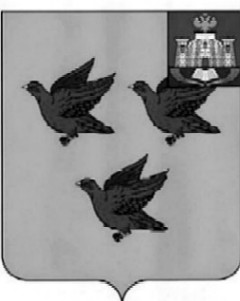 РОССИЙСКАЯ ФЕДЕРАЦИЯОРЛОВСКАЯ ОБЛАСТЬЛИВЕНСКИЙ ГОРОДСКОЙ СОВЕТ НАРОДНЫХ ДЕПУТАТОВРАСПОРЯЖЕНИЕ«23» июня .			                                                    № 13-ОД Об утверждении требований к отдельным видам товаров, работ, услуг (в том числе предельные ценытоваров,  работ, услуг), закупаемым Ливенским городским Советом народных депутатовВ соответствии с частью 5 статьи 19 Федерального закона от 05 апреля 2013 года №44-ФЗ "О контрактной системе в сфере закупок товаров, работ, услуг для обеспечения государственных и муниципальных нужд", постановлением Правительства Российской Федерации от 2 сентября 2015 года №926 «Об утверждении Общих правил определения требований к закупаемым заказчиками отдельным видам товаров, работ, услуг (в том числе предельных цен, товаров, работ, услуг)», постановлением администрации города Ливны Орловской области от 24 декабря 2015 года №123 «Об утверждении требований к порядку разработки и принятия правовых актов о нормировании в сфере закупок для обеспечения нужд города Ливны, содержанию указанных актов и обеспечению их исполнения», постановлением администрации города Ливны Орловской области от 30 декабря 2015г. №128 «Об утверждении Правил определения требований к отдельным видам товаров, работ ,услуг в том числе предельные цены товаров, работ, услуг), закупаемым для муниципальных нужд г.Ливны руководствуясь Уставом города Ливны, приказываю:1. Утвердить требования к отдельным видам товаров, работ, услуг (в том числе предельные цены товаров, работ, услуг), закупаемым Ливенским городским Советом народных депутатов, согласно приложению.2.Опубликовать настоящее распоряжение в газете «Ливенский вестник» и разместить на официальном сайте в сети «Интернет».Председатель Ливенского городского Совета народных депутатов	                                                            Е.Н. Конищева                                                                                                                                                Приложение к распоряжению                                                                                                                                                 Ливенского городского Совета                                                                                                                                                    народных депутатов                                                                                                                                             от 23 июня . № 13-ОДПЕРЕЧЕНЬОТДЕЛЬНЫХ ВИДОВ ТОВАРОВ, РАБОТ, УСЛУГ, ИХ ПОТРЕБИТЕЛЬСКИЕСВОЙСТВА (В ТОМ ЧИСЛЕ КАЧЕСТВО) И ИНЫЕ ХАРАКТЕРИСТИКИ(В ТОМ ЧИСЛЕ ПРЕДЕЛЬНЫЕ ЦЕНЫ ТОВАРОВ, РАБОТ, УСЛУГ)--------------------------------<1> Указывается в случае установления характеристик, отличающихся от значений, содержащихся в обязательном перечне отдельных видов товаров, работ, услуг, в отношении которых определяются требования к их потребительским свойствам (в том числе качеству) и иным характеристикам (в том числе предельные цены товаров, работ, услуг).№Код по ОКПДКод по ОКПДКод по ОКПДКод по ОКПДНаименование отдельного вида товаров, работ, услугЕдиница измеренияЕдиница измеренияЕдиница измеренияЕдиница измеренияЕдиница измеренияЕдиница измеренияЕдиница измеренияТребования к потребительским свойствам (в том числе качеству) и иным характеристикам, утвержденные администрацией города ЛивныТребования к потребительским свойствам (в том числе качеству) и иным характеристикам, утвержденные администрацией города ЛивныТребования к потребительским свойствам (в том числе качеству) и иным характеристикам, утвержденные администрацией города ЛивныТребования к потребительским свойствам (в том числе качеству) и иным характеристикам, утвержденные администрацией города ЛивныТребования к потребительским свойствам (в том числе качеству) и иным характеристикам, утвержденные администрацией города ЛивныТребования к потребительским свойствам (в том числе качеству) и иным характеристикам, утвержденные муниципальными органами, закупаемым для нужд Ливенского городского Совета народных депутатовТребования к потребительским свойствам (в том числе качеству) и иным характеристикам, утвержденные муниципальными органами, закупаемым для нужд Ливенского городского Совета народных депутатовТребования к потребительским свойствам (в том числе качеству) и иным характеристикам, утвержденные муниципальными органами, закупаемым для нужд Ливенского городского Совета народных депутатовТребования к потребительским свойствам (в том числе качеству) и иным характеристикам, утвержденные муниципальными органами, закупаемым для нужд Ливенского городского Совета народных депутатовТребования к потребительским свойствам (в том числе качеству) и иным характеристикам, утвержденные муниципальными органами, закупаемым для нужд Ливенского городского Совета народных депутатовТребования к потребительским свойствам (в том числе качеству) и иным характеристикам, утвержденные муниципальными органами, закупаемым для нужд Ливенского городского Совета народных депутатовТребования к потребительским свойствам (в том числе качеству) и иным характеристикам, утвержденные муниципальными органами, закупаемым для нужд Ливенского городского Совета народных депутатовТребования к потребительским свойствам (в том числе качеству) и иным характеристикам, утвержденные муниципальными органами, закупаемым для нужд Ливенского городского Совета народных депутатовТребования к потребительским свойствам (в том числе качеству) и иным характеристикам, утвержденные муниципальными органами, закупаемым для нужд Ливенского городского Совета народных депутатовТребования к потребительским свойствам (в том числе качеству) и иным характеристикам, утвержденные муниципальными органами, закупаемым для нужд Ливенского городского Совета народных депутатовТребования к потребительским свойствам (в том числе качеству) и иным характеристикам, утвержденные муниципальными органами, закупаемым для нужд Ливенского городского Совета народных депутатовТребования к потребительским свойствам (в том числе качеству) и иным характеристикам, утвержденные муниципальными органами, закупаемым для нужд Ливенского городского Совета народных депутатов№Код по ОКПДКод по ОКПДКод по ОКПДКод по ОКПДНаименование отдельного вида товаров, работ, услугКод по ОКЕИКод по ОКЕИНаиме-нованиеНаиме-нованиеНаиме-нованиеНаиме-нованиеНаиме-нованиеХарактеристикаХарактеристикаХарактеристикаЗначение характеристикиЗначение характеристикиХаракте-ристикаХаракте-ристикаХаракте-ристикаЗначение характерис-тикиЗначение характерис-тикиЗначение характерис-тикиОбоснование отклонения значения характеристики от утвержденной администрацией города ЛивныОбоснование отклонения значения характеристики от утвержденной администрацией города ЛивныОбоснование отклонения значения характеристики от утвержденной администрацией города ЛивныФункциональное назначение <*>Функциональное назначение <*>Функциональное назначение <*>122223445555566677888999101010111111Отдельные виды товаров, работ, услуг, включенные в перечень отдельных видов товаров, работ, услуг, предусмотренный приложением № 2 к Правилам определения требований к отдельным видам товаров, работ, услуг (в том числе предельным ценам товаров, работ,  услуг) закупаемым для муниципальных нужд города Ливны Орловской области.Отдельные виды товаров, работ, услуг, включенные в перечень отдельных видов товаров, работ, услуг, предусмотренный приложением № 2 к Правилам определения требований к отдельным видам товаров, работ, услуг (в том числе предельным ценам товаров, работ,  услуг) закупаемым для муниципальных нужд города Ливны Орловской области.Отдельные виды товаров, работ, услуг, включенные в перечень отдельных видов товаров, работ, услуг, предусмотренный приложением № 2 к Правилам определения требований к отдельным видам товаров, работ, услуг (в том числе предельным ценам товаров, работ,  услуг) закупаемым для муниципальных нужд города Ливны Орловской области.Отдельные виды товаров, работ, услуг, включенные в перечень отдельных видов товаров, работ, услуг, предусмотренный приложением № 2 к Правилам определения требований к отдельным видам товаров, работ, услуг (в том числе предельным ценам товаров, работ,  услуг) закупаемым для муниципальных нужд города Ливны Орловской области.Отдельные виды товаров, работ, услуг, включенные в перечень отдельных видов товаров, работ, услуг, предусмотренный приложением № 2 к Правилам определения требований к отдельным видам товаров, работ, услуг (в том числе предельным ценам товаров, работ,  услуг) закупаемым для муниципальных нужд города Ливны Орловской области.Отдельные виды товаров, работ, услуг, включенные в перечень отдельных видов товаров, работ, услуг, предусмотренный приложением № 2 к Правилам определения требований к отдельным видам товаров, работ, услуг (в том числе предельным ценам товаров, работ,  услуг) закупаемым для муниципальных нужд города Ливны Орловской области.Отдельные виды товаров, работ, услуг, включенные в перечень отдельных видов товаров, работ, услуг, предусмотренный приложением № 2 к Правилам определения требований к отдельным видам товаров, работ, услуг (в том числе предельным ценам товаров, работ,  услуг) закупаемым для муниципальных нужд города Ливны Орловской области.Отдельные виды товаров, работ, услуг, включенные в перечень отдельных видов товаров, работ, услуг, предусмотренный приложением № 2 к Правилам определения требований к отдельным видам товаров, работ, услуг (в том числе предельным ценам товаров, работ,  услуг) закупаемым для муниципальных нужд города Ливны Орловской области.Отдельные виды товаров, работ, услуг, включенные в перечень отдельных видов товаров, работ, услуг, предусмотренный приложением № 2 к Правилам определения требований к отдельным видам товаров, работ, услуг (в том числе предельным ценам товаров, работ,  услуг) закупаемым для муниципальных нужд города Ливны Орловской области.Отдельные виды товаров, работ, услуг, включенные в перечень отдельных видов товаров, работ, услуг, предусмотренный приложением № 2 к Правилам определения требований к отдельным видам товаров, работ, услуг (в том числе предельным ценам товаров, работ,  услуг) закупаемым для муниципальных нужд города Ливны Орловской области.Отдельные виды товаров, работ, услуг, включенные в перечень отдельных видов товаров, работ, услуг, предусмотренный приложением № 2 к Правилам определения требований к отдельным видам товаров, работ, услуг (в том числе предельным ценам товаров, работ,  услуг) закупаемым для муниципальных нужд города Ливны Орловской области.Отдельные виды товаров, работ, услуг, включенные в перечень отдельных видов товаров, работ, услуг, предусмотренный приложением № 2 к Правилам определения требований к отдельным видам товаров, работ, услуг (в том числе предельным ценам товаров, работ,  услуг) закупаемым для муниципальных нужд города Ливны Орловской области.Отдельные виды товаров, работ, услуг, включенные в перечень отдельных видов товаров, работ, услуг, предусмотренный приложением № 2 к Правилам определения требований к отдельным видам товаров, работ, услуг (в том числе предельным ценам товаров, работ,  услуг) закупаемым для муниципальных нужд города Ливны Орловской области.Отдельные виды товаров, работ, услуг, включенные в перечень отдельных видов товаров, работ, услуг, предусмотренный приложением № 2 к Правилам определения требований к отдельным видам товаров, работ, услуг (в том числе предельным ценам товаров, работ,  услуг) закупаемым для муниципальных нужд города Ливны Орловской области.Отдельные виды товаров, работ, услуг, включенные в перечень отдельных видов товаров, работ, услуг, предусмотренный приложением № 2 к Правилам определения требований к отдельным видам товаров, работ, услуг (в том числе предельным ценам товаров, работ,  услуг) закупаемым для муниципальных нужд города Ливны Орловской области.Отдельные виды товаров, работ, услуг, включенные в перечень отдельных видов товаров, работ, услуг, предусмотренный приложением № 2 к Правилам определения требований к отдельным видам товаров, работ, услуг (в том числе предельным ценам товаров, работ,  услуг) закупаемым для муниципальных нужд города Ливны Орловской области.Отдельные виды товаров, работ, услуг, включенные в перечень отдельных видов товаров, работ, услуг, предусмотренный приложением № 2 к Правилам определения требований к отдельным видам товаров, работ, услуг (в том числе предельным ценам товаров, работ,  услуг) закупаемым для муниципальных нужд города Ливны Орловской области.Отдельные виды товаров, работ, услуг, включенные в перечень отдельных видов товаров, работ, услуг, предусмотренный приложением № 2 к Правилам определения требований к отдельным видам товаров, работ, услуг (в том числе предельным ценам товаров, работ,  услуг) закупаемым для муниципальных нужд города Ливны Орловской области.Отдельные виды товаров, работ, услуг, включенные в перечень отдельных видов товаров, работ, услуг, предусмотренный приложением № 2 к Правилам определения требований к отдельным видам товаров, работ, услуг (в том числе предельным ценам товаров, работ,  услуг) закупаемым для муниципальных нужд города Ливны Орловской области.Отдельные виды товаров, работ, услуг, включенные в перечень отдельных видов товаров, работ, услуг, предусмотренный приложением № 2 к Правилам определения требований к отдельным видам товаров, работ, услуг (в том числе предельным ценам товаров, работ,  услуг) закупаемым для муниципальных нужд города Ливны Орловской области.Отдельные виды товаров, работ, услуг, включенные в перечень отдельных видов товаров, работ, услуг, предусмотренный приложением № 2 к Правилам определения требований к отдельным видам товаров, работ, услуг (в том числе предельным ценам товаров, работ,  услуг) закупаемым для муниципальных нужд города Ливны Орловской области.Отдельные виды товаров, работ, услуг, включенные в перечень отдельных видов товаров, работ, услуг, предусмотренный приложением № 2 к Правилам определения требований к отдельным видам товаров, работ, услуг (в том числе предельным ценам товаров, работ,  услуг) закупаемым для муниципальных нужд города Ливны Орловской области.Отдельные виды товаров, работ, услуг, включенные в перечень отдельных видов товаров, работ, услуг, предусмотренный приложением № 2 к Правилам определения требований к отдельным видам товаров, работ, услуг (в том числе предельным ценам товаров, работ,  услуг) закупаемым для муниципальных нужд города Ливны Орловской области.Отдельные виды товаров, работ, услуг, включенные в перечень отдельных видов товаров, работ, услуг, предусмотренный приложением № 2 к Правилам определения требований к отдельным видам товаров, работ, услуг (в том числе предельным ценам товаров, работ,  услуг) закупаемым для муниципальных нужд города Ливны Орловской области.Отдельные виды товаров, работ, услуг, включенные в перечень отдельных видов товаров, работ, услуг, предусмотренный приложением № 2 к Правилам определения требований к отдельным видам товаров, работ, услуг (в том числе предельным ценам товаров, работ,  услуг) закупаемым для муниципальных нужд города Ливны Орловской области.Отдельные виды товаров, работ, услуг, включенные в перечень отдельных видов товаров, работ, услуг, предусмотренный приложением № 2 к Правилам определения требований к отдельным видам товаров, работ, услуг (в том числе предельным ценам товаров, работ,  услуг) закупаемым для муниципальных нужд города Ливны Орловской области.Отдельные виды товаров, работ, услуг, включенные в перечень отдельных видов товаров, работ, услуг, предусмотренный приложением № 2 к Правилам определения требований к отдельным видам товаров, работ, услуг (в том числе предельным ценам товаров, работ,  услуг) закупаемым для муниципальных нужд города Ливны Орловской области.Отдельные виды товаров, работ, услуг, включенные в перечень отдельных видов товаров, работ, услуг, предусмотренный приложением № 2 к Правилам определения требований к отдельным видам товаров, работ, услуг (в том числе предельным ценам товаров, работ,  услуг) закупаемым для муниципальных нужд города Ливны Орловской области.Отдельные виды товаров, работ, услуг, включенные в перечень отдельных видов товаров, работ, услуг, предусмотренный приложением № 2 к Правилам определения требований к отдельным видам товаров, работ, услуг (в том числе предельным ценам товаров, работ,  услуг) закупаемым для муниципальных нужд города Ливны Орловской области.Отдельные виды товаров, работ, услуг, включенные в перечень отдельных видов товаров, работ, услуг, предусмотренный приложением № 2 к Правилам определения требований к отдельным видам товаров, работ, услуг (в том числе предельным ценам товаров, работ,  услуг) закупаемым для муниципальных нужд города Ливны Орловской области.126.20.1126.20.1126.20.1126.20.11Компьютеры портативные массой не более , такие как ноутбуки, планшетные компьютеры, карманные компьютеры, в том числе совмещающие функции мобильного телефонного аппарата, электронные записные книжки и аналогичная компьютерная техника. Пояснения по требуемой продукции: ноутбуки, планшетные компьютеры (для муниципальных должностей, для высшей должности муниципальной службы)Компьютеры портативные массой не более , такие как ноутбуки, планшетные компьютеры, карманные компьютеры, в том числе совмещающие функции мобильного телефонного аппарата, электронные записные книжки и аналогичная компьютерная техника. Пояснения по требуемой продукции: ноутбуки, планшетные компьютеры (для муниципальных должностей, для высшей должности муниципальной службы)039039ДюймДюймДюймразмер и тип экранаразмер и тип экранаразмер и тип экрана17,317,317,3126.20.1126.20.1126.20.1126.20.11Компьютеры портативные массой не более , такие как ноутбуки, планшетные компьютеры, карманные компьютеры, в том числе совмещающие функции мобильного телефонного аппарата, электронные записные книжки и аналогичная компьютерная техника. Пояснения по требуемой продукции: ноутбуки, планшетные компьютеры (для муниципальных должностей, для высшей должности муниципальной службы)Компьютеры портативные массой не более , такие как ноутбуки, планшетные компьютеры, карманные компьютеры, в том числе совмещающие функции мобильного телефонного аппарата, электронные записные книжки и аналогичная компьютерная техника. Пояснения по требуемой продукции: ноутбуки, планшетные компьютеры (для муниципальных должностей, для высшей должности муниципальной службы)166166кгкгкгвесвесвес3,63,63,6126.20.1126.20.1126.20.1126.20.11Компьютеры портативные массой не более , такие как ноутбуки, планшетные компьютеры, карманные компьютеры, в том числе совмещающие функции мобильного телефонного аппарата, электронные записные книжки и аналогичная компьютерная техника. Пояснения по требуемой продукции: ноутбуки, планшетные компьютеры (для муниципальных должностей, для высшей должности муниципальной службы)Компьютеры портативные массой не более , такие как ноутбуки, планшетные компьютеры, карманные компьютеры, в том числе совмещающие функции мобильного телефонного аппарата, электронные записные книжки и аналогичная компьютерная техника. Пояснения по требуемой продукции: ноутбуки, планшетные компьютеры (для муниципальных должностей, для высшей должности муниципальной службы)тип процессоратип процессоратип процессора4-ядерный4-ядерный4-ядерный126.20.1126.20.1126.20.1126.20.11Компьютеры портативные массой не более , такие как ноутбуки, планшетные компьютеры, карманные компьютеры, в том числе совмещающие функции мобильного телефонного аппарата, электронные записные книжки и аналогичная компьютерная техника. Пояснения по требуемой продукции: ноутбуки, планшетные компьютеры (для муниципальных должностей, для высшей должности муниципальной службы)Компьютеры портативные массой не более , такие как ноутбуки, планшетные компьютеры, карманные компьютеры, в том числе совмещающие функции мобильного телефонного аппарата, электронные записные книжки и аналогичная компьютерная техника. Пояснения по требуемой продукции: ноутбуки, планшетные компьютеры (для муниципальных должностей, для высшей должности муниципальной службы)292292МГцМГцМГцчастота процессорачастота процессорачастота процессора360036003600126.20.1126.20.1126.20.1126.20.11Компьютеры портативные массой не более , такие как ноутбуки, планшетные компьютеры, карманные компьютеры, в том числе совмещающие функции мобильного телефонного аппарата, электронные записные книжки и аналогичная компьютерная техника. Пояснения по требуемой продукции: ноутбуки, планшетные компьютеры (для муниципальных должностей, для высшей должности муниципальной службы)Компьютеры портативные массой не более , такие как ноутбуки, планшетные компьютеры, карманные компьютеры, в том числе совмещающие функции мобильного телефонного аппарата, электронные записные книжки и аналогичная компьютерная техника. Пояснения по требуемой продукции: ноутбуки, планшетные компьютеры (для муниципальных должностей, для высшей должности муниципальной службы)257257МбайтМбайтМбайтразмер оперативной памятиразмер оперативной памятиразмер оперативной памяти819281928192126.20.1126.20.1126.20.1126.20.11Компьютеры портативные массой не более , такие как ноутбуки, планшетные компьютеры, карманные компьютеры, в том числе совмещающие функции мобильного телефонного аппарата, электронные записные книжки и аналогичная компьютерная техника. Пояснения по требуемой продукции: ноутбуки, планшетные компьютеры (для муниципальных должностей, для высшей должности муниципальной службы)Компьютеры портативные массой не более , такие как ноутбуки, планшетные компьютеры, карманные компьютеры, в том числе совмещающие функции мобильного телефонного аппарата, электронные записные книжки и аналогичная компьютерная техника. Пояснения по требуемой продукции: ноутбуки, планшетные компьютеры (для муниципальных должностей, для высшей должности муниципальной службы)257257МбайтМбайтМбайтобъем накопителяобъем накопителяобъем накопителя102400010240001024000126.20.1126.20.1126.20.1126.20.11Компьютеры портативные массой не более , такие как ноутбуки, планшетные компьютеры, карманные компьютеры, в том числе совмещающие функции мобильного телефонного аппарата, электронные записные книжки и аналогичная компьютерная техника. Пояснения по требуемой продукции: ноутбуки, планшетные компьютеры (для муниципальных должностей, для высшей должности муниципальной службы)Компьютеры портативные массой не более , такие как ноутбуки, планшетные компьютеры, карманные компьютеры, в том числе совмещающие функции мобильного телефонного аппарата, электронные записные книжки и аналогичная компьютерная техника. Пояснения по требуемой продукции: ноутбуки, планшетные компьютеры (для муниципальных должностей, для высшей должности муниципальной службы)тип жесткого дискатип жесткого дискатип жесткого дискаHDD 2,5" 7200 rpmHDD 2,5" 7200 rpmHDD 2,5" 7200 rpm126.20.1126.20.1126.20.1126.20.11Компьютеры портативные массой не более , такие как ноутбуки, планшетные компьютеры, карманные компьютеры, в том числе совмещающие функции мобильного телефонного аппарата, электронные записные книжки и аналогичная компьютерная техника. Пояснения по требуемой продукции: ноутбуки, планшетные компьютеры (для муниципальных должностей, для высшей должности муниципальной службы)Компьютеры портативные массой не более , такие как ноутбуки, планшетные компьютеры, карманные компьютеры, в том числе совмещающие функции мобильного телефонного аппарата, электронные записные книжки и аналогичная компьютерная техника. Пояснения по требуемой продукции: ноутбуки, планшетные компьютеры (для муниципальных должностей, для высшей должности муниципальной службы)оптический приводоптический приводоптический приводMulti DVDMulti DVDMulti DVD126.20.1126.20.1126.20.1126.20.11Компьютеры портативные массой не более , такие как ноутбуки, планшетные компьютеры, карманные компьютеры, в том числе совмещающие функции мобильного телефонного аппарата, электронные записные книжки и аналогичная компьютерная техника. Пояснения по требуемой продукции: ноутбуки, планшетные компьютеры (для муниципальных должностей, для высшей должности муниципальной службы)Компьютеры портативные массой не более , такие как ноутбуки, планшетные компьютеры, карманные компьютеры, в том числе совмещающие функции мобильного телефонного аппарата, электронные записные книжки и аналогичная компьютерная техника. Пояснения по требуемой продукции: ноутбуки, планшетные компьютеры (для муниципальных должностей, для высшей должности муниципальной службы)наличие модулей Wi-Fiналичие модулей Wi-Fiналичие модулей Wi-Fiналичиеналичиеналичие126.20.1126.20.1126.20.1126.20.11Компьютеры портативные массой не более , такие как ноутбуки, планшетные компьютеры, карманные компьютеры, в том числе совмещающие функции мобильного телефонного аппарата, электронные записные книжки и аналогичная компьютерная техника. Пояснения по требуемой продукции: ноутбуки, планшетные компьютеры (для муниципальных должностей, для высшей должности муниципальной службы)Компьютеры портативные массой не более , такие как ноутбуки, планшетные компьютеры, карманные компьютеры, в том числе совмещающие функции мобильного телефонного аппарата, электронные записные книжки и аналогичная компьютерная техника. Пояснения по требуемой продукции: ноутбуки, планшетные компьютеры (для муниципальных должностей, для высшей должности муниципальной службы)BluetoothBluetoothBluetoothналичиеналичиеналичие126.20.1126.20.1126.20.1126.20.11Компьютеры портативные массой не более , такие как ноутбуки, планшетные компьютеры, карманные компьютеры, в том числе совмещающие функции мобильного телефонного аппарата, электронные записные книжки и аналогичная компьютерная техника. Пояснения по требуемой продукции: ноутбуки, планшетные компьютеры (для муниципальных должностей, для высшей должности муниципальной службы)Компьютеры портативные массой не более , такие как ноутбуки, планшетные компьютеры, карманные компьютеры, в том числе совмещающие функции мобильного телефонного аппарата, электронные записные книжки и аналогичная компьютерная техника. Пояснения по требуемой продукции: ноутбуки, планшетные компьютеры (для муниципальных должностей, для высшей должности муниципальной службы)поддержка 3G (UMTS)поддержка 3G (UMTS)поддержка 3G (UMTS)---126.20.1126.20.1126.20.1126.20.11Компьютеры портативные массой не более , такие как ноутбуки, планшетные компьютеры, карманные компьютеры, в том числе совмещающие функции мобильного телефонного аппарата, электронные записные книжки и аналогичная компьютерная техника. Пояснения по требуемой продукции: ноутбуки, планшетные компьютеры (для муниципальных должностей, для высшей должности муниципальной службы)Компьютеры портативные массой не более , такие как ноутбуки, планшетные компьютеры, карманные компьютеры, в том числе совмещающие функции мобильного телефонного аппарата, электронные записные книжки и аналогичная компьютерная техника. Пояснения по требуемой продукции: ноутбуки, планшетные компьютеры (для муниципальных должностей, для высшей должности муниципальной службы)тип видеоадаптератип видеоадаптератип видеоадаптерадискретныйдискретныйдискретный126.20.1126.20.1126.20.1126.20.11Компьютеры портативные массой не более , такие как ноутбуки, планшетные компьютеры, карманные компьютеры, в том числе совмещающие функции мобильного телефонного аппарата, электронные записные книжки и аналогичная компьютерная техника. Пояснения по требуемой продукции: ноутбуки, планшетные компьютеры (для муниципальных должностей, для высшей должности муниципальной службы)Компьютеры портативные массой не более , такие как ноутбуки, планшетные компьютеры, карманные компьютеры, в том числе совмещающие функции мобильного телефонного аппарата, электронные записные книжки и аналогичная компьютерная техника. Пояснения по требуемой продукции: ноутбуки, планшетные компьютеры (для муниципальных должностей, для высшей должности муниципальной службы)356356ЧасЧасЧасвремя работывремя работывремя работы888126.20.1126.20.1126.20.1126.20.11Компьютеры портативные массой не более , такие как ноутбуки, планшетные компьютеры, карманные компьютеры, в том числе совмещающие функции мобильного телефонного аппарата, электронные записные книжки и аналогичная компьютерная техника. Пояснения по требуемой продукции: ноутбуки, планшетные компьютеры (для муниципальных должностей, для высшей должности муниципальной службы)Компьютеры портативные массой не более , такие как ноутбуки, планшетные компьютеры, карманные компьютеры, в том числе совмещающие функции мобильного телефонного аппарата, электронные записные книжки и аналогичная компьютерная техника. Пояснения по требуемой продукции: ноутбуки, планшетные компьютеры (для муниципальных должностей, для высшей должности муниципальной службы)операционная системаоперационная системаоперационная системаWin 8.1 Рro, Win 10 ProWin 8.1 Рro, Win 10 ProWin 8.1 Рro, Win 10 Pro126.20.1126.20.1126.20.1126.20.11Компьютеры портативные массой не более , такие как ноутбуки, планшетные компьютеры, карманные компьютеры, в том числе совмещающие функции мобильного телефонного аппарата, электронные записные книжки и аналогичная компьютерная техника. Пояснения по требуемой продукции: ноутбуки, планшетные компьютеры (для муниципальных должностей, для высшей должности муниципальной службы)Компьютеры портативные массой не более , такие как ноутбуки, планшетные компьютеры, карманные компьютеры, в том числе совмещающие функции мобильного телефонного аппарата, электронные записные книжки и аналогичная компьютерная техника. Пояснения по требуемой продукции: ноутбуки, планшетные компьютеры (для муниципальных должностей, для высшей должности муниципальной службы)предустановленное программное обеспечениепредустановленное программное обеспечениепредустановленное программное обеспечение---126.20.1126.20.1126.20.1126.20.11Компьютеры портативные массой не более , такие как ноутбуки, планшетные компьютеры, карманные компьютеры, в том числе совмещающие функции мобильного телефонного аппарата, электронные записные книжки и аналогичная компьютерная техника. Пояснения по требуемой продукции: ноутбуки, планшетные компьютеры (для муниципальных должностей, для высшей должности муниципальной службы)Компьютеры портативные массой не более , такие как ноутбуки, планшетные компьютеры, карманные компьютеры, в том числе совмещающие функции мобильного телефонного аппарата, электронные записные книжки и аналогичная компьютерная техника. Пояснения по требуемой продукции: ноутбуки, планшетные компьютеры (для муниципальных должностей, для высшей должности муниципальной службы)383383Руб.Руб.Руб.предельная ценапредельная ценапредельная цена51000,0051000,0051000,002226.20.1126.20.11Компьютеры портативные массой не более , такие как ноутбуки, планшетные компьютеры, карманные компьютеры, в том числе совмещающие функции мобильного телефонного аппарата, электронные записные книжки и аналогичная компьютерная техника. Пояснения по требуемой продукции: ноутбуки, планшетные компьютеры (для главной должности муниципальной службы)Компьютеры портативные массой не более , такие как ноутбуки, планшетные компьютеры, карманные компьютеры, в том числе совмещающие функции мобильного телефонного аппарата, электронные записные книжки и аналогичная компьютерная техника. Пояснения по требуемой продукции: ноутбуки, планшетные компьютеры (для главной должности муниципальной службы)Компьютеры портативные массой не более , такие как ноутбуки, планшетные компьютеры, карманные компьютеры, в том числе совмещающие функции мобильного телефонного аппарата, электронные записные книжки и аналогичная компьютерная техника. Пояснения по требуемой продукции: ноутбуки, планшетные компьютеры (для главной должности муниципальной службы)039039ДюймДюймДюймразмер и тип экранаразмер и тип экранаразмер и тип экрана17,317,317,32226.20.1126.20.11Компьютеры портативные массой не более , такие как ноутбуки, планшетные компьютеры, карманные компьютеры, в том числе совмещающие функции мобильного телефонного аппарата, электронные записные книжки и аналогичная компьютерная техника. Пояснения по требуемой продукции: ноутбуки, планшетные компьютеры (для главной должности муниципальной службы)Компьютеры портативные массой не более , такие как ноутбуки, планшетные компьютеры, карманные компьютеры, в том числе совмещающие функции мобильного телефонного аппарата, электронные записные книжки и аналогичная компьютерная техника. Пояснения по требуемой продукции: ноутбуки, планшетные компьютеры (для главной должности муниципальной службы)Компьютеры портативные массой не более , такие как ноутбуки, планшетные компьютеры, карманные компьютеры, в том числе совмещающие функции мобильного телефонного аппарата, электронные записные книжки и аналогичная компьютерная техника. Пояснения по требуемой продукции: ноутбуки, планшетные компьютеры (для главной должности муниципальной службы)166166кгкгкгвесвесвес3,63,63,62226.20.1126.20.11Компьютеры портативные массой не более , такие как ноутбуки, планшетные компьютеры, карманные компьютеры, в том числе совмещающие функции мобильного телефонного аппарата, электронные записные книжки и аналогичная компьютерная техника. Пояснения по требуемой продукции: ноутбуки, планшетные компьютеры (для главной должности муниципальной службы)Компьютеры портативные массой не более , такие как ноутбуки, планшетные компьютеры, карманные компьютеры, в том числе совмещающие функции мобильного телефонного аппарата, электронные записные книжки и аналогичная компьютерная техника. Пояснения по требуемой продукции: ноутбуки, планшетные компьютеры (для главной должности муниципальной службы)Компьютеры портативные массой не более , такие как ноутбуки, планшетные компьютеры, карманные компьютеры, в том числе совмещающие функции мобильного телефонного аппарата, электронные записные книжки и аналогичная компьютерная техника. Пояснения по требуемой продукции: ноутбуки, планшетные компьютеры (для главной должности муниципальной службы)тип процессоратип процессоратип процессора4-ядерный4-ядерный4-ядерный2226.20.1126.20.11Компьютеры портативные массой не более , такие как ноутбуки, планшетные компьютеры, карманные компьютеры, в том числе совмещающие функции мобильного телефонного аппарата, электронные записные книжки и аналогичная компьютерная техника. Пояснения по требуемой продукции: ноутбуки, планшетные компьютеры (для главной должности муниципальной службы)Компьютеры портативные массой не более , такие как ноутбуки, планшетные компьютеры, карманные компьютеры, в том числе совмещающие функции мобильного телефонного аппарата, электронные записные книжки и аналогичная компьютерная техника. Пояснения по требуемой продукции: ноутбуки, планшетные компьютеры (для главной должности муниципальной службы)Компьютеры портативные массой не более , такие как ноутбуки, планшетные компьютеры, карманные компьютеры, в том числе совмещающие функции мобильного телефонного аппарата, электронные записные книжки и аналогичная компьютерная техника. Пояснения по требуемой продукции: ноутбуки, планшетные компьютеры (для главной должности муниципальной службы)292292МГцМГцМГцчастота процессорачастота процессорачастота процессора3200320032002226.20.1126.20.11Компьютеры портативные массой не более , такие как ноутбуки, планшетные компьютеры, карманные компьютеры, в том числе совмещающие функции мобильного телефонного аппарата, электронные записные книжки и аналогичная компьютерная техника. Пояснения по требуемой продукции: ноутбуки, планшетные компьютеры (для главной должности муниципальной службы)Компьютеры портативные массой не более , такие как ноутбуки, планшетные компьютеры, карманные компьютеры, в том числе совмещающие функции мобильного телефонного аппарата, электронные записные книжки и аналогичная компьютерная техника. Пояснения по требуемой продукции: ноутбуки, планшетные компьютеры (для главной должности муниципальной службы)Компьютеры портативные массой не более , такие как ноутбуки, планшетные компьютеры, карманные компьютеры, в том числе совмещающие функции мобильного телефонного аппарата, электронные записные книжки и аналогичная компьютерная техника. Пояснения по требуемой продукции: ноутбуки, планшетные компьютеры (для главной должности муниципальной службы)257257МбайтМбайтМбайтразмер оперативной памятиразмер оперативной памятиразмер оперативной памяти6144614461442226.20.1126.20.11Компьютеры портативные массой не более , такие как ноутбуки, планшетные компьютеры, карманные компьютеры, в том числе совмещающие функции мобильного телефонного аппарата, электронные записные книжки и аналогичная компьютерная техника. Пояснения по требуемой продукции: ноутбуки, планшетные компьютеры (для главной должности муниципальной службы)Компьютеры портативные массой не более , такие как ноутбуки, планшетные компьютеры, карманные компьютеры, в том числе совмещающие функции мобильного телефонного аппарата, электронные записные книжки и аналогичная компьютерная техника. Пояснения по требуемой продукции: ноутбуки, планшетные компьютеры (для главной должности муниципальной службы)Компьютеры портативные массой не более , такие как ноутбуки, планшетные компьютеры, карманные компьютеры, в том числе совмещающие функции мобильного телефонного аппарата, электронные записные книжки и аналогичная компьютерная техника. Пояснения по требуемой продукции: ноутбуки, планшетные компьютеры (для главной должности муниципальной службы)257257МбайтМбайтМбайтобъем накопителяобъем накопителяобъем накопителя7500007500007500002226.20.1126.20.11Компьютеры портативные массой не более , такие как ноутбуки, планшетные компьютеры, карманные компьютеры, в том числе совмещающие функции мобильного телефонного аппарата, электронные записные книжки и аналогичная компьютерная техника. Пояснения по требуемой продукции: ноутбуки, планшетные компьютеры (для главной должности муниципальной службы)Компьютеры портативные массой не более , такие как ноутбуки, планшетные компьютеры, карманные компьютеры, в том числе совмещающие функции мобильного телефонного аппарата, электронные записные книжки и аналогичная компьютерная техника. Пояснения по требуемой продукции: ноутбуки, планшетные компьютеры (для главной должности муниципальной службы)Компьютеры портативные массой не более , такие как ноутбуки, планшетные компьютеры, карманные компьютеры, в том числе совмещающие функции мобильного телефонного аппарата, электронные записные книжки и аналогичная компьютерная техника. Пояснения по требуемой продукции: ноутбуки, планшетные компьютеры (для главной должности муниципальной службы)тип жесткого дискатип жесткого дискатип жесткого дискаHDD 2,5" 7200 rpмHDD 2,5" 7200 rpмHDD 2,5" 7200 rpм2226.20.1126.20.11Компьютеры портативные массой не более , такие как ноутбуки, планшетные компьютеры, карманные компьютеры, в том числе совмещающие функции мобильного телефонного аппарата, электронные записные книжки и аналогичная компьютерная техника. Пояснения по требуемой продукции: ноутбуки, планшетные компьютеры (для главной должности муниципальной службы)Компьютеры портативные массой не более , такие как ноутбуки, планшетные компьютеры, карманные компьютеры, в том числе совмещающие функции мобильного телефонного аппарата, электронные записные книжки и аналогичная компьютерная техника. Пояснения по требуемой продукции: ноутбуки, планшетные компьютеры (для главной должности муниципальной службы)Компьютеры портативные массой не более , такие как ноутбуки, планшетные компьютеры, карманные компьютеры, в том числе совмещающие функции мобильного телефонного аппарата, электронные записные книжки и аналогичная компьютерная техника. Пояснения по требуемой продукции: ноутбуки, планшетные компьютеры (для главной должности муниципальной службы)оптический приводоптический приводоптический приводMulti DVDMulti DVDMulti DVD2226.20.1126.20.11Компьютеры портативные массой не более , такие как ноутбуки, планшетные компьютеры, карманные компьютеры, в том числе совмещающие функции мобильного телефонного аппарата, электронные записные книжки и аналогичная компьютерная техника. Пояснения по требуемой продукции: ноутбуки, планшетные компьютеры (для главной должности муниципальной службы)Компьютеры портативные массой не более , такие как ноутбуки, планшетные компьютеры, карманные компьютеры, в том числе совмещающие функции мобильного телефонного аппарата, электронные записные книжки и аналогичная компьютерная техника. Пояснения по требуемой продукции: ноутбуки, планшетные компьютеры (для главной должности муниципальной службы)Компьютеры портативные массой не более , такие как ноутбуки, планшетные компьютеры, карманные компьютеры, в том числе совмещающие функции мобильного телефонного аппарата, электронные записные книжки и аналогичная компьютерная техника. Пояснения по требуемой продукции: ноутбуки, планшетные компьютеры (для главной должности муниципальной службы)наличие модулей Wi-Fiналичие модулей Wi-Fiналичие модулей Wi-Fiналичиеналичиеналичие2226.20.1126.20.11Компьютеры портативные массой не более , такие как ноутбуки, планшетные компьютеры, карманные компьютеры, в том числе совмещающие функции мобильного телефонного аппарата, электронные записные книжки и аналогичная компьютерная техника. Пояснения по требуемой продукции: ноутбуки, планшетные компьютеры (для главной должности муниципальной службы)Компьютеры портативные массой не более , такие как ноутбуки, планшетные компьютеры, карманные компьютеры, в том числе совмещающие функции мобильного телефонного аппарата, электронные записные книжки и аналогичная компьютерная техника. Пояснения по требуемой продукции: ноутбуки, планшетные компьютеры (для главной должности муниципальной службы)Компьютеры портативные массой не более , такие как ноутбуки, планшетные компьютеры, карманные компьютеры, в том числе совмещающие функции мобильного телефонного аппарата, электронные записные книжки и аналогичная компьютерная техника. Пояснения по требуемой продукции: ноутбуки, планшетные компьютеры (для главной должности муниципальной службы)BluetoothBluetoothBluetoothналичиеналичиеналичие2226.20.1126.20.11Компьютеры портативные массой не более , такие как ноутбуки, планшетные компьютеры, карманные компьютеры, в том числе совмещающие функции мобильного телефонного аппарата, электронные записные книжки и аналогичная компьютерная техника. Пояснения по требуемой продукции: ноутбуки, планшетные компьютеры (для главной должности муниципальной службы)Компьютеры портативные массой не более , такие как ноутбуки, планшетные компьютеры, карманные компьютеры, в том числе совмещающие функции мобильного телефонного аппарата, электронные записные книжки и аналогичная компьютерная техника. Пояснения по требуемой продукции: ноутбуки, планшетные компьютеры (для главной должности муниципальной службы)Компьютеры портативные массой не более , такие как ноутбуки, планшетные компьютеры, карманные компьютеры, в том числе совмещающие функции мобильного телефонного аппарата, электронные записные книжки и аналогичная компьютерная техника. Пояснения по требуемой продукции: ноутбуки, планшетные компьютеры (для главной должности муниципальной службы)поддержка 3G (UMTS)поддержка 3G (UMTS)поддержка 3G (UMTS)---тип видеоадаптератип видеоадаптератип видеоадаптерадискретныйдискретныйдискретный356356ЧасЧасЧасвремя работывремя работывремя работы888операционная системаоперационная системаоперационная системаWin 8.1 Pro, Win 10 ProWin 8.1 Pro, Win 10 ProWin 8.1 Pro, Win 10 Proпредустановленное программное обеспечениепредустановленное программное обеспечениепредустановленное программное обеспечение---383383Руб.Руб.Руб.предельная ценапредельная ценапредельная цена47000,0047000,0047000,0033326.20.11Компьютеры портативные массой не более , такие как ноутбуки, планшетные компьютеры, карманные компьютеры, в том числе совмещающие функции мобильного телефонного аппарата, электронные записные книжки и аналогичная компьютерная техника. Пояснения по требуемой продукции: ноутбуки, планшетные компьютеры (для ведущей должности муниципальной службы)Компьютеры портативные массой не более , такие как ноутбуки, планшетные компьютеры, карманные компьютеры, в том числе совмещающие функции мобильного телефонного аппарата, электронные записные книжки и аналогичная компьютерная техника. Пояснения по требуемой продукции: ноутбуки, планшетные компьютеры (для ведущей должности муниципальной службы)Компьютеры портативные массой не более , такие как ноутбуки, планшетные компьютеры, карманные компьютеры, в том числе совмещающие функции мобильного телефонного аппарата, электронные записные книжки и аналогичная компьютерная техника. Пояснения по требуемой продукции: ноутбуки, планшетные компьютеры (для ведущей должности муниципальной службы)039039ДюймДюймДюймразмер и тип экранаразмер и тип экранаразмер и тип экрана15,615,615,633326.20.11Компьютеры портативные массой не более , такие как ноутбуки, планшетные компьютеры, карманные компьютеры, в том числе совмещающие функции мобильного телефонного аппарата, электронные записные книжки и аналогичная компьютерная техника. Пояснения по требуемой продукции: ноутбуки, планшетные компьютеры (для ведущей должности муниципальной службы)Компьютеры портативные массой не более , такие как ноутбуки, планшетные компьютеры, карманные компьютеры, в том числе совмещающие функции мобильного телефонного аппарата, электронные записные книжки и аналогичная компьютерная техника. Пояснения по требуемой продукции: ноутбуки, планшетные компьютеры (для ведущей должности муниципальной службы)Компьютеры портативные массой не более , такие как ноутбуки, планшетные компьютеры, карманные компьютеры, в том числе совмещающие функции мобильного телефонного аппарата, электронные записные книжки и аналогичная компьютерная техника. Пояснения по требуемой продукции: ноутбуки, планшетные компьютеры (для ведущей должности муниципальной службы)166166кгкгкгвесвесвес3,23,23,233326.20.11Компьютеры портативные массой не более , такие как ноутбуки, планшетные компьютеры, карманные компьютеры, в том числе совмещающие функции мобильного телефонного аппарата, электронные записные книжки и аналогичная компьютерная техника. Пояснения по требуемой продукции: ноутбуки, планшетные компьютеры (для ведущей должности муниципальной службы)Компьютеры портативные массой не более , такие как ноутбуки, планшетные компьютеры, карманные компьютеры, в том числе совмещающие функции мобильного телефонного аппарата, электронные записные книжки и аналогичная компьютерная техника. Пояснения по требуемой продукции: ноутбуки, планшетные компьютеры (для ведущей должности муниципальной службы)Компьютеры портативные массой не более , такие как ноутбуки, планшетные компьютеры, карманные компьютеры, в том числе совмещающие функции мобильного телефонного аппарата, электронные записные книжки и аналогичная компьютерная техника. Пояснения по требуемой продукции: ноутбуки, планшетные компьютеры (для ведущей должности муниципальной службы)тип процессоратип процессоратип процессора2-ядерный2-ядерный2-ядерный33326.20.11Компьютеры портативные массой не более , такие как ноутбуки, планшетные компьютеры, карманные компьютеры, в том числе совмещающие функции мобильного телефонного аппарата, электронные записные книжки и аналогичная компьютерная техника. Пояснения по требуемой продукции: ноутбуки, планшетные компьютеры (для ведущей должности муниципальной службы)Компьютеры портативные массой не более , такие как ноутбуки, планшетные компьютеры, карманные компьютеры, в том числе совмещающие функции мобильного телефонного аппарата, электронные записные книжки и аналогичная компьютерная техника. Пояснения по требуемой продукции: ноутбуки, планшетные компьютеры (для ведущей должности муниципальной службы)Компьютеры портативные массой не более , такие как ноутбуки, планшетные компьютеры, карманные компьютеры, в том числе совмещающие функции мобильного телефонного аппарата, электронные записные книжки и аналогичная компьютерная техника. Пояснения по требуемой продукции: ноутбуки, планшетные компьютеры (для ведущей должности муниципальной службы)292292МГцМГцМГцчастота процессорачастота процессорачастота процессора30003000300033326.20.11Компьютеры портативные массой не более , такие как ноутбуки, планшетные компьютеры, карманные компьютеры, в том числе совмещающие функции мобильного телефонного аппарата, электронные записные книжки и аналогичная компьютерная техника. Пояснения по требуемой продукции: ноутбуки, планшетные компьютеры (для ведущей должности муниципальной службы)Компьютеры портативные массой не более , такие как ноутбуки, планшетные компьютеры, карманные компьютеры, в том числе совмещающие функции мобильного телефонного аппарата, электронные записные книжки и аналогичная компьютерная техника. Пояснения по требуемой продукции: ноутбуки, планшетные компьютеры (для ведущей должности муниципальной службы)Компьютеры портативные массой не более , такие как ноутбуки, планшетные компьютеры, карманные компьютеры, в том числе совмещающие функции мобильного телефонного аппарата, электронные записные книжки и аналогичная компьютерная техника. Пояснения по требуемой продукции: ноутбуки, планшетные компьютеры (для ведущей должности муниципальной службы)257257МбайтМбайтМбайтразмер оперативной памятиразмер оперативной памятиразмер оперативной памяти61446144614433326.20.11Компьютеры портативные массой не более , такие как ноутбуки, планшетные компьютеры, карманные компьютеры, в том числе совмещающие функции мобильного телефонного аппарата, электронные записные книжки и аналогичная компьютерная техника. Пояснения по требуемой продукции: ноутбуки, планшетные компьютеры (для ведущей должности муниципальной службы)Компьютеры портативные массой не более , такие как ноутбуки, планшетные компьютеры, карманные компьютеры, в том числе совмещающие функции мобильного телефонного аппарата, электронные записные книжки и аналогичная компьютерная техника. Пояснения по требуемой продукции: ноутбуки, планшетные компьютеры (для ведущей должности муниципальной службы)Компьютеры портативные массой не более , такие как ноутбуки, планшетные компьютеры, карманные компьютеры, в том числе совмещающие функции мобильного телефонного аппарата, электронные записные книжки и аналогичная компьютерная техника. Пояснения по требуемой продукции: ноутбуки, планшетные компьютеры (для ведущей должности муниципальной службы)257257МбайтМбайтМбайтобъем накопителяобъем накопителяобъем накопителя50000050000050000033326.20.11Компьютеры портативные массой не более , такие как ноутбуки, планшетные компьютеры, карманные компьютеры, в том числе совмещающие функции мобильного телефонного аппарата, электронные записные книжки и аналогичная компьютерная техника. Пояснения по требуемой продукции: ноутбуки, планшетные компьютеры (для ведущей должности муниципальной службы)Компьютеры портативные массой не более , такие как ноутбуки, планшетные компьютеры, карманные компьютеры, в том числе совмещающие функции мобильного телефонного аппарата, электронные записные книжки и аналогичная компьютерная техника. Пояснения по требуемой продукции: ноутбуки, планшетные компьютеры (для ведущей должности муниципальной службы)Компьютеры портативные массой не более , такие как ноутбуки, планшетные компьютеры, карманные компьютеры, в том числе совмещающие функции мобильного телефонного аппарата, электронные записные книжки и аналогичная компьютерная техника. Пояснения по требуемой продукции: ноутбуки, планшетные компьютеры (для ведущей должности муниципальной службы)тип жесткого дискатип жесткого дискатип жесткого дискаHDD 2,5" 5400 rpmHDD 2,5" 5400 rpmHDD 2,5" 5400 rpm33326.20.11Компьютеры портативные массой не более , такие как ноутбуки, планшетные компьютеры, карманные компьютеры, в том числе совмещающие функции мобильного телефонного аппарата, электронные записные книжки и аналогичная компьютерная техника. Пояснения по требуемой продукции: ноутбуки, планшетные компьютеры (для ведущей должности муниципальной службы)Компьютеры портативные массой не более , такие как ноутбуки, планшетные компьютеры, карманные компьютеры, в том числе совмещающие функции мобильного телефонного аппарата, электронные записные книжки и аналогичная компьютерная техника. Пояснения по требуемой продукции: ноутбуки, планшетные компьютеры (для ведущей должности муниципальной службы)Компьютеры портативные массой не более , такие как ноутбуки, планшетные компьютеры, карманные компьютеры, в том числе совмещающие функции мобильного телефонного аппарата, электронные записные книжки и аналогичная компьютерная техника. Пояснения по требуемой продукции: ноутбуки, планшетные компьютеры (для ведущей должности муниципальной службы)оптический приводоптический приводоптический приводMulti DVDMulti DVDMulti DVD33326.20.11Компьютеры портативные массой не более , такие как ноутбуки, планшетные компьютеры, карманные компьютеры, в том числе совмещающие функции мобильного телефонного аппарата, электронные записные книжки и аналогичная компьютерная техника. Пояснения по требуемой продукции: ноутбуки, планшетные компьютеры (для ведущей должности муниципальной службы)Компьютеры портативные массой не более , такие как ноутбуки, планшетные компьютеры, карманные компьютеры, в том числе совмещающие функции мобильного телефонного аппарата, электронные записные книжки и аналогичная компьютерная техника. Пояснения по требуемой продукции: ноутбуки, планшетные компьютеры (для ведущей должности муниципальной службы)Компьютеры портативные массой не более , такие как ноутбуки, планшетные компьютеры, карманные компьютеры, в том числе совмещающие функции мобильного телефонного аппарата, электронные записные книжки и аналогичная компьютерная техника. Пояснения по требуемой продукции: ноутбуки, планшетные компьютеры (для ведущей должности муниципальной службы)наличие модулей Wi-Fiналичие модулей Wi-Fiналичие модулей Wi-Fiналичиеналичиеналичие33326.20.11Компьютеры портативные массой не более , такие как ноутбуки, планшетные компьютеры, карманные компьютеры, в том числе совмещающие функции мобильного телефонного аппарата, электронные записные книжки и аналогичная компьютерная техника. Пояснения по требуемой продукции: ноутбуки, планшетные компьютеры (для ведущей должности муниципальной службы)Компьютеры портативные массой не более , такие как ноутбуки, планшетные компьютеры, карманные компьютеры, в том числе совмещающие функции мобильного телефонного аппарата, электронные записные книжки и аналогичная компьютерная техника. Пояснения по требуемой продукции: ноутбуки, планшетные компьютеры (для ведущей должности муниципальной службы)Компьютеры портативные массой не более , такие как ноутбуки, планшетные компьютеры, карманные компьютеры, в том числе совмещающие функции мобильного телефонного аппарата, электронные записные книжки и аналогичная компьютерная техника. Пояснения по требуемой продукции: ноутбуки, планшетные компьютеры (для ведущей должности муниципальной службы)BluetoothBluetoothBluetooth---33326.20.11Компьютеры портативные массой не более , такие как ноутбуки, планшетные компьютеры, карманные компьютеры, в том числе совмещающие функции мобильного телефонного аппарата, электронные записные книжки и аналогичная компьютерная техника. Пояснения по требуемой продукции: ноутбуки, планшетные компьютеры (для ведущей должности муниципальной службы)Компьютеры портативные массой не более , такие как ноутбуки, планшетные компьютеры, карманные компьютеры, в том числе совмещающие функции мобильного телефонного аппарата, электронные записные книжки и аналогичная компьютерная техника. Пояснения по требуемой продукции: ноутбуки, планшетные компьютеры (для ведущей должности муниципальной службы)Компьютеры портативные массой не более , такие как ноутбуки, планшетные компьютеры, карманные компьютеры, в том числе совмещающие функции мобильного телефонного аппарата, электронные записные книжки и аналогичная компьютерная техника. Пояснения по требуемой продукции: ноутбуки, планшетные компьютеры (для ведущей должности муниципальной службы)поддержка 3G (UMTS)поддержка 3G (UMTS)поддержка 3G (UMTS)---33326.20.11Компьютеры портативные массой не более , такие как ноутбуки, планшетные компьютеры, карманные компьютеры, в том числе совмещающие функции мобильного телефонного аппарата, электронные записные книжки и аналогичная компьютерная техника. Пояснения по требуемой продукции: ноутбуки, планшетные компьютеры (для ведущей должности муниципальной службы)Компьютеры портативные массой не более , такие как ноутбуки, планшетные компьютеры, карманные компьютеры, в том числе совмещающие функции мобильного телефонного аппарата, электронные записные книжки и аналогичная компьютерная техника. Пояснения по требуемой продукции: ноутбуки, планшетные компьютеры (для ведущей должности муниципальной службы)Компьютеры портативные массой не более , такие как ноутбуки, планшетные компьютеры, карманные компьютеры, в том числе совмещающие функции мобильного телефонного аппарата, электронные записные книжки и аналогичная компьютерная техника. Пояснения по требуемой продукции: ноутбуки, планшетные компьютеры (для ведущей должности муниципальной службы)тип видеоадаптератип видеоадаптератип видеоадаптерадискретныйдискретныйдискретный33326.20.11Компьютеры портативные массой не более , такие как ноутбуки, планшетные компьютеры, карманные компьютеры, в том числе совмещающие функции мобильного телефонного аппарата, электронные записные книжки и аналогичная компьютерная техника. Пояснения по требуемой продукции: ноутбуки, планшетные компьютеры (для ведущей должности муниципальной службы)Компьютеры портативные массой не более , такие как ноутбуки, планшетные компьютеры, карманные компьютеры, в том числе совмещающие функции мобильного телефонного аппарата, электронные записные книжки и аналогичная компьютерная техника. Пояснения по требуемой продукции: ноутбуки, планшетные компьютеры (для ведущей должности муниципальной службы)Компьютеры портативные массой не более , такие как ноутбуки, планшетные компьютеры, карманные компьютеры, в том числе совмещающие функции мобильного телефонного аппарата, электронные записные книжки и аналогичная компьютерная техника. Пояснения по требуемой продукции: ноутбуки, планшетные компьютеры (для ведущей должности муниципальной службы)356356ЧасЧасЧасвремя работывремя работывремя работы88833326.20.11Компьютеры портативные массой не более , такие как ноутбуки, планшетные компьютеры, карманные компьютеры, в том числе совмещающие функции мобильного телефонного аппарата, электронные записные книжки и аналогичная компьютерная техника. Пояснения по требуемой продукции: ноутбуки, планшетные компьютеры (для ведущей должности муниципальной службы)Компьютеры портативные массой не более , такие как ноутбуки, планшетные компьютеры, карманные компьютеры, в том числе совмещающие функции мобильного телефонного аппарата, электронные записные книжки и аналогичная компьютерная техника. Пояснения по требуемой продукции: ноутбуки, планшетные компьютеры (для ведущей должности муниципальной службы)Компьютеры портативные массой не более , такие как ноутбуки, планшетные компьютеры, карманные компьютеры, в том числе совмещающие функции мобильного телефонного аппарата, электронные записные книжки и аналогичная компьютерная техника. Пояснения по требуемой продукции: ноутбуки, планшетные компьютеры (для ведущей должности муниципальной службы)операционная системаоперационная системаоперационная системаWin 8.1 Pro, Win 10 ProWin 8.1 Pro, Win 10 ProWin 8.1 Pro, Win 10 Pro33326.20.11Компьютеры портативные массой не более , такие как ноутбуки, планшетные компьютеры, карманные компьютеры, в том числе совмещающие функции мобильного телефонного аппарата, электронные записные книжки и аналогичная компьютерная техника. Пояснения по требуемой продукции: ноутбуки, планшетные компьютеры (для ведущей должности муниципальной службы)Компьютеры портативные массой не более , такие как ноутбуки, планшетные компьютеры, карманные компьютеры, в том числе совмещающие функции мобильного телефонного аппарата, электронные записные книжки и аналогичная компьютерная техника. Пояснения по требуемой продукции: ноутбуки, планшетные компьютеры (для ведущей должности муниципальной службы)Компьютеры портативные массой не более , такие как ноутбуки, планшетные компьютеры, карманные компьютеры, в том числе совмещающие функции мобильного телефонного аппарата, электронные записные книжки и аналогичная компьютерная техника. Пояснения по требуемой продукции: ноутбуки, планшетные компьютеры (для ведущей должности муниципальной службы)предустановленное программное обеспечениепредустановленное программное обеспечениепредустановленное программное обеспечение---33326.20.11Компьютеры портативные массой не более , такие как ноутбуки, планшетные компьютеры, карманные компьютеры, в том числе совмещающие функции мобильного телефонного аппарата, электронные записные книжки и аналогичная компьютерная техника. Пояснения по требуемой продукции: ноутбуки, планшетные компьютеры (для ведущей должности муниципальной службы)Компьютеры портативные массой не более , такие как ноутбуки, планшетные компьютеры, карманные компьютеры, в том числе совмещающие функции мобильного телефонного аппарата, электронные записные книжки и аналогичная компьютерная техника. Пояснения по требуемой продукции: ноутбуки, планшетные компьютеры (для ведущей должности муниципальной службы)Компьютеры портативные массой не более , такие как ноутбуки, планшетные компьютеры, карманные компьютеры, в том числе совмещающие функции мобильного телефонного аппарата, электронные записные книжки и аналогичная компьютерная техника. Пояснения по требуемой продукции: ноутбуки, планшетные компьютеры (для ведущей должности муниципальной службы)383383Руб.Руб.Руб.предельная ценапредельная ценапредельная цена45000,0045000,0045000,0044426.20.11Компьютеры портативные массой не более 10 кг, такие как ноутбуки, планшетные компьютеры, карманные компьютеры, в том числе совмещающие функции мобильного телефонного аппарата, электронные записные книжки и аналогичная компьютерная техника. Пояснения по требуемой продукции: ноутбуки, планшетные компьютеры (для старшей, младшей должности муниципальной службы)Компьютеры портативные массой не более 10 кг, такие как ноутбуки, планшетные компьютеры, карманные компьютеры, в том числе совмещающие функции мобильного телефонного аппарата, электронные записные книжки и аналогичная компьютерная техника. Пояснения по требуемой продукции: ноутбуки, планшетные компьютеры (для старшей, младшей должности муниципальной службы)Компьютеры портативные массой не более 10 кг, такие как ноутбуки, планшетные компьютеры, карманные компьютеры, в том числе совмещающие функции мобильного телефонного аппарата, электронные записные книжки и аналогичная компьютерная техника. Пояснения по требуемой продукции: ноутбуки, планшетные компьютеры (для старшей, младшей должности муниципальной службы)039039039ДюймДюймразмер и тип экранаразмер и тип экранаразмер и тип экрана15,615,615,644426.20.11Компьютеры портативные массой не более 10 кг, такие как ноутбуки, планшетные компьютеры, карманные компьютеры, в том числе совмещающие функции мобильного телефонного аппарата, электронные записные книжки и аналогичная компьютерная техника. Пояснения по требуемой продукции: ноутбуки, планшетные компьютеры (для старшей, младшей должности муниципальной службы)Компьютеры портативные массой не более 10 кг, такие как ноутбуки, планшетные компьютеры, карманные компьютеры, в том числе совмещающие функции мобильного телефонного аппарата, электронные записные книжки и аналогичная компьютерная техника. Пояснения по требуемой продукции: ноутбуки, планшетные компьютеры (для старшей, младшей должности муниципальной службы)Компьютеры портативные массой не более 10 кг, такие как ноутбуки, планшетные компьютеры, карманные компьютеры, в том числе совмещающие функции мобильного телефонного аппарата, электронные записные книжки и аналогичная компьютерная техника. Пояснения по требуемой продукции: ноутбуки, планшетные компьютеры (для старшей, младшей должности муниципальной службы)166166166кгкгвесвесвес2,72,72,744426.20.11Компьютеры портативные массой не более 10 кг, такие как ноутбуки, планшетные компьютеры, карманные компьютеры, в том числе совмещающие функции мобильного телефонного аппарата, электронные записные книжки и аналогичная компьютерная техника. Пояснения по требуемой продукции: ноутбуки, планшетные компьютеры (для старшей, младшей должности муниципальной службы)Компьютеры портативные массой не более 10 кг, такие как ноутбуки, планшетные компьютеры, карманные компьютеры, в том числе совмещающие функции мобильного телефонного аппарата, электронные записные книжки и аналогичная компьютерная техника. Пояснения по требуемой продукции: ноутбуки, планшетные компьютеры (для старшей, младшей должности муниципальной службы)Компьютеры портативные массой не более 10 кг, такие как ноутбуки, планшетные компьютеры, карманные компьютеры, в том числе совмещающие функции мобильного телефонного аппарата, электронные записные книжки и аналогичная компьютерная техника. Пояснения по требуемой продукции: ноутбуки, планшетные компьютеры (для старшей, младшей должности муниципальной службы)тип процессоратип процессоратип процессора2-ядерный2-ядерный2-ядерный44426.20.11Компьютеры портативные массой не более 10 кг, такие как ноутбуки, планшетные компьютеры, карманные компьютеры, в том числе совмещающие функции мобильного телефонного аппарата, электронные записные книжки и аналогичная компьютерная техника. Пояснения по требуемой продукции: ноутбуки, планшетные компьютеры (для старшей, младшей должности муниципальной службы)Компьютеры портативные массой не более 10 кг, такие как ноутбуки, планшетные компьютеры, карманные компьютеры, в том числе совмещающие функции мобильного телефонного аппарата, электронные записные книжки и аналогичная компьютерная техника. Пояснения по требуемой продукции: ноутбуки, планшетные компьютеры (для старшей, младшей должности муниципальной службы)Компьютеры портативные массой не более 10 кг, такие как ноутбуки, планшетные компьютеры, карманные компьютеры, в том числе совмещающие функции мобильного телефонного аппарата, электронные записные книжки и аналогичная компьютерная техника. Пояснения по требуемой продукции: ноутбуки, планшетные компьютеры (для старшей, младшей должности муниципальной службы)292292292МГцМГцчастота процессорачастота процессорачастота процессора27002700270044426.20.11Компьютеры портативные массой не более 10 кг, такие как ноутбуки, планшетные компьютеры, карманные компьютеры, в том числе совмещающие функции мобильного телефонного аппарата, электронные записные книжки и аналогичная компьютерная техника. Пояснения по требуемой продукции: ноутбуки, планшетные компьютеры (для старшей, младшей должности муниципальной службы)Компьютеры портативные массой не более 10 кг, такие как ноутбуки, планшетные компьютеры, карманные компьютеры, в том числе совмещающие функции мобильного телефонного аппарата, электронные записные книжки и аналогичная компьютерная техника. Пояснения по требуемой продукции: ноутбуки, планшетные компьютеры (для старшей, младшей должности муниципальной службы)Компьютеры портативные массой не более 10 кг, такие как ноутбуки, планшетные компьютеры, карманные компьютеры, в том числе совмещающие функции мобильного телефонного аппарата, электронные записные книжки и аналогичная компьютерная техника. Пояснения по требуемой продукции: ноутбуки, планшетные компьютеры (для старшей, младшей должности муниципальной службы)257257257МбайтМбайтразмер оперативной памятиразмер оперативной памятиразмер оперативной памяти61446144614444426.20.11Компьютеры портативные массой не более 10 кг, такие как ноутбуки, планшетные компьютеры, карманные компьютеры, в том числе совмещающие функции мобильного телефонного аппарата, электронные записные книжки и аналогичная компьютерная техника. Пояснения по требуемой продукции: ноутбуки, планшетные компьютеры (для старшей, младшей должности муниципальной службы)Компьютеры портативные массой не более 10 кг, такие как ноутбуки, планшетные компьютеры, карманные компьютеры, в том числе совмещающие функции мобильного телефонного аппарата, электронные записные книжки и аналогичная компьютерная техника. Пояснения по требуемой продукции: ноутбуки, планшетные компьютеры (для старшей, младшей должности муниципальной службы)Компьютеры портативные массой не более 10 кг, такие как ноутбуки, планшетные компьютеры, карманные компьютеры, в том числе совмещающие функции мобильного телефонного аппарата, электронные записные книжки и аналогичная компьютерная техника. Пояснения по требуемой продукции: ноутбуки, планшетные компьютеры (для старшей, младшей должности муниципальной службы)257257257МбайтМбайтобъем накопителяобъем накопителяобъем накопителя50000050000050000044426.20.11Компьютеры портативные массой не более 10 кг, такие как ноутбуки, планшетные компьютеры, карманные компьютеры, в том числе совмещающие функции мобильного телефонного аппарата, электронные записные книжки и аналогичная компьютерная техника. Пояснения по требуемой продукции: ноутбуки, планшетные компьютеры (для старшей, младшей должности муниципальной службы)Компьютеры портативные массой не более 10 кг, такие как ноутбуки, планшетные компьютеры, карманные компьютеры, в том числе совмещающие функции мобильного телефонного аппарата, электронные записные книжки и аналогичная компьютерная техника. Пояснения по требуемой продукции: ноутбуки, планшетные компьютеры (для старшей, младшей должности муниципальной службы)Компьютеры портативные массой не более 10 кг, такие как ноутбуки, планшетные компьютеры, карманные компьютеры, в том числе совмещающие функции мобильного телефонного аппарата, электронные записные книжки и аналогичная компьютерная техника. Пояснения по требуемой продукции: ноутбуки, планшетные компьютеры (для старшей, младшей должности муниципальной службы)тип жесткого дискатип жесткого дискатип жесткого дискаHDD 2,5" 5400 rpmHDD 2,5" 5400 rpmHDD 2,5" 5400 rpm44426.20.11Компьютеры портативные массой не более 10 кг, такие как ноутбуки, планшетные компьютеры, карманные компьютеры, в том числе совмещающие функции мобильного телефонного аппарата, электронные записные книжки и аналогичная компьютерная техника. Пояснения по требуемой продукции: ноутбуки, планшетные компьютеры (для старшей, младшей должности муниципальной службы)Компьютеры портативные массой не более 10 кг, такие как ноутбуки, планшетные компьютеры, карманные компьютеры, в том числе совмещающие функции мобильного телефонного аппарата, электронные записные книжки и аналогичная компьютерная техника. Пояснения по требуемой продукции: ноутбуки, планшетные компьютеры (для старшей, младшей должности муниципальной службы)Компьютеры портативные массой не более 10 кг, такие как ноутбуки, планшетные компьютеры, карманные компьютеры, в том числе совмещающие функции мобильного телефонного аппарата, электронные записные книжки и аналогичная компьютерная техника. Пояснения по требуемой продукции: ноутбуки, планшетные компьютеры (для старшей, младшей должности муниципальной службы)оптический приводоптический приводоптический приводMulti DVDMulti DVDMulti DVD44426.20.11Компьютеры портативные массой не более 10 кг, такие как ноутбуки, планшетные компьютеры, карманные компьютеры, в том числе совмещающие функции мобильного телефонного аппарата, электронные записные книжки и аналогичная компьютерная техника. Пояснения по требуемой продукции: ноутбуки, планшетные компьютеры (для старшей, младшей должности муниципальной службы)Компьютеры портативные массой не более 10 кг, такие как ноутбуки, планшетные компьютеры, карманные компьютеры, в том числе совмещающие функции мобильного телефонного аппарата, электронные записные книжки и аналогичная компьютерная техника. Пояснения по требуемой продукции: ноутбуки, планшетные компьютеры (для старшей, младшей должности муниципальной службы)Компьютеры портативные массой не более 10 кг, такие как ноутбуки, планшетные компьютеры, карманные компьютеры, в том числе совмещающие функции мобильного телефонного аппарата, электронные записные книжки и аналогичная компьютерная техника. Пояснения по требуемой продукции: ноутбуки, планшетные компьютеры (для старшей, младшей должности муниципальной службы)наличие модулей Wi-Fiналичие модулей Wi-Fiналичие модулей Wi-Fiналичиеналичиеналичие44426.20.11Компьютеры портативные массой не более 10 кг, такие как ноутбуки, планшетные компьютеры, карманные компьютеры, в том числе совмещающие функции мобильного телефонного аппарата, электронные записные книжки и аналогичная компьютерная техника. Пояснения по требуемой продукции: ноутбуки, планшетные компьютеры (для старшей, младшей должности муниципальной службы)Компьютеры портативные массой не более 10 кг, такие как ноутбуки, планшетные компьютеры, карманные компьютеры, в том числе совмещающие функции мобильного телефонного аппарата, электронные записные книжки и аналогичная компьютерная техника. Пояснения по требуемой продукции: ноутбуки, планшетные компьютеры (для старшей, младшей должности муниципальной службы)Компьютеры портативные массой не более 10 кг, такие как ноутбуки, планшетные компьютеры, карманные компьютеры, в том числе совмещающие функции мобильного телефонного аппарата, электронные записные книжки и аналогичная компьютерная техника. Пояснения по требуемой продукции: ноутбуки, планшетные компьютеры (для старшей, младшей должности муниципальной службы)BluetoothBluetoothBluetooth---44426.20.11Компьютеры портативные массой не более 10 кг, такие как ноутбуки, планшетные компьютеры, карманные компьютеры, в том числе совмещающие функции мобильного телефонного аппарата, электронные записные книжки и аналогичная компьютерная техника. Пояснения по требуемой продукции: ноутбуки, планшетные компьютеры (для старшей, младшей должности муниципальной службы)Компьютеры портативные массой не более 10 кг, такие как ноутбуки, планшетные компьютеры, карманные компьютеры, в том числе совмещающие функции мобильного телефонного аппарата, электронные записные книжки и аналогичная компьютерная техника. Пояснения по требуемой продукции: ноутбуки, планшетные компьютеры (для старшей, младшей должности муниципальной службы)Компьютеры портативные массой не более 10 кг, такие как ноутбуки, планшетные компьютеры, карманные компьютеры, в том числе совмещающие функции мобильного телефонного аппарата, электронные записные книжки и аналогичная компьютерная техника. Пояснения по требуемой продукции: ноутбуки, планшетные компьютеры (для старшей, младшей должности муниципальной службы)поддержка 3G (UMTS)поддержка 3G (UMTS)поддержка 3G (UMTS)---44426.20.11Компьютеры портативные массой не более 10 кг, такие как ноутбуки, планшетные компьютеры, карманные компьютеры, в том числе совмещающие функции мобильного телефонного аппарата, электронные записные книжки и аналогичная компьютерная техника. Пояснения по требуемой продукции: ноутбуки, планшетные компьютеры (для старшей, младшей должности муниципальной службы)Компьютеры портативные массой не более 10 кг, такие как ноутбуки, планшетные компьютеры, карманные компьютеры, в том числе совмещающие функции мобильного телефонного аппарата, электронные записные книжки и аналогичная компьютерная техника. Пояснения по требуемой продукции: ноутбуки, планшетные компьютеры (для старшей, младшей должности муниципальной службы)Компьютеры портативные массой не более 10 кг, такие как ноутбуки, планшетные компьютеры, карманные компьютеры, в том числе совмещающие функции мобильного телефонного аппарата, электронные записные книжки и аналогичная компьютерная техника. Пояснения по требуемой продукции: ноутбуки, планшетные компьютеры (для старшей, младшей должности муниципальной службы)тип видеоадаптератип видеоадаптератип видеоадаптераИнтегриро-ванныйИнтегриро-ванныйИнтегриро-ванный44426.20.11Компьютеры портативные массой не более 10 кг, такие как ноутбуки, планшетные компьютеры, карманные компьютеры, в том числе совмещающие функции мобильного телефонного аппарата, электронные записные книжки и аналогичная компьютерная техника. Пояснения по требуемой продукции: ноутбуки, планшетные компьютеры (для старшей, младшей должности муниципальной службы)Компьютеры портативные массой не более 10 кг, такие как ноутбуки, планшетные компьютеры, карманные компьютеры, в том числе совмещающие функции мобильного телефонного аппарата, электронные записные книжки и аналогичная компьютерная техника. Пояснения по требуемой продукции: ноутбуки, планшетные компьютеры (для старшей, младшей должности муниципальной службы)Компьютеры портативные массой не более 10 кг, такие как ноутбуки, планшетные компьютеры, карманные компьютеры, в том числе совмещающие функции мобильного телефонного аппарата, электронные записные книжки и аналогичная компьютерная техника. Пояснения по требуемой продукции: ноутбуки, планшетные компьютеры (для старшей, младшей должности муниципальной службы)356356356ЧасЧасвремя работывремя работывремя работы66644426.20.11Компьютеры портативные массой не более 10 кг, такие как ноутбуки, планшетные компьютеры, карманные компьютеры, в том числе совмещающие функции мобильного телефонного аппарата, электронные записные книжки и аналогичная компьютерная техника. Пояснения по требуемой продукции: ноутбуки, планшетные компьютеры (для старшей, младшей должности муниципальной службы)Компьютеры портативные массой не более 10 кг, такие как ноутбуки, планшетные компьютеры, карманные компьютеры, в том числе совмещающие функции мобильного телефонного аппарата, электронные записные книжки и аналогичная компьютерная техника. Пояснения по требуемой продукции: ноутбуки, планшетные компьютеры (для старшей, младшей должности муниципальной службы)Компьютеры портативные массой не более 10 кг, такие как ноутбуки, планшетные компьютеры, карманные компьютеры, в том числе совмещающие функции мобильного телефонного аппарата, электронные записные книжки и аналогичная компьютерная техника. Пояснения по требуемой продукции: ноутбуки, планшетные компьютеры (для старшей, младшей должности муниципальной службы)операционная системаоперационная системаоперационная системаWin 8.1 Pro, Win 10 ProWin 8.1 Pro, Win 10 ProWin 8.1 Pro, Win 10 Pro44426.20.11Компьютеры портативные массой не более 10 кг, такие как ноутбуки, планшетные компьютеры, карманные компьютеры, в том числе совмещающие функции мобильного телефонного аппарата, электронные записные книжки и аналогичная компьютерная техника. Пояснения по требуемой продукции: ноутбуки, планшетные компьютеры (для старшей, младшей должности муниципальной службы)Компьютеры портативные массой не более 10 кг, такие как ноутбуки, планшетные компьютеры, карманные компьютеры, в том числе совмещающие функции мобильного телефонного аппарата, электронные записные книжки и аналогичная компьютерная техника. Пояснения по требуемой продукции: ноутбуки, планшетные компьютеры (для старшей, младшей должности муниципальной службы)Компьютеры портативные массой не более 10 кг, такие как ноутбуки, планшетные компьютеры, карманные компьютеры, в том числе совмещающие функции мобильного телефонного аппарата, электронные записные книжки и аналогичная компьютерная техника. Пояснения по требуемой продукции: ноутбуки, планшетные компьютеры (для старшей, младшей должности муниципальной службы)предустановленное программное обеспечениепредустановленное программное обеспечениепредустановленное программное обеспечение---44426.20.11Компьютеры портативные массой не более 10 кг, такие как ноутбуки, планшетные компьютеры, карманные компьютеры, в том числе совмещающие функции мобильного телефонного аппарата, электронные записные книжки и аналогичная компьютерная техника. Пояснения по требуемой продукции: ноутбуки, планшетные компьютеры (для старшей, младшей должности муниципальной службы)Компьютеры портативные массой не более 10 кг, такие как ноутбуки, планшетные компьютеры, карманные компьютеры, в том числе совмещающие функции мобильного телефонного аппарата, электронные записные книжки и аналогичная компьютерная техника. Пояснения по требуемой продукции: ноутбуки, планшетные компьютеры (для старшей, младшей должности муниципальной службы)Компьютеры портативные массой не более 10 кг, такие как ноутбуки, планшетные компьютеры, карманные компьютеры, в том числе совмещающие функции мобильного телефонного аппарата, электронные записные книжки и аналогичная компьютерная техника. Пояснения по требуемой продукции: ноутбуки, планшетные компьютеры (для старшей, младшей должности муниципальной службы)383383383Руб.Руб.предельная ценапредельная ценапредельная цена43000,0043000,0043000,00   5   5   526.20.15Машины вычислительные, электронные, цифровые, прочие, содержащие или не содержащие в одном корпусе одно или два из следующих устройств для автоматической обработки данных: запоминающие устройства, устройства ввода, устройства вывода.Пояснения по требуемой продукции: компьютеры персональные настольные, рабочие станции вывода (для муниципальных должностей, высшей  должности муниципальной службы )Машины вычислительные, электронные, цифровые, прочие, содержащие или не содержащие в одном корпусе одно или два из следующих устройств для автоматической обработки данных: запоминающие устройства, устройства ввода, устройства вывода.Пояснения по требуемой продукции: компьютеры персональные настольные, рабочие станции вывода (для муниципальных должностей, высшей  должности муниципальной службы )Машины вычислительные, электронные, цифровые, прочие, содержащие или не содержащие в одном корпусе одно или два из следующих устройств для автоматической обработки данных: запоминающие устройства, устройства ввода, устройства вывода.Пояснения по требуемой продукции: компьютеры персональные настольные, рабочие станции вывода (для муниципальных должностей, высшей  должности муниципальной службы )тип (моноблок/системный блок и монитор)тип (моноблок/системный блок и монитор)тип (моноблок/системный блок и монитор)системный блок и мониторсистемный блок и мониторсистемный блок и монитор   5   5   526.20.15Машины вычислительные, электронные, цифровые, прочие, содержащие или не содержащие в одном корпусе одно или два из следующих устройств для автоматической обработки данных: запоминающие устройства, устройства ввода, устройства вывода.Пояснения по требуемой продукции: компьютеры персональные настольные, рабочие станции вывода (для муниципальных должностей, высшей  должности муниципальной службы )Машины вычислительные, электронные, цифровые, прочие, содержащие или не содержащие в одном корпусе одно или два из следующих устройств для автоматической обработки данных: запоминающие устройства, устройства ввода, устройства вывода.Пояснения по требуемой продукции: компьютеры персональные настольные, рабочие станции вывода (для муниципальных должностей, высшей  должности муниципальной службы )Машины вычислительные, электронные, цифровые, прочие, содержащие или не содержащие в одном корпусе одно или два из следующих устройств для автоматической обработки данных: запоминающие устройства, устройства ввода, устройства вывода.Пояснения по требуемой продукции: компьютеры персональные настольные, рабочие станции вывода (для муниципальных должностей, высшей  должности муниципальной службы )039039039ДюймДюймразмер экрана/монитораразмер экрана/монитораразмер экрана/монитора242424   5   5   526.20.15Машины вычислительные, электронные, цифровые, прочие, содержащие или не содержащие в одном корпусе одно или два из следующих устройств для автоматической обработки данных: запоминающие устройства, устройства ввода, устройства вывода.Пояснения по требуемой продукции: компьютеры персональные настольные, рабочие станции вывода (для муниципальных должностей, высшей  должности муниципальной службы )Машины вычислительные, электронные, цифровые, прочие, содержащие или не содержащие в одном корпусе одно или два из следующих устройств для автоматической обработки данных: запоминающие устройства, устройства ввода, устройства вывода.Пояснения по требуемой продукции: компьютеры персональные настольные, рабочие станции вывода (для муниципальных должностей, высшей  должности муниципальной службы )Машины вычислительные, электронные, цифровые, прочие, содержащие или не содержащие в одном корпусе одно или два из следующих устройств для автоматической обработки данных: запоминающие устройства, устройства ввода, устройства вывода.Пояснения по требуемой продукции: компьютеры персональные настольные, рабочие станции вывода (для муниципальных должностей, высшей  должности муниципальной службы )тип процессоратип процессоратип процессора4-ядерный4-ядерный4-ядерный   5   5   526.20.15Машины вычислительные, электронные, цифровые, прочие, содержащие или не содержащие в одном корпусе одно или два из следующих устройств для автоматической обработки данных: запоминающие устройства, устройства ввода, устройства вывода.Пояснения по требуемой продукции: компьютеры персональные настольные, рабочие станции вывода (для муниципальных должностей, высшей  должности муниципальной службы )Машины вычислительные, электронные, цифровые, прочие, содержащие или не содержащие в одном корпусе одно или два из следующих устройств для автоматической обработки данных: запоминающие устройства, устройства ввода, устройства вывода.Пояснения по требуемой продукции: компьютеры персональные настольные, рабочие станции вывода (для муниципальных должностей, высшей  должности муниципальной службы )Машины вычислительные, электронные, цифровые, прочие, содержащие или не содержащие в одном корпусе одно или два из следующих устройств для автоматической обработки данных: запоминающие устройства, устройства ввода, устройства вывода.Пояснения по требуемой продукции: компьютеры персональные настольные, рабочие станции вывода (для муниципальных должностей, высшей  должности муниципальной службы )292292292МГцМГцчастота процессорачастота процессорачастота процессора360036003600   5   5   526.20.15Машины вычислительные, электронные, цифровые, прочие, содержащие или не содержащие в одном корпусе одно или два из следующих устройств для автоматической обработки данных: запоминающие устройства, устройства ввода, устройства вывода.Пояснения по требуемой продукции: компьютеры персональные настольные, рабочие станции вывода (для муниципальных должностей, высшей  должности муниципальной службы )Машины вычислительные, электронные, цифровые, прочие, содержащие или не содержащие в одном корпусе одно или два из следующих устройств для автоматической обработки данных: запоминающие устройства, устройства ввода, устройства вывода.Пояснения по требуемой продукции: компьютеры персональные настольные, рабочие станции вывода (для муниципальных должностей, высшей  должности муниципальной службы )Машины вычислительные, электронные, цифровые, прочие, содержащие или не содержащие в одном корпусе одно или два из следующих устройств для автоматической обработки данных: запоминающие устройства, устройства ввода, устройства вывода.Пояснения по требуемой продукции: компьютеры персональные настольные, рабочие станции вывода (для муниципальных должностей, высшей  должности муниципальной службы )257257257МбайтМбайтразмер оперативной памятиразмер оперативной памятиразмер оперативной памяти819281928192   5   5   526.20.15Машины вычислительные, электронные, цифровые, прочие, содержащие или не содержащие в одном корпусе одно или два из следующих устройств для автоматической обработки данных: запоминающие устройства, устройства ввода, устройства вывода.Пояснения по требуемой продукции: компьютеры персональные настольные, рабочие станции вывода (для муниципальных должностей, высшей  должности муниципальной службы )Машины вычислительные, электронные, цифровые, прочие, содержащие или не содержащие в одном корпусе одно или два из следующих устройств для автоматической обработки данных: запоминающие устройства, устройства ввода, устройства вывода.Пояснения по требуемой продукции: компьютеры персональные настольные, рабочие станции вывода (для муниципальных должностей, высшей  должности муниципальной службы )Машины вычислительные, электронные, цифровые, прочие, содержащие или не содержащие в одном корпусе одно или два из следующих устройств для автоматической обработки данных: запоминающие устройства, устройства ввода, устройства вывода.Пояснения по требуемой продукции: компьютеры персональные настольные, рабочие станции вывода (для муниципальных должностей, высшей  должности муниципальной службы )257257257МбайтМбайтобъем накопителяобъем накопителяобъем накопителя100000010000001000000   5   5   526.20.15Машины вычислительные, электронные, цифровые, прочие, содержащие или не содержащие в одном корпусе одно или два из следующих устройств для автоматической обработки данных: запоминающие устройства, устройства ввода, устройства вывода.Пояснения по требуемой продукции: компьютеры персональные настольные, рабочие станции вывода (для муниципальных должностей, высшей  должности муниципальной службы )Машины вычислительные, электронные, цифровые, прочие, содержащие или не содержащие в одном корпусе одно или два из следующих устройств для автоматической обработки данных: запоминающие устройства, устройства ввода, устройства вывода.Пояснения по требуемой продукции: компьютеры персональные настольные, рабочие станции вывода (для муниципальных должностей, высшей  должности муниципальной службы )Машины вычислительные, электронные, цифровые, прочие, содержащие или не содержащие в одном корпусе одно или два из следующих устройств для автоматической обработки данных: запоминающие устройства, устройства ввода, устройства вывода.Пояснения по требуемой продукции: компьютеры персональные настольные, рабочие станции вывода (для муниципальных должностей, высшей  должности муниципальной службы )тип жесткого дискатип жесткого дискатип жесткого дискаHDD 3,5" 7200 rpmHDD 3,5" 7200 rpmHDD 3,5" 7200 rpm   5   5   526.20.15Машины вычислительные, электронные, цифровые, прочие, содержащие или не содержащие в одном корпусе одно или два из следующих устройств для автоматической обработки данных: запоминающие устройства, устройства ввода, устройства вывода.Пояснения по требуемой продукции: компьютеры персональные настольные, рабочие станции вывода (для муниципальных должностей, высшей  должности муниципальной службы )Машины вычислительные, электронные, цифровые, прочие, содержащие или не содержащие в одном корпусе одно или два из следующих устройств для автоматической обработки данных: запоминающие устройства, устройства ввода, устройства вывода.Пояснения по требуемой продукции: компьютеры персональные настольные, рабочие станции вывода (для муниципальных должностей, высшей  должности муниципальной службы )Машины вычислительные, электронные, цифровые, прочие, содержащие или не содержащие в одном корпусе одно или два из следующих устройств для автоматической обработки данных: запоминающие устройства, устройства ввода, устройства вывода.Пояснения по требуемой продукции: компьютеры персональные настольные, рабочие станции вывода (для муниципальных должностей, высшей  должности муниципальной службы )оптический приводоптический приводоптический приводDVD-ROMDVD-ROMDVD-ROM   5   5   526.20.15Машины вычислительные, электронные, цифровые, прочие, содержащие или не содержащие в одном корпусе одно или два из следующих устройств для автоматической обработки данных: запоминающие устройства, устройства ввода, устройства вывода.Пояснения по требуемой продукции: компьютеры персональные настольные, рабочие станции вывода (для муниципальных должностей, высшей  должности муниципальной службы )Машины вычислительные, электронные, цифровые, прочие, содержащие или не содержащие в одном корпусе одно или два из следующих устройств для автоматической обработки данных: запоминающие устройства, устройства ввода, устройства вывода.Пояснения по требуемой продукции: компьютеры персональные настольные, рабочие станции вывода (для муниципальных должностей, высшей  должности муниципальной службы )Машины вычислительные, электронные, цифровые, прочие, содержащие или не содержащие в одном корпусе одно или два из следующих устройств для автоматической обработки данных: запоминающие устройства, устройства ввода, устройства вывода.Пояснения по требуемой продукции: компьютеры персональные настольные, рабочие станции вывода (для муниципальных должностей, высшей  должности муниципальной службы )тип видеоадаптератип видеоадаптератип видеоадаптерадискретныйдискретныйдискретный   5   5   526.20.15Машины вычислительные, электронные, цифровые, прочие, содержащие или не содержащие в одном корпусе одно или два из следующих устройств для автоматической обработки данных: запоминающие устройства, устройства ввода, устройства вывода.Пояснения по требуемой продукции: компьютеры персональные настольные, рабочие станции вывода (для муниципальных должностей, высшей  должности муниципальной службы )Машины вычислительные, электронные, цифровые, прочие, содержащие или не содержащие в одном корпусе одно или два из следующих устройств для автоматической обработки данных: запоминающие устройства, устройства ввода, устройства вывода.Пояснения по требуемой продукции: компьютеры персональные настольные, рабочие станции вывода (для муниципальных должностей, высшей  должности муниципальной службы )Машины вычислительные, электронные, цифровые, прочие, содержащие или не содержащие в одном корпусе одно или два из следующих устройств для автоматической обработки данных: запоминающие устройства, устройства ввода, устройства вывода.Пояснения по требуемой продукции: компьютеры персональные настольные, рабочие станции вывода (для муниципальных должностей, высшей  должности муниципальной службы )операционная системаоперационная системаоперационная системаWin 8.1 Pro, Win 10 ProWin 8.1 Pro, Win 10 ProWin 8.1 Pro, Win 10 Pro   5   5   526.20.15Машины вычислительные, электронные, цифровые, прочие, содержащие или не содержащие в одном корпусе одно или два из следующих устройств для автоматической обработки данных: запоминающие устройства, устройства ввода, устройства вывода.Пояснения по требуемой продукции: компьютеры персональные настольные, рабочие станции вывода (для муниципальных должностей, высшей  должности муниципальной службы )Машины вычислительные, электронные, цифровые, прочие, содержащие или не содержащие в одном корпусе одно или два из следующих устройств для автоматической обработки данных: запоминающие устройства, устройства ввода, устройства вывода.Пояснения по требуемой продукции: компьютеры персональные настольные, рабочие станции вывода (для муниципальных должностей, высшей  должности муниципальной службы )Машины вычислительные, электронные, цифровые, прочие, содержащие или не содержащие в одном корпусе одно или два из следующих устройств для автоматической обработки данных: запоминающие устройства, устройства ввода, устройства вывода.Пояснения по требуемой продукции: компьютеры персональные настольные, рабочие станции вывода (для муниципальных должностей, высшей  должности муниципальной службы )предустановленное программное обеспечениепредустановленное программное обеспечениепредустановленное программное обеспечение---   5   5   526.20.15Машины вычислительные, электронные, цифровые, прочие, содержащие или не содержащие в одном корпусе одно или два из следующих устройств для автоматической обработки данных: запоминающие устройства, устройства ввода, устройства вывода.Пояснения по требуемой продукции: компьютеры персональные настольные, рабочие станции вывода (для муниципальных должностей, высшей  должности муниципальной службы )Машины вычислительные, электронные, цифровые, прочие, содержащие или не содержащие в одном корпусе одно или два из следующих устройств для автоматической обработки данных: запоминающие устройства, устройства ввода, устройства вывода.Пояснения по требуемой продукции: компьютеры персональные настольные, рабочие станции вывода (для муниципальных должностей, высшей  должности муниципальной службы )Машины вычислительные, электронные, цифровые, прочие, содержащие или не содержащие в одном корпусе одно или два из следующих устройств для автоматической обработки данных: запоминающие устройства, устройства ввода, устройства вывода.Пояснения по требуемой продукции: компьютеры персональные настольные, рабочие станции вывода (для муниципальных должностей, высшей  должности муниципальной службы )383383383Руб.Руб.предельная цена товарапредельная цена товарапредельная цена товара55000,0055000,0055000,0066626.20.15Машины вычислительные, электронные, цифровые, прочие, содержащие или не содержащие в одном корпусе одно или два из следующих устройств для автоматической обработки данных: запоминающие устройства, устройства ввода, устройства вывода.Пояснения по требуемой продукции: компьютеры персональные настольные, рабочие станции вывода (для главной должности муниципальной службы )Машины вычислительные, электронные, цифровые, прочие, содержащие или не содержащие в одном корпусе одно или два из следующих устройств для автоматической обработки данных: запоминающие устройства, устройства ввода, устройства вывода.Пояснения по требуемой продукции: компьютеры персональные настольные, рабочие станции вывода (для главной должности муниципальной службы )Машины вычислительные, электронные, цифровые, прочие, содержащие или не содержащие в одном корпусе одно или два из следующих устройств для автоматической обработки данных: запоминающие устройства, устройства ввода, устройства вывода.Пояснения по требуемой продукции: компьютеры персональные настольные, рабочие станции вывода (для главной должности муниципальной службы )тип (моноблок/системный блок и монитор)тип (моноблок/системный блок и монитор)тип (моноблок/системный блок и монитор)системный блок и мониторсистемный блок и мониторсистемный блок и монитор66626.20.15Машины вычислительные, электронные, цифровые, прочие, содержащие или не содержащие в одном корпусе одно или два из следующих устройств для автоматической обработки данных: запоминающие устройства, устройства ввода, устройства вывода.Пояснения по требуемой продукции: компьютеры персональные настольные, рабочие станции вывода (для главной должности муниципальной службы )Машины вычислительные, электронные, цифровые, прочие, содержащие или не содержащие в одном корпусе одно или два из следующих устройств для автоматической обработки данных: запоминающие устройства, устройства ввода, устройства вывода.Пояснения по требуемой продукции: компьютеры персональные настольные, рабочие станции вывода (для главной должности муниципальной службы )Машины вычислительные, электронные, цифровые, прочие, содержащие или не содержащие в одном корпусе одно или два из следующих устройств для автоматической обработки данных: запоминающие устройства, устройства ввода, устройства вывода.Пояснения по требуемой продукции: компьютеры персональные настольные, рабочие станции вывода (для главной должности муниципальной службы )039039039ДюймДюймразмер экрана/монитораразмер экрана/монитораразмер экрана/монитора24242466626.20.15Машины вычислительные, электронные, цифровые, прочие, содержащие или не содержащие в одном корпусе одно или два из следующих устройств для автоматической обработки данных: запоминающие устройства, устройства ввода, устройства вывода.Пояснения по требуемой продукции: компьютеры персональные настольные, рабочие станции вывода (для главной должности муниципальной службы )Машины вычислительные, электронные, цифровые, прочие, содержащие или не содержащие в одном корпусе одно или два из следующих устройств для автоматической обработки данных: запоминающие устройства, устройства ввода, устройства вывода.Пояснения по требуемой продукции: компьютеры персональные настольные, рабочие станции вывода (для главной должности муниципальной службы )Машины вычислительные, электронные, цифровые, прочие, содержащие или не содержащие в одном корпусе одно или два из следующих устройств для автоматической обработки данных: запоминающие устройства, устройства ввода, устройства вывода.Пояснения по требуемой продукции: компьютеры персональные настольные, рабочие станции вывода (для главной должности муниципальной службы )тип процессоратип процессоратип процессора4-ядерный4-ядерный4-ядерный66626.20.15Машины вычислительные, электронные, цифровые, прочие, содержащие или не содержащие в одном корпусе одно или два из следующих устройств для автоматической обработки данных: запоминающие устройства, устройства ввода, устройства вывода.Пояснения по требуемой продукции: компьютеры персональные настольные, рабочие станции вывода (для главной должности муниципальной службы )Машины вычислительные, электронные, цифровые, прочие, содержащие или не содержащие в одном корпусе одно или два из следующих устройств для автоматической обработки данных: запоминающие устройства, устройства ввода, устройства вывода.Пояснения по требуемой продукции: компьютеры персональные настольные, рабочие станции вывода (для главной должности муниципальной службы )Машины вычислительные, электронные, цифровые, прочие, содержащие или не содержащие в одном корпусе одно или два из следующих устройств для автоматической обработки данных: запоминающие устройства, устройства ввода, устройства вывода.Пояснения по требуемой продукции: компьютеры персональные настольные, рабочие станции вывода (для главной должности муниципальной службы )292292292МГцМГцчастота процессорачастота процессорачастота процессора32003200320066626.20.15Машины вычислительные, электронные, цифровые, прочие, содержащие или не содержащие в одном корпусе одно или два из следующих устройств для автоматической обработки данных: запоминающие устройства, устройства ввода, устройства вывода.Пояснения по требуемой продукции: компьютеры персональные настольные, рабочие станции вывода (для главной должности муниципальной службы )Машины вычислительные, электронные, цифровые, прочие, содержащие или не содержащие в одном корпусе одно или два из следующих устройств для автоматической обработки данных: запоминающие устройства, устройства ввода, устройства вывода.Пояснения по требуемой продукции: компьютеры персональные настольные, рабочие станции вывода (для главной должности муниципальной службы )Машины вычислительные, электронные, цифровые, прочие, содержащие или не содержащие в одном корпусе одно или два из следующих устройств для автоматической обработки данных: запоминающие устройства, устройства ввода, устройства вывода.Пояснения по требуемой продукции: компьютеры персональные настольные, рабочие станции вывода (для главной должности муниципальной службы )257257257МбайтМбайтразмер оперативной памятиразмер оперативной памятиразмер оперативной памяти61446144614466626.20.15Машины вычислительные, электронные, цифровые, прочие, содержащие или не содержащие в одном корпусе одно или два из следующих устройств для автоматической обработки данных: запоминающие устройства, устройства ввода, устройства вывода.Пояснения по требуемой продукции: компьютеры персональные настольные, рабочие станции вывода (для главной должности муниципальной службы )Машины вычислительные, электронные, цифровые, прочие, содержащие или не содержащие в одном корпусе одно или два из следующих устройств для автоматической обработки данных: запоминающие устройства, устройства ввода, устройства вывода.Пояснения по требуемой продукции: компьютеры персональные настольные, рабочие станции вывода (для главной должности муниципальной службы )Машины вычислительные, электронные, цифровые, прочие, содержащие или не содержащие в одном корпусе одно или два из следующих устройств для автоматической обработки данных: запоминающие устройства, устройства ввода, устройства вывода.Пояснения по требуемой продукции: компьютеры персональные настольные, рабочие станции вывода (для главной должности муниципальной службы )257257257МбайтМбайтобъем накопителяобъем накопителяобъем накопителя10000001000000100000066626.20.15Машины вычислительные, электронные, цифровые, прочие, содержащие или не содержащие в одном корпусе одно или два из следующих устройств для автоматической обработки данных: запоминающие устройства, устройства ввода, устройства вывода.Пояснения по требуемой продукции: компьютеры персональные настольные, рабочие станции вывода (для главной должности муниципальной службы )Машины вычислительные, электронные, цифровые, прочие, содержащие или не содержащие в одном корпусе одно или два из следующих устройств для автоматической обработки данных: запоминающие устройства, устройства ввода, устройства вывода.Пояснения по требуемой продукции: компьютеры персональные настольные, рабочие станции вывода (для главной должности муниципальной службы )Машины вычислительные, электронные, цифровые, прочие, содержащие или не содержащие в одном корпусе одно или два из следующих устройств для автоматической обработки данных: запоминающие устройства, устройства ввода, устройства вывода.Пояснения по требуемой продукции: компьютеры персональные настольные, рабочие станции вывода (для главной должности муниципальной службы )тип жесткого дискатип жесткого дискатип жесткого дискаHDD 3,5" 7200 rpmHDD 3,5" 7200 rpmHDD 3,5" 7200 rpm66626.20.15Машины вычислительные, электронные, цифровые, прочие, содержащие или не содержащие в одном корпусе одно или два из следующих устройств для автоматической обработки данных: запоминающие устройства, устройства ввода, устройства вывода.Пояснения по требуемой продукции: компьютеры персональные настольные, рабочие станции вывода (для главной должности муниципальной службы )Машины вычислительные, электронные, цифровые, прочие, содержащие или не содержащие в одном корпусе одно или два из следующих устройств для автоматической обработки данных: запоминающие устройства, устройства ввода, устройства вывода.Пояснения по требуемой продукции: компьютеры персональные настольные, рабочие станции вывода (для главной должности муниципальной службы )Машины вычислительные, электронные, цифровые, прочие, содержащие или не содержащие в одном корпусе одно или два из следующих устройств для автоматической обработки данных: запоминающие устройства, устройства ввода, устройства вывода.Пояснения по требуемой продукции: компьютеры персональные настольные, рабочие станции вывода (для главной должности муниципальной службы )оптический приводоптический приводоптический приводDVD-ROMDVD-ROMDVD-ROM66626.20.15Машины вычислительные, электронные, цифровые, прочие, содержащие или не содержащие в одном корпусе одно или два из следующих устройств для автоматической обработки данных: запоминающие устройства, устройства ввода, устройства вывода.Пояснения по требуемой продукции: компьютеры персональные настольные, рабочие станции вывода (для главной должности муниципальной службы )Машины вычислительные, электронные, цифровые, прочие, содержащие или не содержащие в одном корпусе одно или два из следующих устройств для автоматической обработки данных: запоминающие устройства, устройства ввода, устройства вывода.Пояснения по требуемой продукции: компьютеры персональные настольные, рабочие станции вывода (для главной должности муниципальной службы )Машины вычислительные, электронные, цифровые, прочие, содержащие или не содержащие в одном корпусе одно или два из следующих устройств для автоматической обработки данных: запоминающие устройства, устройства ввода, устройства вывода.Пояснения по требуемой продукции: компьютеры персональные настольные, рабочие станции вывода (для главной должности муниципальной службы )тип видеоадаптератип видеоадаптератип видеоадаптерадискретныйдискретныйдискретный66626.20.15Машины вычислительные, электронные, цифровые, прочие, содержащие или не содержащие в одном корпусе одно или два из следующих устройств для автоматической обработки данных: запоминающие устройства, устройства ввода, устройства вывода.Пояснения по требуемой продукции: компьютеры персональные настольные, рабочие станции вывода (для главной должности муниципальной службы )Машины вычислительные, электронные, цифровые, прочие, содержащие или не содержащие в одном корпусе одно или два из следующих устройств для автоматической обработки данных: запоминающие устройства, устройства ввода, устройства вывода.Пояснения по требуемой продукции: компьютеры персональные настольные, рабочие станции вывода (для главной должности муниципальной службы )Машины вычислительные, электронные, цифровые, прочие, содержащие или не содержащие в одном корпусе одно или два из следующих устройств для автоматической обработки данных: запоминающие устройства, устройства ввода, устройства вывода.Пояснения по требуемой продукции: компьютеры персональные настольные, рабочие станции вывода (для главной должности муниципальной службы )операционная системаоперационная системаоперационная системаWin 8.1 Pro, Win 10 ProWin 8.1 Pro, Win 10 ProWin 8.1 Pro, Win 10 Pro66626.20.15Машины вычислительные, электронные, цифровые, прочие, содержащие или не содержащие в одном корпусе одно или два из следующих устройств для автоматической обработки данных: запоминающие устройства, устройства ввода, устройства вывода.Пояснения по требуемой продукции: компьютеры персональные настольные, рабочие станции вывода (для главной должности муниципальной службы )Машины вычислительные, электронные, цифровые, прочие, содержащие или не содержащие в одном корпусе одно или два из следующих устройств для автоматической обработки данных: запоминающие устройства, устройства ввода, устройства вывода.Пояснения по требуемой продукции: компьютеры персональные настольные, рабочие станции вывода (для главной должности муниципальной службы )Машины вычислительные, электронные, цифровые, прочие, содержащие или не содержащие в одном корпусе одно или два из следующих устройств для автоматической обработки данных: запоминающие устройства, устройства ввода, устройства вывода.Пояснения по требуемой продукции: компьютеры персональные настольные, рабочие станции вывода (для главной должности муниципальной службы )предустановленное программное обеспечениепредустановленное программное обеспечениепредустановленное программное обеспечение---66626.20.15Машины вычислительные, электронные, цифровые, прочие, содержащие или не содержащие в одном корпусе одно или два из следующих устройств для автоматической обработки данных: запоминающие устройства, устройства ввода, устройства вывода.Пояснения по требуемой продукции: компьютеры персональные настольные, рабочие станции вывода (для главной должности муниципальной службы )Машины вычислительные, электронные, цифровые, прочие, содержащие или не содержащие в одном корпусе одно или два из следующих устройств для автоматической обработки данных: запоминающие устройства, устройства ввода, устройства вывода.Пояснения по требуемой продукции: компьютеры персональные настольные, рабочие станции вывода (для главной должности муниципальной службы )Машины вычислительные, электронные, цифровые, прочие, содержащие или не содержащие в одном корпусе одно или два из следующих устройств для автоматической обработки данных: запоминающие устройства, устройства ввода, устройства вывода.Пояснения по требуемой продукции: компьютеры персональные настольные, рабочие станции вывода (для главной должности муниципальной службы )383383383Руб.Руб.предельная цена товарапредельная цена товарапредельная цена товара45000,0045000,0045000,0077726.20.15Машины вычислительные, электронные, цифровые, прочие, содержащие или не содержащие в одном корпусе одно или два из следующих устройств для автоматической обработки данных: запоминающие устройства, устройства ввода, устройства вывода.Пояснения по требуемой продукции: компьютеры персональные настольные, рабочие станции вывода (для ведущей должности  муниципальной службы )Машины вычислительные, электронные, цифровые, прочие, содержащие или не содержащие в одном корпусе одно или два из следующих устройств для автоматической обработки данных: запоминающие устройства, устройства ввода, устройства вывода.Пояснения по требуемой продукции: компьютеры персональные настольные, рабочие станции вывода (для ведущей должности  муниципальной службы )Машины вычислительные, электронные, цифровые, прочие, содержащие или не содержащие в одном корпусе одно или два из следующих устройств для автоматической обработки данных: запоминающие устройства, устройства ввода, устройства вывода.Пояснения по требуемой продукции: компьютеры персональные настольные, рабочие станции вывода (для ведущей должности  муниципальной службы )тип (моноблок/системный блок и монитор)тип (моноблок/системный блок и монитор)тип (моноблок/системный блок и монитор)системный блок и мониторсистемный блок и мониторсистемный блок и монитор77726.20.15Машины вычислительные, электронные, цифровые, прочие, содержащие или не содержащие в одном корпусе одно или два из следующих устройств для автоматической обработки данных: запоминающие устройства, устройства ввода, устройства вывода.Пояснения по требуемой продукции: компьютеры персональные настольные, рабочие станции вывода (для ведущей должности  муниципальной службы )Машины вычислительные, электронные, цифровые, прочие, содержащие или не содержащие в одном корпусе одно или два из следующих устройств для автоматической обработки данных: запоминающие устройства, устройства ввода, устройства вывода.Пояснения по требуемой продукции: компьютеры персональные настольные, рабочие станции вывода (для ведущей должности  муниципальной службы )Машины вычислительные, электронные, цифровые, прочие, содержащие или не содержащие в одном корпусе одно или два из следующих устройств для автоматической обработки данных: запоминающие устройства, устройства ввода, устройства вывода.Пояснения по требуемой продукции: компьютеры персональные настольные, рабочие станции вывода (для ведущей должности  муниципальной службы )039039039ДюймДюймразмер экрана/монитораразмер экрана/монитораразмер экрана/монитора24242477726.20.15Машины вычислительные, электронные, цифровые, прочие, содержащие или не содержащие в одном корпусе одно или два из следующих устройств для автоматической обработки данных: запоминающие устройства, устройства ввода, устройства вывода.Пояснения по требуемой продукции: компьютеры персональные настольные, рабочие станции вывода (для ведущей должности  муниципальной службы )Машины вычислительные, электронные, цифровые, прочие, содержащие или не содержащие в одном корпусе одно или два из следующих устройств для автоматической обработки данных: запоминающие устройства, устройства ввода, устройства вывода.Пояснения по требуемой продукции: компьютеры персональные настольные, рабочие станции вывода (для ведущей должности  муниципальной службы )Машины вычислительные, электронные, цифровые, прочие, содержащие или не содержащие в одном корпусе одно или два из следующих устройств для автоматической обработки данных: запоминающие устройства, устройства ввода, устройства вывода.Пояснения по требуемой продукции: компьютеры персональные настольные, рабочие станции вывода (для ведущей должности  муниципальной службы )тип процессоратип процессоратип процессора2-ядерный2-ядерный2-ядерный77726.20.15Машины вычислительные, электронные, цифровые, прочие, содержащие или не содержащие в одном корпусе одно или два из следующих устройств для автоматической обработки данных: запоминающие устройства, устройства ввода, устройства вывода.Пояснения по требуемой продукции: компьютеры персональные настольные, рабочие станции вывода (для ведущей должности  муниципальной службы )Машины вычислительные, электронные, цифровые, прочие, содержащие или не содержащие в одном корпусе одно или два из следующих устройств для автоматической обработки данных: запоминающие устройства, устройства ввода, устройства вывода.Пояснения по требуемой продукции: компьютеры персональные настольные, рабочие станции вывода (для ведущей должности  муниципальной службы )Машины вычислительные, электронные, цифровые, прочие, содержащие или не содержащие в одном корпусе одно или два из следующих устройств для автоматической обработки данных: запоминающие устройства, устройства ввода, устройства вывода.Пояснения по требуемой продукции: компьютеры персональные настольные, рабочие станции вывода (для ведущей должности  муниципальной службы )292292292МГцМГцчастота процессорачастота процессорачастота процессора28002800280077726.20.15Машины вычислительные, электронные, цифровые, прочие, содержащие или не содержащие в одном корпусе одно или два из следующих устройств для автоматической обработки данных: запоминающие устройства, устройства ввода, устройства вывода.Пояснения по требуемой продукции: компьютеры персональные настольные, рабочие станции вывода (для ведущей должности  муниципальной службы )Машины вычислительные, электронные, цифровые, прочие, содержащие или не содержащие в одном корпусе одно или два из следующих устройств для автоматической обработки данных: запоминающие устройства, устройства ввода, устройства вывода.Пояснения по требуемой продукции: компьютеры персональные настольные, рабочие станции вывода (для ведущей должности  муниципальной службы )Машины вычислительные, электронные, цифровые, прочие, содержащие или не содержащие в одном корпусе одно или два из следующих устройств для автоматической обработки данных: запоминающие устройства, устройства ввода, устройства вывода.Пояснения по требуемой продукции: компьютеры персональные настольные, рабочие станции вывода (для ведущей должности  муниципальной службы )257257257МбайтМбайтразмер оперативной памятиразмер оперативной памятиразмер оперативной памяти61446144614477726.20.15Машины вычислительные, электронные, цифровые, прочие, содержащие или не содержащие в одном корпусе одно или два из следующих устройств для автоматической обработки данных: запоминающие устройства, устройства ввода, устройства вывода.Пояснения по требуемой продукции: компьютеры персональные настольные, рабочие станции вывода (для ведущей должности  муниципальной службы )Машины вычислительные, электронные, цифровые, прочие, содержащие или не содержащие в одном корпусе одно или два из следующих устройств для автоматической обработки данных: запоминающие устройства, устройства ввода, устройства вывода.Пояснения по требуемой продукции: компьютеры персональные настольные, рабочие станции вывода (для ведущей должности  муниципальной службы )Машины вычислительные, электронные, цифровые, прочие, содержащие или не содержащие в одном корпусе одно или два из следующих устройств для автоматической обработки данных: запоминающие устройства, устройства ввода, устройства вывода.Пояснения по требуемой продукции: компьютеры персональные настольные, рабочие станции вывода (для ведущей должности  муниципальной службы )257257257МбайтМбайтобъем накопителяобъем накопителяобъем накопителя50000050000050000077726.20.15Машины вычислительные, электронные, цифровые, прочие, содержащие или не содержащие в одном корпусе одно или два из следующих устройств для автоматической обработки данных: запоминающие устройства, устройства ввода, устройства вывода.Пояснения по требуемой продукции: компьютеры персональные настольные, рабочие станции вывода (для ведущей должности  муниципальной службы )Машины вычислительные, электронные, цифровые, прочие, содержащие или не содержащие в одном корпусе одно или два из следующих устройств для автоматической обработки данных: запоминающие устройства, устройства ввода, устройства вывода.Пояснения по требуемой продукции: компьютеры персональные настольные, рабочие станции вывода (для ведущей должности  муниципальной службы )Машины вычислительные, электронные, цифровые, прочие, содержащие или не содержащие в одном корпусе одно или два из следующих устройств для автоматической обработки данных: запоминающие устройства, устройства ввода, устройства вывода.Пояснения по требуемой продукции: компьютеры персональные настольные, рабочие станции вывода (для ведущей должности  муниципальной службы )тип жесткого дискатип жесткого дискатип жесткого дискаHDD 3,5" 7200 rpmHDD 3,5" 7200 rpmHDD 3,5" 7200 rpm77726.20.15Машины вычислительные, электронные, цифровые, прочие, содержащие или не содержащие в одном корпусе одно или два из следующих устройств для автоматической обработки данных: запоминающие устройства, устройства ввода, устройства вывода.Пояснения по требуемой продукции: компьютеры персональные настольные, рабочие станции вывода (для ведущей должности  муниципальной службы )Машины вычислительные, электронные, цифровые, прочие, содержащие или не содержащие в одном корпусе одно или два из следующих устройств для автоматической обработки данных: запоминающие устройства, устройства ввода, устройства вывода.Пояснения по требуемой продукции: компьютеры персональные настольные, рабочие станции вывода (для ведущей должности  муниципальной службы )Машины вычислительные, электронные, цифровые, прочие, содержащие или не содержащие в одном корпусе одно или два из следующих устройств для автоматической обработки данных: запоминающие устройства, устройства ввода, устройства вывода.Пояснения по требуемой продукции: компьютеры персональные настольные, рабочие станции вывода (для ведущей должности  муниципальной службы )оптический приводоптический приводоптический приводDVD-ROMDVD-ROMDVD-ROM77726.20.15Машины вычислительные, электронные, цифровые, прочие, содержащие или не содержащие в одном корпусе одно или два из следующих устройств для автоматической обработки данных: запоминающие устройства, устройства ввода, устройства вывода.Пояснения по требуемой продукции: компьютеры персональные настольные, рабочие станции вывода (для ведущей должности  муниципальной службы )Машины вычислительные, электронные, цифровые, прочие, содержащие или не содержащие в одном корпусе одно или два из следующих устройств для автоматической обработки данных: запоминающие устройства, устройства ввода, устройства вывода.Пояснения по требуемой продукции: компьютеры персональные настольные, рабочие станции вывода (для ведущей должности  муниципальной службы )Машины вычислительные, электронные, цифровые, прочие, содержащие или не содержащие в одном корпусе одно или два из следующих устройств для автоматической обработки данных: запоминающие устройства, устройства ввода, устройства вывода.Пояснения по требуемой продукции: компьютеры персональные настольные, рабочие станции вывода (для ведущей должности  муниципальной службы )тип видеоадаптератип видеоадаптератип видеоадаптераИнтегриро-ванныйИнтегриро-ванныйИнтегриро-ванный77726.20.15Машины вычислительные, электронные, цифровые, прочие, содержащие или не содержащие в одном корпусе одно или два из следующих устройств для автоматической обработки данных: запоминающие устройства, устройства ввода, устройства вывода.Пояснения по требуемой продукции: компьютеры персональные настольные, рабочие станции вывода (для ведущей должности  муниципальной службы )Машины вычислительные, электронные, цифровые, прочие, содержащие или не содержащие в одном корпусе одно или два из следующих устройств для автоматической обработки данных: запоминающие устройства, устройства ввода, устройства вывода.Пояснения по требуемой продукции: компьютеры персональные настольные, рабочие станции вывода (для ведущей должности  муниципальной службы )Машины вычислительные, электронные, цифровые, прочие, содержащие или не содержащие в одном корпусе одно или два из следующих устройств для автоматической обработки данных: запоминающие устройства, устройства ввода, устройства вывода.Пояснения по требуемой продукции: компьютеры персональные настольные, рабочие станции вывода (для ведущей должности  муниципальной службы )операционная системаоперационная системаоперационная системаWin 8.1 Pro, Win 10 ProWin 8.1 Pro, Win 10 ProWin 8.1 Pro, Win 10 Pro77726.20.15Машины вычислительные, электронные, цифровые, прочие, содержащие или не содержащие в одном корпусе одно или два из следующих устройств для автоматической обработки данных: запоминающие устройства, устройства ввода, устройства вывода.Пояснения по требуемой продукции: компьютеры персональные настольные, рабочие станции вывода (для ведущей должности  муниципальной службы )Машины вычислительные, электронные, цифровые, прочие, содержащие или не содержащие в одном корпусе одно или два из следующих устройств для автоматической обработки данных: запоминающие устройства, устройства ввода, устройства вывода.Пояснения по требуемой продукции: компьютеры персональные настольные, рабочие станции вывода (для ведущей должности  муниципальной службы )Машины вычислительные, электронные, цифровые, прочие, содержащие или не содержащие в одном корпусе одно или два из следующих устройств для автоматической обработки данных: запоминающие устройства, устройства ввода, устройства вывода.Пояснения по требуемой продукции: компьютеры персональные настольные, рабочие станции вывода (для ведущей должности  муниципальной службы )предустановленное программное обеспечениепредустановленное программное обеспечениепредустановленное программное обеспечение---77726.20.15Машины вычислительные, электронные, цифровые, прочие, содержащие или не содержащие в одном корпусе одно или два из следующих устройств для автоматической обработки данных: запоминающие устройства, устройства ввода, устройства вывода.Пояснения по требуемой продукции: компьютеры персональные настольные, рабочие станции вывода (для ведущей должности  муниципальной службы )Машины вычислительные, электронные, цифровые, прочие, содержащие или не содержащие в одном корпусе одно или два из следующих устройств для автоматической обработки данных: запоминающие устройства, устройства ввода, устройства вывода.Пояснения по требуемой продукции: компьютеры персональные настольные, рабочие станции вывода (для ведущей должности  муниципальной службы )Машины вычислительные, электронные, цифровые, прочие, содержащие или не содержащие в одном корпусе одно или два из следующих устройств для автоматической обработки данных: запоминающие устройства, устройства ввода, устройства вывода.Пояснения по требуемой продукции: компьютеры персональные настольные, рабочие станции вывода (для ведущей должности  муниципальной службы )383383383Руб.Руб.предельная цена товарапредельная цена товарапредельная цена товара40000,0040000,0040000,0088826.20.15Машины вычислительные, электронные, цифровые, прочие, содержащие или не содержащие в одном корпусе одно или два из следующих устройств для автоматической обработки данных: запоминающие устройства, устройства ввода, устройства вывода.Пояснения по требуемой продукции: компьютеры персональные настольные, рабочие станции вывода (для старшей, младшей должностей муниципальной службы)Машины вычислительные, электронные, цифровые, прочие, содержащие или не содержащие в одном корпусе одно или два из следующих устройств для автоматической обработки данных: запоминающие устройства, устройства ввода, устройства вывода.Пояснения по требуемой продукции: компьютеры персональные настольные, рабочие станции вывода (для старшей, младшей должностей муниципальной службы)Машины вычислительные, электронные, цифровые, прочие, содержащие или не содержащие в одном корпусе одно или два из следующих устройств для автоматической обработки данных: запоминающие устройства, устройства ввода, устройства вывода.Пояснения по требуемой продукции: компьютеры персональные настольные, рабочие станции вывода (для старшей, младшей должностей муниципальной службы)тип (моноблок/системный блок и монитор)тип (моноблок/системный блок и монитор)тип (моноблок/системный блок и монитор)системный блок и мониторсистемный блок и мониторсистемный блок и монитор88826.20.15Машины вычислительные, электронные, цифровые, прочие, содержащие или не содержащие в одном корпусе одно или два из следующих устройств для автоматической обработки данных: запоминающие устройства, устройства ввода, устройства вывода.Пояснения по требуемой продукции: компьютеры персональные настольные, рабочие станции вывода (для старшей, младшей должностей муниципальной службы)Машины вычислительные, электронные, цифровые, прочие, содержащие или не содержащие в одном корпусе одно или два из следующих устройств для автоматической обработки данных: запоминающие устройства, устройства ввода, устройства вывода.Пояснения по требуемой продукции: компьютеры персональные настольные, рабочие станции вывода (для старшей, младшей должностей муниципальной службы)Машины вычислительные, электронные, цифровые, прочие, содержащие или не содержащие в одном корпусе одно или два из следующих устройств для автоматической обработки данных: запоминающие устройства, устройства ввода, устройства вывода.Пояснения по требуемой продукции: компьютеры персональные настольные, рабочие станции вывода (для старшей, младшей должностей муниципальной службы)039039039ДюймДюймразмер экрана/монитораразмер экрана/монитораразмер экрана/монитора22222288826.20.15Машины вычислительные, электронные, цифровые, прочие, содержащие или не содержащие в одном корпусе одно или два из следующих устройств для автоматической обработки данных: запоминающие устройства, устройства ввода, устройства вывода.Пояснения по требуемой продукции: компьютеры персональные настольные, рабочие станции вывода (для старшей, младшей должностей муниципальной службы)Машины вычислительные, электронные, цифровые, прочие, содержащие или не содержащие в одном корпусе одно или два из следующих устройств для автоматической обработки данных: запоминающие устройства, устройства ввода, устройства вывода.Пояснения по требуемой продукции: компьютеры персональные настольные, рабочие станции вывода (для старшей, младшей должностей муниципальной службы)Машины вычислительные, электронные, цифровые, прочие, содержащие или не содержащие в одном корпусе одно или два из следующих устройств для автоматической обработки данных: запоминающие устройства, устройства ввода, устройства вывода.Пояснения по требуемой продукции: компьютеры персональные настольные, рабочие станции вывода (для старшей, младшей должностей муниципальной службы)тип процессоратип процессоратип процессора2-ядерный2-ядерный2-ядерный88826.20.15Машины вычислительные, электронные, цифровые, прочие, содержащие или не содержащие в одном корпусе одно или два из следующих устройств для автоматической обработки данных: запоминающие устройства, устройства ввода, устройства вывода.Пояснения по требуемой продукции: компьютеры персональные настольные, рабочие станции вывода (для старшей, младшей должностей муниципальной службы)Машины вычислительные, электронные, цифровые, прочие, содержащие или не содержащие в одном корпусе одно или два из следующих устройств для автоматической обработки данных: запоминающие устройства, устройства ввода, устройства вывода.Пояснения по требуемой продукции: компьютеры персональные настольные, рабочие станции вывода (для старшей, младшей должностей муниципальной службы)Машины вычислительные, электронные, цифровые, прочие, содержащие или не содержащие в одном корпусе одно или два из следующих устройств для автоматической обработки данных: запоминающие устройства, устройства ввода, устройства вывода.Пояснения по требуемой продукции: компьютеры персональные настольные, рабочие станции вывода (для старшей, младшей должностей муниципальной службы)292292292МГцМГцчастота процессорачастота процессорачастота процессора28002800280088826.20.15Машины вычислительные, электронные, цифровые, прочие, содержащие или не содержащие в одном корпусе одно или два из следующих устройств для автоматической обработки данных: запоминающие устройства, устройства ввода, устройства вывода.Пояснения по требуемой продукции: компьютеры персональные настольные, рабочие станции вывода (для старшей, младшей должностей муниципальной службы)Машины вычислительные, электронные, цифровые, прочие, содержащие или не содержащие в одном корпусе одно или два из следующих устройств для автоматической обработки данных: запоминающие устройства, устройства ввода, устройства вывода.Пояснения по требуемой продукции: компьютеры персональные настольные, рабочие станции вывода (для старшей, младшей должностей муниципальной службы)Машины вычислительные, электронные, цифровые, прочие, содержащие или не содержащие в одном корпусе одно или два из следующих устройств для автоматической обработки данных: запоминающие устройства, устройства ввода, устройства вывода.Пояснения по требуемой продукции: компьютеры персональные настольные, рабочие станции вывода (для старшей, младшей должностей муниципальной службы)257257257МбайтМбайтразмер оперативной памятиразмер оперативной памятиразмер оперативной памяти40694069406988826.20.15Машины вычислительные, электронные, цифровые, прочие, содержащие или не содержащие в одном корпусе одно или два из следующих устройств для автоматической обработки данных: запоминающие устройства, устройства ввода, устройства вывода.Пояснения по требуемой продукции: компьютеры персональные настольные, рабочие станции вывода (для старшей, младшей должностей муниципальной службы)Машины вычислительные, электронные, цифровые, прочие, содержащие или не содержащие в одном корпусе одно или два из следующих устройств для автоматической обработки данных: запоминающие устройства, устройства ввода, устройства вывода.Пояснения по требуемой продукции: компьютеры персональные настольные, рабочие станции вывода (для старшей, младшей должностей муниципальной службы)Машины вычислительные, электронные, цифровые, прочие, содержащие или не содержащие в одном корпусе одно или два из следующих устройств для автоматической обработки данных: запоминающие устройства, устройства ввода, устройства вывода.Пояснения по требуемой продукции: компьютеры персональные настольные, рабочие станции вывода (для старшей, младшей должностей муниципальной службы)257257257МбайтМбайтобъем накопителяобъем накопителяобъем накопителя50000050000050000088826.20.15Машины вычислительные, электронные, цифровые, прочие, содержащие или не содержащие в одном корпусе одно или два из следующих устройств для автоматической обработки данных: запоминающие устройства, устройства ввода, устройства вывода.Пояснения по требуемой продукции: компьютеры персональные настольные, рабочие станции вывода (для старшей, младшей должностей муниципальной службы)Машины вычислительные, электронные, цифровые, прочие, содержащие или не содержащие в одном корпусе одно или два из следующих устройств для автоматической обработки данных: запоминающие устройства, устройства ввода, устройства вывода.Пояснения по требуемой продукции: компьютеры персональные настольные, рабочие станции вывода (для старшей, младшей должностей муниципальной службы)Машины вычислительные, электронные, цифровые, прочие, содержащие или не содержащие в одном корпусе одно или два из следующих устройств для автоматической обработки данных: запоминающие устройства, устройства ввода, устройства вывода.Пояснения по требуемой продукции: компьютеры персональные настольные, рабочие станции вывода (для старшей, младшей должностей муниципальной службы)тип жесткого дискатип жесткого дискатип жесткого дискаHDD 3,5" 7200 rpmHDD 3,5" 7200 rpmHDD 3,5" 7200 rpm88826.20.15Машины вычислительные, электронные, цифровые, прочие, содержащие или не содержащие в одном корпусе одно или два из следующих устройств для автоматической обработки данных: запоминающие устройства, устройства ввода, устройства вывода.Пояснения по требуемой продукции: компьютеры персональные настольные, рабочие станции вывода (для старшей, младшей должностей муниципальной службы)Машины вычислительные, электронные, цифровые, прочие, содержащие или не содержащие в одном корпусе одно или два из следующих устройств для автоматической обработки данных: запоминающие устройства, устройства ввода, устройства вывода.Пояснения по требуемой продукции: компьютеры персональные настольные, рабочие станции вывода (для старшей, младшей должностей муниципальной службы)Машины вычислительные, электронные, цифровые, прочие, содержащие или не содержащие в одном корпусе одно или два из следующих устройств для автоматической обработки данных: запоминающие устройства, устройства ввода, устройства вывода.Пояснения по требуемой продукции: компьютеры персональные настольные, рабочие станции вывода (для старшей, младшей должностей муниципальной службы)оптический приводоптический приводоптический приводMulti DVDMulti DVDMulti DVD88826.20.15Машины вычислительные, электронные, цифровые, прочие, содержащие или не содержащие в одном корпусе одно или два из следующих устройств для автоматической обработки данных: запоминающие устройства, устройства ввода, устройства вывода.Пояснения по требуемой продукции: компьютеры персональные настольные, рабочие станции вывода (для старшей, младшей должностей муниципальной службы)Машины вычислительные, электронные, цифровые, прочие, содержащие или не содержащие в одном корпусе одно или два из следующих устройств для автоматической обработки данных: запоминающие устройства, устройства ввода, устройства вывода.Пояснения по требуемой продукции: компьютеры персональные настольные, рабочие станции вывода (для старшей, младшей должностей муниципальной службы)Машины вычислительные, электронные, цифровые, прочие, содержащие или не содержащие в одном корпусе одно или два из следующих устройств для автоматической обработки данных: запоминающие устройства, устройства ввода, устройства вывода.Пояснения по требуемой продукции: компьютеры персональные настольные, рабочие станции вывода (для старшей, младшей должностей муниципальной службы)тип видеоадаптератип видеоадаптератип видеоадаптераинтегрированныйинтегрированныйинтегрированный88826.20.15Машины вычислительные, электронные, цифровые, прочие, содержащие или не содержащие в одном корпусе одно или два из следующих устройств для автоматической обработки данных: запоминающие устройства, устройства ввода, устройства вывода.Пояснения по требуемой продукции: компьютеры персональные настольные, рабочие станции вывода (для старшей, младшей должностей муниципальной службы)Машины вычислительные, электронные, цифровые, прочие, содержащие или не содержащие в одном корпусе одно или два из следующих устройств для автоматической обработки данных: запоминающие устройства, устройства ввода, устройства вывода.Пояснения по требуемой продукции: компьютеры персональные настольные, рабочие станции вывода (для старшей, младшей должностей муниципальной службы)Машины вычислительные, электронные, цифровые, прочие, содержащие или не содержащие в одном корпусе одно или два из следующих устройств для автоматической обработки данных: запоминающие устройства, устройства ввода, устройства вывода.Пояснения по требуемой продукции: компьютеры персональные настольные, рабочие станции вывода (для старшей, младшей должностей муниципальной службы)операционная системаоперационная системаоперационная системаWin 8.1 Pro, Win 10 ProWin 8.1 Pro, Win 10 ProWin 8.1 Pro, Win 10 Pro88826.20.15Машины вычислительные, электронные, цифровые, прочие, содержащие или не содержащие в одном корпусе одно или два из следующих устройств для автоматической обработки данных: запоминающие устройства, устройства ввода, устройства вывода.Пояснения по требуемой продукции: компьютеры персональные настольные, рабочие станции вывода (для старшей, младшей должностей муниципальной службы)Машины вычислительные, электронные, цифровые, прочие, содержащие или не содержащие в одном корпусе одно или два из следующих устройств для автоматической обработки данных: запоминающие устройства, устройства ввода, устройства вывода.Пояснения по требуемой продукции: компьютеры персональные настольные, рабочие станции вывода (для старшей, младшей должностей муниципальной службы)Машины вычислительные, электронные, цифровые, прочие, содержащие или не содержащие в одном корпусе одно или два из следующих устройств для автоматической обработки данных: запоминающие устройства, устройства ввода, устройства вывода.Пояснения по требуемой продукции: компьютеры персональные настольные, рабочие станции вывода (для старшей, младшей должностей муниципальной службы)предустановленное программное обеспечениепредустановленное программное обеспечениепредустановленное программное обеспечение---88826.20.15Машины вычислительные, электронные, цифровые, прочие, содержащие или не содержащие в одном корпусе одно или два из следующих устройств для автоматической обработки данных: запоминающие устройства, устройства ввода, устройства вывода.Пояснения по требуемой продукции: компьютеры персональные настольные, рабочие станции вывода (для старшей, младшей должностей муниципальной службы)Машины вычислительные, электронные, цифровые, прочие, содержащие или не содержащие в одном корпусе одно или два из следующих устройств для автоматической обработки данных: запоминающие устройства, устройства ввода, устройства вывода.Пояснения по требуемой продукции: компьютеры персональные настольные, рабочие станции вывода (для старшей, младшей должностей муниципальной службы)Машины вычислительные, электронные, цифровые, прочие, содержащие или не содержащие в одном корпусе одно или два из следующих устройств для автоматической обработки данных: запоминающие устройства, устройства ввода, устройства вывода.Пояснения по требуемой продукции: компьютеры персональные настольные, рабочие станции вывода (для старшей, младшей должностей муниципальной службы)383383383Руб.Руб.предельная цена товарапредельная цена товарапредельная цена товара37000,0037000,0037000,0099926.20.16Устройства ввода или вывода, содержащие или не содержащие в одном корпусе запоминающие устройства.Пояснения по требуемой продукции: принтеры, сканеры, многофункциональные устройстваПринтеры, сканеры, многофункциональные устройства монохромные A4 (для муниципальных должностей и высших должностей муниципальной службы)Устройства ввода или вывода, содержащие или не содержащие в одном корпусе запоминающие устройства.Пояснения по требуемой продукции: принтеры, сканеры, многофункциональные устройстваПринтеры, сканеры, многофункциональные устройства монохромные A4 (для муниципальных должностей и высших должностей муниципальной службы)Устройства ввода или вывода, содержащие или не содержащие в одном корпусе запоминающие устройства.Пояснения по требуемой продукции: принтеры, сканеры, многофункциональные устройстваПринтеры, сканеры, многофункциональные устройства монохромные A4 (для муниципальных должностей и высших должностей муниципальной службы)метод печати (струйный/лазерный - для принтера/ многофункционального устройства)метод печати (струйный/лазерный - для принтера/ многофункционального устройства)метод печати (струйный/лазерный - для принтера/ многофункционального устройства)лазерное МФУлазерное МФУлазерное МФУ99926.20.16Устройства ввода или вывода, содержащие или не содержащие в одном корпусе запоминающие устройства.Пояснения по требуемой продукции: принтеры, сканеры, многофункциональные устройстваПринтеры, сканеры, многофункциональные устройства монохромные A4 (для муниципальных должностей и высших должностей муниципальной службы)Устройства ввода или вывода, содержащие или не содержащие в одном корпусе запоминающие устройства.Пояснения по требуемой продукции: принтеры, сканеры, многофункциональные устройстваПринтеры, сканеры, многофункциональные устройства монохромные A4 (для муниципальных должностей и высших должностей муниципальной службы)Устройства ввода или вывода, содержащие или не содержащие в одном корпусе запоминающие устройства.Пояснения по требуемой продукции: принтеры, сканеры, многофункциональные устройстваПринтеры, сканеры, многофункциональные устройства монохромные A4 (для муниципальных должностей и высших должностей муниципальной службы)разрешение сканирования (для сканера/ многофункционального устройства)разрешение сканирования (для сканера/ многофункционального устройства)разрешение сканирования (для сканера/ многофункционального устройства)1200 x 12001200 x 12001200 x 120099926.20.16Устройства ввода или вывода, содержащие или не содержащие в одном корпусе запоминающие устройства.Пояснения по требуемой продукции: принтеры, сканеры, многофункциональные устройстваПринтеры, сканеры, многофункциональные устройства монохромные A4 (для муниципальных должностей и высших должностей муниципальной службы)Устройства ввода или вывода, содержащие или не содержащие в одном корпусе запоминающие устройства.Пояснения по требуемой продукции: принтеры, сканеры, многофункциональные устройстваПринтеры, сканеры, многофункциональные устройства монохромные A4 (для муниципальных должностей и высших должностей муниципальной службы)Устройства ввода или вывода, содержащие или не содержащие в одном корпусе запоминающие устройства.Пояснения по требуемой продукции: принтеры, сканеры, многофункциональные устройстваПринтеры, сканеры, многофункциональные устройства монохромные A4 (для муниципальных должностей и высших должностей муниципальной службы)цветность (цветной/ черно-белый)цветность (цветной/ черно-белый)цветность (цветной/ черно-белый)Монохром-ныйМонохром-ныйМонохром-ный99926.20.16Устройства ввода или вывода, содержащие или не содержащие в одном корпусе запоминающие устройства.Пояснения по требуемой продукции: принтеры, сканеры, многофункциональные устройстваПринтеры, сканеры, многофункциональные устройства монохромные A4 (для муниципальных должностей и высших должностей муниципальной службы)Устройства ввода или вывода, содержащие или не содержащие в одном корпусе запоминающие устройства.Пояснения по требуемой продукции: принтеры, сканеры, многофункциональные устройстваПринтеры, сканеры, многофункциональные устройства монохромные A4 (для муниципальных должностей и высших должностей муниципальной службы)Устройства ввода или вывода, содержащие или не содержащие в одном корпусе запоминающие устройства.Пояснения по требуемой продукции: принтеры, сканеры, многофункциональные устройстваПринтеры, сканеры, многофункциональные устройства монохромные A4 (для муниципальных должностей и высших должностей муниципальной службы)максимальный форматмаксимальный форматмаксимальный форматA4A4A499926.20.16Устройства ввода или вывода, содержащие или не содержащие в одном корпусе запоминающие устройства.Пояснения по требуемой продукции: принтеры, сканеры, многофункциональные устройстваПринтеры, сканеры, многофункциональные устройства монохромные A4 (для муниципальных должностей и высших должностей муниципальной службы)Устройства ввода или вывода, содержащие или не содержащие в одном корпусе запоминающие устройства.Пояснения по требуемой продукции: принтеры, сканеры, многофункциональные устройстваПринтеры, сканеры, многофункциональные устройства монохромные A4 (для муниципальных должностей и высших должностей муниципальной службы)Устройства ввода или вывода, содержащие или не содержащие в одном корпусе запоминающие устройства.Пояснения по требуемой продукции: принтеры, сканеры, многофункциональные устройстваПринтеры, сканеры, многофункциональные устройства монохромные A4 (для муниципальных должностей и высших должностей муниципальной службы)скорость печатискорость печатискорость печати32 стр./мин.32 стр./мин.32 стр./мин.99926.20.16Устройства ввода или вывода, содержащие или не содержащие в одном корпусе запоминающие устройства.Пояснения по требуемой продукции: принтеры, сканеры, многофункциональные устройстваПринтеры, сканеры, многофункциональные устройства монохромные A4 (для муниципальных должностей и высших должностей муниципальной службы)Устройства ввода или вывода, содержащие или не содержащие в одном корпусе запоминающие устройства.Пояснения по требуемой продукции: принтеры, сканеры, многофункциональные устройстваПринтеры, сканеры, многофункциональные устройства монохромные A4 (для муниципальных должностей и высших должностей муниципальной службы)Устройства ввода или вывода, содержащие или не содержащие в одном корпусе запоминающие устройства.Пояснения по требуемой продукции: принтеры, сканеры, многофункциональные устройстваПринтеры, сканеры, многофункциональные устройства монохромные A4 (для муниципальных должностей и высших должностей муниципальной службы)скорость сканированияскорость сканированияскорость сканирования10 стр./мин.10 стр./мин.10 стр./мин.99926.20.16Устройства ввода или вывода, содержащие или не содержащие в одном корпусе запоминающие устройства.Пояснения по требуемой продукции: принтеры, сканеры, многофункциональные устройстваПринтеры, сканеры, многофункциональные устройства монохромные A4 (для муниципальных должностей и высших должностей муниципальной службы)Устройства ввода или вывода, содержащие или не содержащие в одном корпусе запоминающие устройства.Пояснения по требуемой продукции: принтеры, сканеры, многофункциональные устройстваПринтеры, сканеры, многофункциональные устройства монохромные A4 (для муниципальных должностей и высших должностей муниципальной службы)Устройства ввода или вывода, содержащие или не содержащие в одном корпусе запоминающие устройства.Пояснения по требуемой продукции: принтеры, сканеры, многофункциональные устройстваПринтеры, сканеры, многофункциональные устройства монохромные A4 (для муниципальных должностей и высших должностей муниципальной службы)наличие дополнительных модулей и интерфейсов (сетевой интерфейс устройства чтения карт памяти и т.д.)наличие дополнительных модулей и интерфейсов (сетевой интерфейс устройства чтения карт памяти и т.д.)наличие дополнительных модулей и интерфейсов (сетевой интерфейс устройства чтения карт памяти и т.д.)Fax, Ethernet, USBFax, Ethernet, USBFax, Ethernet, USB99926.20.16Устройства ввода или вывода, содержащие или не содержащие в одном корпусе запоминающие устройства.Пояснения по требуемой продукции: принтеры, сканеры, многофункциональные устройстваПринтеры, сканеры, многофункциональные устройства монохромные A4 (для муниципальных должностей и высших должностей муниципальной службы)Устройства ввода или вывода, содержащие или не содержащие в одном корпусе запоминающие устройства.Пояснения по требуемой продукции: принтеры, сканеры, многофункциональные устройстваПринтеры, сканеры, многофункциональные устройства монохромные A4 (для муниципальных должностей и высших должностей муниципальной службы)Устройства ввода или вывода, содержащие или не содержащие в одном корпусе запоминающие устройства.Пояснения по требуемой продукции: принтеры, сканеры, многофункциональные устройстваПринтеры, сканеры, многофункциональные устройства монохромные A4 (для муниципальных должностей и высших должностей муниципальной службы)383383383Руб.Руб.предельная цена товарапредельная цена товарапредельная цена товара25000,0025000,0025000,0010101026.20.16Устройства ввода или вывода, содержащие или не содержащие в одном корпусе запоминающие устройства.Пояснения по требуемой продукции: принтеры, сканеры, многофункциональные устройстваПринтеры, сканеры, многофункциональные устройства монохромные A4 (для главных, ведущих  должностей муниципальной службы) Устройства ввода или вывода, содержащие или не содержащие в одном корпусе запоминающие устройства.Пояснения по требуемой продукции: принтеры, сканеры, многофункциональные устройстваПринтеры, сканеры, многофункциональные устройства монохромные A4 (для главных, ведущих  должностей муниципальной службы) Устройства ввода или вывода, содержащие или не содержащие в одном корпусе запоминающие устройства.Пояснения по требуемой продукции: принтеры, сканеры, многофункциональные устройстваПринтеры, сканеры, многофункциональные устройства монохромные A4 (для главных, ведущих  должностей муниципальной службы) метод печати (струйный/лазерный - для принтера/ многофункционального устройства)метод печати (струйный/лазерный - для принтера/ многофункционального устройства)метод печати (струйный/лазерный - для принтера/ многофункционального устройства)лазерное МФУлазерное МФУлазерное МФУ10101026.20.16Устройства ввода или вывода, содержащие или не содержащие в одном корпусе запоминающие устройства.Пояснения по требуемой продукции: принтеры, сканеры, многофункциональные устройстваПринтеры, сканеры, многофункциональные устройства монохромные A4 (для главных, ведущих  должностей муниципальной службы) Устройства ввода или вывода, содержащие или не содержащие в одном корпусе запоминающие устройства.Пояснения по требуемой продукции: принтеры, сканеры, многофункциональные устройстваПринтеры, сканеры, многофункциональные устройства монохромные A4 (для главных, ведущих  должностей муниципальной службы) Устройства ввода или вывода, содержащие или не содержащие в одном корпусе запоминающие устройства.Пояснения по требуемой продукции: принтеры, сканеры, многофункциональные устройстваПринтеры, сканеры, многофункциональные устройства монохромные A4 (для главных, ведущих  должностей муниципальной службы) разрешение сканирования (для сканера/ многофункционального устройства)разрешение сканирования (для сканера/ многофункционального устройства)разрешение сканирования (для сканера/ многофункционального устройства)600 x 600600 x 600600 x 60010101026.20.16Устройства ввода или вывода, содержащие или не содержащие в одном корпусе запоминающие устройства.Пояснения по требуемой продукции: принтеры, сканеры, многофункциональные устройстваПринтеры, сканеры, многофункциональные устройства монохромные A4 (для главных, ведущих  должностей муниципальной службы) Устройства ввода или вывода, содержащие или не содержащие в одном корпусе запоминающие устройства.Пояснения по требуемой продукции: принтеры, сканеры, многофункциональные устройстваПринтеры, сканеры, многофункциональные устройства монохромные A4 (для главных, ведущих  должностей муниципальной службы) Устройства ввода или вывода, содержащие или не содержащие в одном корпусе запоминающие устройства.Пояснения по требуемой продукции: принтеры, сканеры, многофункциональные устройстваПринтеры, сканеры, многофункциональные устройства монохромные A4 (для главных, ведущих  должностей муниципальной службы) цветность (цветной/черно-белый)цветность (цветной/черно-белый)цветность (цветной/черно-белый)монохромныймонохромныймонохромный10101026.20.16Устройства ввода или вывода, содержащие или не содержащие в одном корпусе запоминающие устройства.Пояснения по требуемой продукции: принтеры, сканеры, многофункциональные устройстваПринтеры, сканеры, многофункциональные устройства монохромные A4 (для главных, ведущих  должностей муниципальной службы) Устройства ввода или вывода, содержащие или не содержащие в одном корпусе запоминающие устройства.Пояснения по требуемой продукции: принтеры, сканеры, многофункциональные устройстваПринтеры, сканеры, многофункциональные устройства монохромные A4 (для главных, ведущих  должностей муниципальной службы) Устройства ввода или вывода, содержащие или не содержащие в одном корпусе запоминающие устройства.Пояснения по требуемой продукции: принтеры, сканеры, многофункциональные устройстваПринтеры, сканеры, многофункциональные устройства монохромные A4 (для главных, ведущих  должностей муниципальной службы) максимальный форматмаксимальный форматмаксимальный форматA4A4A410101026.20.16Устройства ввода или вывода, содержащие или не содержащие в одном корпусе запоминающие устройства.Пояснения по требуемой продукции: принтеры, сканеры, многофункциональные устройстваПринтеры, сканеры, многофункциональные устройства монохромные A4 (для главных, ведущих  должностей муниципальной службы) Устройства ввода или вывода, содержащие или не содержащие в одном корпусе запоминающие устройства.Пояснения по требуемой продукции: принтеры, сканеры, многофункциональные устройстваПринтеры, сканеры, многофункциональные устройства монохромные A4 (для главных, ведущих  должностей муниципальной службы) Устройства ввода или вывода, содержащие или не содержащие в одном корпусе запоминающие устройства.Пояснения по требуемой продукции: принтеры, сканеры, многофункциональные устройстваПринтеры, сканеры, многофункциональные устройства монохромные A4 (для главных, ведущих  должностей муниципальной службы) скорость печатискорость печатискорость печати22 стр./мин.22 стр./мин.22 стр./мин.10101026.20.16Устройства ввода или вывода, содержащие или не содержащие в одном корпусе запоминающие устройства.Пояснения по требуемой продукции: принтеры, сканеры, многофункциональные устройстваПринтеры, сканеры, многофункциональные устройства монохромные A4 (для главных, ведущих  должностей муниципальной службы) Устройства ввода или вывода, содержащие или не содержащие в одном корпусе запоминающие устройства.Пояснения по требуемой продукции: принтеры, сканеры, многофункциональные устройстваПринтеры, сканеры, многофункциональные устройства монохромные A4 (для главных, ведущих  должностей муниципальной службы) Устройства ввода или вывода, содержащие или не содержащие в одном корпусе запоминающие устройства.Пояснения по требуемой продукции: принтеры, сканеры, многофункциональные устройстваПринтеры, сканеры, многофункциональные устройства монохромные A4 (для главных, ведущих  должностей муниципальной службы) скорость сканированияскорость сканированияскорость сканирования---10101026.20.16Устройства ввода или вывода, содержащие или не содержащие в одном корпусе запоминающие устройства.Пояснения по требуемой продукции: принтеры, сканеры, многофункциональные устройстваПринтеры, сканеры, многофункциональные устройства монохромные A4 (для главных, ведущих  должностей муниципальной службы) Устройства ввода или вывода, содержащие или не содержащие в одном корпусе запоминающие устройства.Пояснения по требуемой продукции: принтеры, сканеры, многофункциональные устройстваПринтеры, сканеры, многофункциональные устройства монохромные A4 (для главных, ведущих  должностей муниципальной службы) Устройства ввода или вывода, содержащие или не содержащие в одном корпусе запоминающие устройства.Пояснения по требуемой продукции: принтеры, сканеры, многофункциональные устройстваПринтеры, сканеры, многофункциональные устройства монохромные A4 (для главных, ведущих  должностей муниципальной службы) наличие дополни-тельных модулей и интерфейсов (сетевой интерфейс устройства чтения карт памяти и т.д.)наличие дополни-тельных модулей и интерфейсов (сетевой интерфейс устройства чтения карт памяти и т.д.)наличие дополни-тельных модулей и интерфейсов (сетевой интерфейс устройства чтения карт памяти и т.д.)USB, EthernetUSB, EthernetUSB, Ethernet10101026.20.16Устройства ввода или вывода, содержащие или не содержащие в одном корпусе запоминающие устройства.Пояснения по требуемой продукции: принтеры, сканеры, многофункциональные устройстваПринтеры, сканеры, многофункциональные устройства монохромные A4 (для главных, ведущих  должностей муниципальной службы) Устройства ввода или вывода, содержащие или не содержащие в одном корпусе запоминающие устройства.Пояснения по требуемой продукции: принтеры, сканеры, многофункциональные устройстваПринтеры, сканеры, многофункциональные устройства монохромные A4 (для главных, ведущих  должностей муниципальной службы) Устройства ввода или вывода, содержащие или не содержащие в одном корпусе запоминающие устройства.Пояснения по требуемой продукции: принтеры, сканеры, многофункциональные устройстваПринтеры, сканеры, многофункциональные устройства монохромные A4 (для главных, ведущих  должностей муниципальной службы) 383383383Руб.Руб.предельная цена товарапредельная цена товарапредельная цена товара20000,0020000,0020000,0011111126.20.16Устройства ввода или вывода, содержащие или не содержащие в одном корпусе запоминающие устройства.Пояснения по требуемой продукции: принтеры, сканеры, многофункциональные устройстваПринтеры, сканеры, многофункциональные устройства монохромные A4 (для старших, младших должностей муниципальной службы)Устройства ввода или вывода, содержащие или не содержащие в одном корпусе запоминающие устройства.Пояснения по требуемой продукции: принтеры, сканеры, многофункциональные устройстваПринтеры, сканеры, многофункциональные устройства монохромные A4 (для старших, младших должностей муниципальной службы)Устройства ввода или вывода, содержащие или не содержащие в одном корпусе запоминающие устройства.Пояснения по требуемой продукции: принтеры, сканеры, многофункциональные устройстваПринтеры, сканеры, многофункциональные устройства монохромные A4 (для старших, младших должностей муниципальной службы)метод печати (струйный/лазерный - для принтера/ многофункционально-го устройства)метод печати (струйный/лазерный - для принтера/ многофункционально-го устройства)метод печати (струйный/лазерный - для принтера/ многофункционально-го устройства)лазерное МФУлазерное МФУлазерное МФУ11111126.20.16Устройства ввода или вывода, содержащие или не содержащие в одном корпусе запоминающие устройства.Пояснения по требуемой продукции: принтеры, сканеры, многофункциональные устройстваПринтеры, сканеры, многофункциональные устройства монохромные A4 (для старших, младших должностей муниципальной службы)Устройства ввода или вывода, содержащие или не содержащие в одном корпусе запоминающие устройства.Пояснения по требуемой продукции: принтеры, сканеры, многофункциональные устройстваПринтеры, сканеры, многофункциональные устройства монохромные A4 (для старших, младших должностей муниципальной службы)Устройства ввода или вывода, содержащие или не содержащие в одном корпусе запоминающие устройства.Пояснения по требуемой продукции: принтеры, сканеры, многофункциональные устройстваПринтеры, сканеры, многофункциональные устройства монохромные A4 (для старших, младших должностей муниципальной службы)разрешение сканирования (для сканера/ многофунк-ционального устройства)разрешение сканирования (для сканера/ многофунк-ционального устройства)разрешение сканирования (для сканера/ многофунк-ционального устройства)600 x 600600 x 600600 x 60011111126.20.16Устройства ввода или вывода, содержащие или не содержащие в одном корпусе запоминающие устройства.Пояснения по требуемой продукции: принтеры, сканеры, многофункциональные устройстваПринтеры, сканеры, многофункциональные устройства монохромные A4 (для старших, младших должностей муниципальной службы)Устройства ввода или вывода, содержащие или не содержащие в одном корпусе запоминающие устройства.Пояснения по требуемой продукции: принтеры, сканеры, многофункциональные устройстваПринтеры, сканеры, многофункциональные устройства монохромные A4 (для старших, младших должностей муниципальной службы)Устройства ввода или вывода, содержащие или не содержащие в одном корпусе запоминающие устройства.Пояснения по требуемой продукции: принтеры, сканеры, многофункциональные устройстваПринтеры, сканеры, многофункциональные устройства монохромные A4 (для старших, младших должностей муниципальной службы)цветность (цветной/черно-белый)цветность (цветной/черно-белый)цветность (цветной/черно-белый)монохром-ныймонохром-ныймонохром-ный11111126.20.16Устройства ввода или вывода, содержащие или не содержащие в одном корпусе запоминающие устройства.Пояснения по требуемой продукции: принтеры, сканеры, многофункциональные устройстваПринтеры, сканеры, многофункциональные устройства монохромные A4 (для старших, младших должностей муниципальной службы)Устройства ввода или вывода, содержащие или не содержащие в одном корпусе запоминающие устройства.Пояснения по требуемой продукции: принтеры, сканеры, многофункциональные устройстваПринтеры, сканеры, многофункциональные устройства монохромные A4 (для старших, младших должностей муниципальной службы)Устройства ввода или вывода, содержащие или не содержащие в одном корпусе запоминающие устройства.Пояснения по требуемой продукции: принтеры, сканеры, многофункциональные устройстваПринтеры, сканеры, многофункциональные устройства монохромные A4 (для старших, младших должностей муниципальной службы)максимальный форматмаксимальный форматмаксимальный форматA4A4A411111126.20.16Устройства ввода или вывода, содержащие или не содержащие в одном корпусе запоминающие устройства.Пояснения по требуемой продукции: принтеры, сканеры, многофункциональные устройстваПринтеры, сканеры, многофункциональные устройства монохромные A4 (для старших, младших должностей муниципальной службы)Устройства ввода или вывода, содержащие или не содержащие в одном корпусе запоминающие устройства.Пояснения по требуемой продукции: принтеры, сканеры, многофункциональные устройстваПринтеры, сканеры, многофункциональные устройства монохромные A4 (для старших, младших должностей муниципальной службы)Устройства ввода или вывода, содержащие или не содержащие в одном корпусе запоминающие устройства.Пояснения по требуемой продукции: принтеры, сканеры, многофункциональные устройстваПринтеры, сканеры, многофункциональные устройства монохромные A4 (для старших, младших должностей муниципальной службы)скорость печатискорость печатискорость печати22 стр./мин.22 стр./мин.22 стр./мин.11111126.20.16Устройства ввода или вывода, содержащие или не содержащие в одном корпусе запоминающие устройства.Пояснения по требуемой продукции: принтеры, сканеры, многофункциональные устройстваПринтеры, сканеры, многофункциональные устройства монохромные A4 (для старших, младших должностей муниципальной службы)Устройства ввода или вывода, содержащие или не содержащие в одном корпусе запоминающие устройства.Пояснения по требуемой продукции: принтеры, сканеры, многофункциональные устройстваПринтеры, сканеры, многофункциональные устройства монохромные A4 (для старших, младших должностей муниципальной службы)Устройства ввода или вывода, содержащие или не содержащие в одном корпусе запоминающие устройства.Пояснения по требуемой продукции: принтеры, сканеры, многофункциональные устройстваПринтеры, сканеры, многофункциональные устройства монохромные A4 (для старших, младших должностей муниципальной службы)скорость сканированияскорость сканированияскорость сканирования---11111126.20.16Устройства ввода или вывода, содержащие или не содержащие в одном корпусе запоминающие устройства.Пояснения по требуемой продукции: принтеры, сканеры, многофункциональные устройстваПринтеры, сканеры, многофункциональные устройства монохромные A4 (для старших, младших должностей муниципальной службы)Устройства ввода или вывода, содержащие или не содержащие в одном корпусе запоминающие устройства.Пояснения по требуемой продукции: принтеры, сканеры, многофункциональные устройстваПринтеры, сканеры, многофункциональные устройства монохромные A4 (для старших, младших должностей муниципальной службы)Устройства ввода или вывода, содержащие или не содержащие в одном корпусе запоминающие устройства.Пояснения по требуемой продукции: принтеры, сканеры, многофункциональные устройстваПринтеры, сканеры, многофункциональные устройства монохромные A4 (для старших, младших должностей муниципальной службы)наличие дополнительных модулей и интерфейсов (сетевой интерфейс устройства чтения карт памяти и т.д.)наличие дополнительных модулей и интерфейсов (сетевой интерфейс устройства чтения карт памяти и т.д.)наличие дополнительных модулей и интерфейсов (сетевой интерфейс устройства чтения карт памяти и т.д.)USBUSBUSB11111126.20.16Устройства ввода или вывода, содержащие или не содержащие в одном корпусе запоминающие устройства.Пояснения по требуемой продукции: принтеры, сканеры, многофункциональные устройстваПринтеры, сканеры, многофункциональные устройства монохромные A4 (для старших, младших должностей муниципальной службы)Устройства ввода или вывода, содержащие или не содержащие в одном корпусе запоминающие устройства.Пояснения по требуемой продукции: принтеры, сканеры, многофункциональные устройстваПринтеры, сканеры, многофункциональные устройства монохромные A4 (для старших, младших должностей муниципальной службы)Устройства ввода или вывода, содержащие или не содержащие в одном корпусе запоминающие устройства.Пояснения по требуемой продукции: принтеры, сканеры, многофункциональные устройстваПринтеры, сканеры, многофункциональные устройства монохромные A4 (для старших, младших должностей муниципальной службы)383383383Руб.Руб.предельная цена товарапредельная цена товарапредельная цена товара17000,0017000,0017000,0012121226.20.16Устройства ввода или вывода, содержащие или не содержащие в одном корпусе запоминающие устройства.Пояснения по требуемой продукции: принтеры, сканеры, многофункциональные устройстваПринтеры, сканеры, многофункциональные устройства цветной печати A3 (для всех должностей муниципальной службы)Устройства ввода или вывода, содержащие или не содержащие в одном корпусе запоминающие устройства.Пояснения по требуемой продукции: принтеры, сканеры, многофункциональные устройстваПринтеры, сканеры, многофункциональные устройства цветной печати A3 (для всех должностей муниципальной службы)Устройства ввода или вывода, содержащие или не содержащие в одном корпусе запоминающие устройства.Пояснения по требуемой продукции: принтеры, сканеры, многофункциональные устройстваПринтеры, сканеры, многофункциональные устройства цветной печати A3 (для всех должностей муниципальной службы)метод печати (струйный/лазерный - для принтера/ многофункционального устройства)метод печати (струйный/лазерный - для принтера/ многофункционального устройства)метод печати (струйный/лазерный - для принтера/ многофункционального устройства)струйныйструйныйструйный12121226.20.16Устройства ввода или вывода, содержащие или не содержащие в одном корпусе запоминающие устройства.Пояснения по требуемой продукции: принтеры, сканеры, многофункциональные устройстваПринтеры, сканеры, многофункциональные устройства цветной печати A3 (для всех должностей муниципальной службы)Устройства ввода или вывода, содержащие или не содержащие в одном корпусе запоминающие устройства.Пояснения по требуемой продукции: принтеры, сканеры, многофункциональные устройстваПринтеры, сканеры, многофункциональные устройства цветной печати A3 (для всех должностей муниципальной службы)Устройства ввода или вывода, содержащие или не содержащие в одном корпусе запоминающие устройства.Пояснения по требуемой продукции: принтеры, сканеры, многофункциональные устройстваПринтеры, сканеры, многофункциональные устройства цветной печати A3 (для всех должностей муниципальной службы)разрешение сканирования (для сканера/ многофункционального устройства)разрешение сканирования (для сканера/ многофункционального устройства)разрешение сканирования (для сканера/ многофункционального устройства)---12121226.20.16Устройства ввода или вывода, содержащие или не содержащие в одном корпусе запоминающие устройства.Пояснения по требуемой продукции: принтеры, сканеры, многофункциональные устройстваПринтеры, сканеры, многофункциональные устройства цветной печати A3 (для всех должностей муниципальной службы)Устройства ввода или вывода, содержащие или не содержащие в одном корпусе запоминающие устройства.Пояснения по требуемой продукции: принтеры, сканеры, многофункциональные устройстваПринтеры, сканеры, многофункциональные устройства цветной печати A3 (для всех должностей муниципальной службы)Устройства ввода или вывода, содержащие или не содержащие в одном корпусе запоминающие устройства.Пояснения по требуемой продукции: принтеры, сканеры, многофункциональные устройстваПринтеры, сканеры, многофункциональные устройства цветной печати A3 (для всех должностей муниципальной службы)цветность (цветной/черно-белый)цветность (цветной/черно-белый)цветность (цветной/черно-белый)цветнойцветнойцветной12121226.20.16Устройства ввода или вывода, содержащие или не содержащие в одном корпусе запоминающие устройства.Пояснения по требуемой продукции: принтеры, сканеры, многофункциональные устройстваПринтеры, сканеры, многофункциональные устройства цветной печати A3 (для всех должностей муниципальной службы)Устройства ввода или вывода, содержащие или не содержащие в одном корпусе запоминающие устройства.Пояснения по требуемой продукции: принтеры, сканеры, многофункциональные устройстваПринтеры, сканеры, многофункциональные устройства цветной печати A3 (для всех должностей муниципальной службы)Устройства ввода или вывода, содержащие или не содержащие в одном корпусе запоминающие устройства.Пояснения по требуемой продукции: принтеры, сканеры, многофункциональные устройстваПринтеры, сканеры, многофункциональные устройства цветной печати A3 (для всех должностей муниципальной службы)максимальный форматмаксимальный форматмаксимальный форматA3A3A312121226.20.16Устройства ввода или вывода, содержащие или не содержащие в одном корпусе запоминающие устройства.Пояснения по требуемой продукции: принтеры, сканеры, многофункциональные устройстваПринтеры, сканеры, многофункциональные устройства цветной печати A3 (для всех должностей муниципальной службы)Устройства ввода или вывода, содержащие или не содержащие в одном корпусе запоминающие устройства.Пояснения по требуемой продукции: принтеры, сканеры, многофункциональные устройстваПринтеры, сканеры, многофункциональные устройства цветной печати A3 (для всех должностей муниципальной службы)Устройства ввода или вывода, содержащие или не содержащие в одном корпусе запоминающие устройства.Пояснения по требуемой продукции: принтеры, сканеры, многофункциональные устройстваПринтеры, сканеры, многофункциональные устройства цветной печати A3 (для всех должностей муниципальной службы)скорость печатискорость печатискорость печати22 стр./мин.22 стр./мин.22 стр./мин.12121226.20.16Устройства ввода или вывода, содержащие или не содержащие в одном корпусе запоминающие устройства.Пояснения по требуемой продукции: принтеры, сканеры, многофункциональные устройстваПринтеры, сканеры, многофункциональные устройства цветной печати A3 (для всех должностей муниципальной службы)Устройства ввода или вывода, содержащие или не содержащие в одном корпусе запоминающие устройства.Пояснения по требуемой продукции: принтеры, сканеры, многофункциональные устройстваПринтеры, сканеры, многофункциональные устройства цветной печати A3 (для всех должностей муниципальной службы)Устройства ввода или вывода, содержащие или не содержащие в одном корпусе запоминающие устройства.Пояснения по требуемой продукции: принтеры, сканеры, многофункциональные устройстваПринтеры, сканеры, многофункциональные устройства цветной печати A3 (для всех должностей муниципальной службы)скорость сканированияскорость сканированияскорость сканирования---12121226.20.16Устройства ввода или вывода, содержащие или не содержащие в одном корпусе запоминающие устройства.Пояснения по требуемой продукции: принтеры, сканеры, многофункциональные устройстваПринтеры, сканеры, многофункциональные устройства цветной печати A3 (для всех должностей муниципальной службы)Устройства ввода или вывода, содержащие или не содержащие в одном корпусе запоминающие устройства.Пояснения по требуемой продукции: принтеры, сканеры, многофункциональные устройстваПринтеры, сканеры, многофункциональные устройства цветной печати A3 (для всех должностей муниципальной службы)Устройства ввода или вывода, содержащие или не содержащие в одном корпусе запоминающие устройства.Пояснения по требуемой продукции: принтеры, сканеры, многофункциональные устройстваПринтеры, сканеры, многофункциональные устройства цветной печати A3 (для всех должностей муниципальной службы)наличие дополнительных модулей и интерфейсов (сетевой интерфейс устройства чтения карт памяти и т.д.)наличие дополнительных модулей и интерфейсов (сетевой интерфейс устройства чтения карт памяти и т.д.)наличие дополнительных модулей и интерфейсов (сетевой интерфейс устройства чтения карт памяти и т.д.)Ethernet, USBEthernet, USBEthernet, USB12121226.20.16Устройства ввода или вывода, содержащие или не содержащие в одном корпусе запоминающие устройства.Пояснения по требуемой продукции: принтеры, сканеры, многофункциональные устройстваПринтеры, сканеры, многофункциональные устройства цветной печати A3 (для всех должностей муниципальной службы)Устройства ввода или вывода, содержащие или не содержащие в одном корпусе запоминающие устройства.Пояснения по требуемой продукции: принтеры, сканеры, многофункциональные устройстваПринтеры, сканеры, многофункциональные устройства цветной печати A3 (для всех должностей муниципальной службы)Устройства ввода или вывода, содержащие или не содержащие в одном корпусе запоминающие устройства.Пояснения по требуемой продукции: принтеры, сканеры, многофункциональные устройстваПринтеры, сканеры, многофункциональные устройства цветной печати A3 (для всех должностей муниципальной службы)383383383Руб.Руб.предельная цена товарапредельная цена товарапредельная цена товара27000,0027000,0027000,0013131326.20.16Устройства ввода или вывода, содержащие или не содержащие в одном корпусе запоминающие устройства.Пояснения по требуемой продукции: принтеры, сканеры, многофункциональные устройстваПринтеры цветной печати A4 (для всех должностей муниципальной службы)Устройства ввода или вывода, содержащие или не содержащие в одном корпусе запоминающие устройства.Пояснения по требуемой продукции: принтеры, сканеры, многофункциональные устройстваПринтеры цветной печати A4 (для всех должностей муниципальной службы)Устройства ввода или вывода, содержащие или не содержащие в одном корпусе запоминающие устройства.Пояснения по требуемой продукции: принтеры, сканеры, многофункциональные устройстваПринтеры цветной печати A4 (для всех должностей муниципальной службы)метод печатиметод печатиметод печатиструйныйструйныйструйный13131326.20.16Устройства ввода или вывода, содержащие или не содержащие в одном корпусе запоминающие устройства.Пояснения по требуемой продукции: принтеры, сканеры, многофункциональные устройстваПринтеры цветной печати A4 (для всех должностей муниципальной службы)Устройства ввода или вывода, содержащие или не содержащие в одном корпусе запоминающие устройства.Пояснения по требуемой продукции: принтеры, сканеры, многофункциональные устройстваПринтеры цветной печати A4 (для всех должностей муниципальной службы)Устройства ввода или вывода, содержащие или не содержащие в одном корпусе запоминающие устройства.Пояснения по требуемой продукции: принтеры, сканеры, многофункциональные устройстваПринтеры цветной печати A4 (для всех должностей муниципальной службы)цветность (цветной/черно-белый)цветность (цветной/черно-белый)цветность (цветной/черно-белый)цветной (4-цветный)цветной (4-цветный)цветной (4-цветный)13131326.20.16Устройства ввода или вывода, содержащие или не содержащие в одном корпусе запоминающие устройства.Пояснения по требуемой продукции: принтеры, сканеры, многофункциональные устройстваПринтеры цветной печати A4 (для всех должностей муниципальной службы)Устройства ввода или вывода, содержащие или не содержащие в одном корпусе запоминающие устройства.Пояснения по требуемой продукции: принтеры, сканеры, многофункциональные устройстваПринтеры цветной печати A4 (для всех должностей муниципальной службы)Устройства ввода или вывода, содержащие или не содержащие в одном корпусе запоминающие устройства.Пояснения по требуемой продукции: принтеры, сканеры, многофункциональные устройстваПринтеры цветной печати A4 (для всех должностей муниципальной службы)максимальный форматмаксимальный форматмаксимальный форматA4A4A413131326.20.16Устройства ввода или вывода, содержащие или не содержащие в одном корпусе запоминающие устройства.Пояснения по требуемой продукции: принтеры, сканеры, многофункциональные устройстваПринтеры цветной печати A4 (для всех должностей муниципальной службы)Устройства ввода или вывода, содержащие или не содержащие в одном корпусе запоминающие устройства.Пояснения по требуемой продукции: принтеры, сканеры, многофункциональные устройстваПринтеры цветной печати A4 (для всех должностей муниципальной службы)Устройства ввода или вывода, содержащие или не содержащие в одном корпусе запоминающие устройства.Пояснения по требуемой продукции: принтеры, сканеры, многофункциональные устройстваПринтеры цветной печати A4 (для всех должностей муниципальной службы)скорость печатискорость печатискорость печати20 стр./мин. цв.20 стр./мин. цв.20 стр./мин. цв.13131326.20.16Устройства ввода или вывода, содержащие или не содержащие в одном корпусе запоминающие устройства.Пояснения по требуемой продукции: принтеры, сканеры, многофункциональные устройстваПринтеры цветной печати A4 (для всех должностей муниципальной службы)Устройства ввода или вывода, содержащие или не содержащие в одном корпусе запоминающие устройства.Пояснения по требуемой продукции: принтеры, сканеры, многофункциональные устройстваПринтеры цветной печати A4 (для всех должностей муниципальной службы)Устройства ввода или вывода, содержащие или не содержащие в одном корпусе запоминающие устройства.Пояснения по требуемой продукции: принтеры, сканеры, многофункциональные устройстваПринтеры цветной печати A4 (для всех должностей муниципальной службы)скорость сканированияскорость сканированияскорость сканирования---13131326.20.16Устройства ввода или вывода, содержащие или не содержащие в одном корпусе запоминающие устройства.Пояснения по требуемой продукции: принтеры, сканеры, многофункциональные устройстваПринтеры цветной печати A4 (для всех должностей муниципальной службы)Устройства ввода или вывода, содержащие или не содержащие в одном корпусе запоминающие устройства.Пояснения по требуемой продукции: принтеры, сканеры, многофункциональные устройстваПринтеры цветной печати A4 (для всех должностей муниципальной службы)Устройства ввода или вывода, содержащие или не содержащие в одном корпусе запоминающие устройства.Пояснения по требуемой продукции: принтеры, сканеры, многофункциональные устройстваПринтеры цветной печати A4 (для всех должностей муниципальной службы)наличие дополнительных модулей и интерфейсов (сетевой интерфейс устройства чтения карт памяти и т.д.)наличие дополнительных модулей и интерфейсов (сетевой интерфейс устройства чтения карт памяти и т.д.)наличие дополнительных модулей и интерфейсов (сетевой интерфейс устройства чтения карт памяти и т.д.)Ethernet, USBEthernet, USBEthernet, USB13131326.20.16Устройства ввода или вывода, содержащие или не содержащие в одном корпусе запоминающие устройства.Пояснения по требуемой продукции: принтеры, сканеры, многофункциональные устройстваПринтеры цветной печати A4 (для всех должностей муниципальной службы)Устройства ввода или вывода, содержащие или не содержащие в одном корпусе запоминающие устройства.Пояснения по требуемой продукции: принтеры, сканеры, многофункциональные устройстваПринтеры цветной печати A4 (для всех должностей муниципальной службы)Устройства ввода или вывода, содержащие или не содержащие в одном корпусе запоминающие устройства.Пояснения по требуемой продукции: принтеры, сканеры, многофункциональные устройстваПринтеры цветной печати A4 (для всех должностей муниципальной службы)383383383Руб.Руб.предельная цена товарапредельная цена товарапредельная цена товара24000,0024000,0024000,0014141426.30.22Аппараты телефонные для сотовых сетей связи или для прочих беспроводных сетей. Пояснения по требуемой продукции: телефоны мобильные (для муниципальных должностей муниципальной службы)Аппараты телефонные для сотовых сетей связи или для прочих беспроводных сетей. Пояснения по требуемой продукции: телефоны мобильные (для муниципальных должностей муниципальной службы)Аппараты телефонные для сотовых сетей связи или для прочих беспроводных сетей. Пояснения по требуемой продукции: телефоны мобильные (для муниципальных должностей муниципальной службы)тип устройства (телефон/смартфон)тип устройства (телефон/смартфон)тип устройства (телефон/смартфон)смартфонсмартфонсмартфон14141426.30.22Аппараты телефонные для сотовых сетей связи или для прочих беспроводных сетей. Пояснения по требуемой продукции: телефоны мобильные (для муниципальных должностей муниципальной службы)Аппараты телефонные для сотовых сетей связи или для прочих беспроводных сетей. Пояснения по требуемой продукции: телефоны мобильные (для муниципальных должностей муниципальной службы)Аппараты телефонные для сотовых сетей связи или для прочих беспроводных сетей. Пояснения по требуемой продукции: телефоны мобильные (для муниципальных должностей муниципальной службы)поддерживаемые стандартыподдерживаемые стандартыподдерживаемые стандарты850/900/1800/1900/WCDMA 850/WCDMA 900/WCDMA 1900/WCDMA850/900/1800/1900/WCDMA 850/WCDMA 900/WCDMA 1900/WCDMA850/900/1800/1900/WCDMA 850/WCDMA 900/WCDMA 1900/WCDMA14141426.30.22Аппараты телефонные для сотовых сетей связи или для прочих беспроводных сетей. Пояснения по требуемой продукции: телефоны мобильные (для муниципальных должностей муниципальной службы)Аппараты телефонные для сотовых сетей связи или для прочих беспроводных сетей. Пояснения по требуемой продукции: телефоны мобильные (для муниципальных должностей муниципальной службы)Аппараты телефонные для сотовых сетей связи или для прочих беспроводных сетей. Пояснения по требуемой продукции: телефоны мобильные (для муниципальных должностей муниципальной службы)операционная системаоперационная системаоперационная системаAndroidAndroidAndroid14141426.30.22Аппараты телефонные для сотовых сетей связи или для прочих беспроводных сетей. Пояснения по требуемой продукции: телефоны мобильные (для муниципальных должностей муниципальной службы)Аппараты телефонные для сотовых сетей связи или для прочих беспроводных сетей. Пояснения по требуемой продукции: телефоны мобильные (для муниципальных должностей муниципальной службы)Аппараты телефонные для сотовых сетей связи или для прочих беспроводных сетей. Пояснения по требуемой продукции: телефоны мобильные (для муниципальных должностей муниципальной службы)356356356ЧасЧасвремя работывремя работывремя работы88814141426.30.22Аппараты телефонные для сотовых сетей связи или для прочих беспроводных сетей. Пояснения по требуемой продукции: телефоны мобильные (для муниципальных должностей муниципальной службы)Аппараты телефонные для сотовых сетей связи или для прочих беспроводных сетей. Пояснения по требуемой продукции: телефоны мобильные (для муниципальных должностей муниципальной службы)Аппараты телефонные для сотовых сетей связи или для прочих беспроводных сетей. Пояснения по требуемой продукции: телефоны мобильные (для муниципальных должностей муниципальной службы)метод управления (сенсорный/кнопочный)метод управления (сенсорный/кнопочный)метод управления (сенсорный/кнопочный)сенсорныйсенсорныйсенсорный14141426.30.22Аппараты телефонные для сотовых сетей связи или для прочих беспроводных сетей. Пояснения по требуемой продукции: телефоны мобильные (для муниципальных должностей муниципальной службы)Аппараты телефонные для сотовых сетей связи или для прочих беспроводных сетей. Пояснения по требуемой продукции: телефоны мобильные (для муниципальных должностей муниципальной службы)Аппараты телефонные для сотовых сетей связи или для прочих беспроводных сетей. Пояснения по требуемой продукции: телефоны мобильные (для муниципальных должностей муниципальной службы)количество SIM-картколичество SIM-картколичество SIM-карт22214141426.30.22Аппараты телефонные для сотовых сетей связи или для прочих беспроводных сетей. Пояснения по требуемой продукции: телефоны мобильные (для муниципальных должностей муниципальной службы)Аппараты телефонные для сотовых сетей связи или для прочих беспроводных сетей. Пояснения по требуемой продукции: телефоны мобильные (для муниципальных должностей муниципальной службы)Аппараты телефонные для сотовых сетей связи или для прочих беспроводных сетей. Пояснения по требуемой продукции: телефоны мобильные (для муниципальных должностей муниципальной службы)наличие модулей и интерфейсов (Wi-Fi, Bluetooth, USB, GPS)наличие модулей и интерфейсов (Wi-Fi, Bluetooth, USB, GPS)наличие модулей и интерфейсов (Wi-Fi, Bluetooth, USB, GPS)Wi-Fi, Bluetooth, USB, GPSWi-Fi, Bluetooth, USB, GPSWi-Fi, Bluetooth, USB, GPS14141426.30.22Аппараты телефонные для сотовых сетей связи или для прочих беспроводных сетей. Пояснения по требуемой продукции: телефоны мобильные (для муниципальных должностей муниципальной службы)Аппараты телефонные для сотовых сетей связи или для прочих беспроводных сетей. Пояснения по требуемой продукции: телефоны мобильные (для муниципальных должностей муниципальной службы)Аппараты телефонные для сотовых сетей связи или для прочих беспроводных сетей. Пояснения по требуемой продукции: телефоны мобильные (для муниципальных должностей муниципальной службы)383383383Руб.Руб.стоимость годового владения оборудованием (включая договоры технической поддержки, обслуживания)стоимость годового владения оборудованием (включая договоры технической поддержки, обслуживания)стоимость годового владения оборудованием (включая договоры технической поддержки, обслуживания)00014141426.30.22Аппараты телефонные для сотовых сетей связи или для прочих беспроводных сетей. Пояснения по требуемой продукции: телефоны мобильные (для муниципальных должностей муниципальной службы)Аппараты телефонные для сотовых сетей связи или для прочих беспроводных сетей. Пояснения по требуемой продукции: телефоны мобильные (для муниципальных должностей муниципальной службы)Аппараты телефонные для сотовых сетей связи или для прочих беспроводных сетей. Пояснения по требуемой продукции: телефоны мобильные (для муниципальных должностей муниципальной службы)383383383Руб.Руб.сервисные договоры из расчета на одного абонента (одну единицу трафика) в течение всего срока службысервисные договоры из расчета на одного абонента (одну единицу трафика) в течение всего срока службысервисные договоры из расчета на одного абонента (одну единицу трафика) в течение всего срока службы00014141426.30.22Аппараты телефонные для сотовых сетей связи или для прочих беспроводных сетей. Пояснения по требуемой продукции: телефоны мобильные (для муниципальных должностей муниципальной службы)Аппараты телефонные для сотовых сетей связи или для прочих беспроводных сетей. Пояснения по требуемой продукции: телефоны мобильные (для муниципальных должностей муниципальной службы)Аппараты телефонные для сотовых сетей связи или для прочих беспроводных сетей. Пояснения по требуемой продукции: телефоны мобильные (для муниципальных должностей муниципальной службы)383383383Руб.Руб.предельная цена товарапредельная цена товарапредельная цена товара10000,0010000,0010000,0015151526.30.22Аппараты телефонные для сотовых сетей связи или для прочих беспроводных сетей. Пояснения по требуемой продукции: телефоны мобильные (для высшей, главной и ведущей групп должностей муниципальной службы )Аппараты телефонные для сотовых сетей связи или для прочих беспроводных сетей. Пояснения по требуемой продукции: телефоны мобильные (для высшей, главной и ведущей групп должностей муниципальной службы )Аппараты телефонные для сотовых сетей связи или для прочих беспроводных сетей. Пояснения по требуемой продукции: телефоны мобильные (для высшей, главной и ведущей групп должностей муниципальной службы )тип устройства (телефон/смартфон)тип устройства (телефон/смартфон)тип устройства (телефон/смартфон)телефонтелефонтелефон15151526.30.22Аппараты телефонные для сотовых сетей связи или для прочих беспроводных сетей. Пояснения по требуемой продукции: телефоны мобильные (для высшей, главной и ведущей групп должностей муниципальной службы )Аппараты телефонные для сотовых сетей связи или для прочих беспроводных сетей. Пояснения по требуемой продукции: телефоны мобильные (для высшей, главной и ведущей групп должностей муниципальной службы )Аппараты телефонные для сотовых сетей связи или для прочих беспроводных сетей. Пояснения по требуемой продукции: телефоны мобильные (для высшей, главной и ведущей групп должностей муниципальной службы )поддерживаемые стандартыподдерживаемые стандартыподдерживаемые стандарты850/900/1800/1900850/900/1800/1900850/900/1800/190015151526.30.22Аппараты телефонные для сотовых сетей связи или для прочих беспроводных сетей. Пояснения по требуемой продукции: телефоны мобильные (для высшей, главной и ведущей групп должностей муниципальной службы )Аппараты телефонные для сотовых сетей связи или для прочих беспроводных сетей. Пояснения по требуемой продукции: телефоны мобильные (для высшей, главной и ведущей групп должностей муниципальной службы )Аппараты телефонные для сотовых сетей связи или для прочих беспроводных сетей. Пояснения по требуемой продукции: телефоны мобильные (для высшей, главной и ведущей групп должностей муниципальной службы )операционная системаоперационная системаоперационная системаПроприе-тарная ОСПроприе-тарная ОСПроприе-тарная ОС15151526.30.22Аппараты телефонные для сотовых сетей связи или для прочих беспроводных сетей. Пояснения по требуемой продукции: телефоны мобильные (для высшей, главной и ведущей групп должностей муниципальной службы )Аппараты телефонные для сотовых сетей связи или для прочих беспроводных сетей. Пояснения по требуемой продукции: телефоны мобильные (для высшей, главной и ведущей групп должностей муниципальной службы )Аппараты телефонные для сотовых сетей связи или для прочих беспроводных сетей. Пояснения по требуемой продукции: телефоны мобильные (для высшей, главной и ведущей групп должностей муниципальной службы )356356356ЧасЧасвремя работывремя работывремя работы12121215151526.30.22Аппараты телефонные для сотовых сетей связи или для прочих беспроводных сетей. Пояснения по требуемой продукции: телефоны мобильные (для высшей, главной и ведущей групп должностей муниципальной службы )Аппараты телефонные для сотовых сетей связи или для прочих беспроводных сетей. Пояснения по требуемой продукции: телефоны мобильные (для высшей, главной и ведущей групп должностей муниципальной службы )Аппараты телефонные для сотовых сетей связи или для прочих беспроводных сетей. Пояснения по требуемой продукции: телефоны мобильные (для высшей, главной и ведущей групп должностей муниципальной службы )метод управления (сенсорный/кнопочный)метод управления (сенсорный/кнопочный)метод управления (сенсорный/кнопочный)кнопочныйкнопочныйкнопочный15151526.30.22Аппараты телефонные для сотовых сетей связи или для прочих беспроводных сетей. Пояснения по требуемой продукции: телефоны мобильные (для высшей, главной и ведущей групп должностей муниципальной службы )Аппараты телефонные для сотовых сетей связи или для прочих беспроводных сетей. Пояснения по требуемой продукции: телефоны мобильные (для высшей, главной и ведущей групп должностей муниципальной службы )Аппараты телефонные для сотовых сетей связи или для прочих беспроводных сетей. Пояснения по требуемой продукции: телефоны мобильные (для высшей, главной и ведущей групп должностей муниципальной службы )количество SIM-картколичество SIM-картколичество SIM-карт11115151526.30.22Аппараты телефонные для сотовых сетей связи или для прочих беспроводных сетей. Пояснения по требуемой продукции: телефоны мобильные (для высшей, главной и ведущей групп должностей муниципальной службы )Аппараты телефонные для сотовых сетей связи или для прочих беспроводных сетей. Пояснения по требуемой продукции: телефоны мобильные (для высшей, главной и ведущей групп должностей муниципальной службы )Аппараты телефонные для сотовых сетей связи или для прочих беспроводных сетей. Пояснения по требуемой продукции: телефоны мобильные (для высшей, главной и ведущей групп должностей муниципальной службы )наличие модулей и интерфейсов (Wi-Fi, Bluetooth, USB, GPS)наличие модулей и интерфейсов (Wi-Fi, Bluetooth, USB, GPS)наличие модулей и интерфейсов (Wi-Fi, Bluetooth, USB, GPS)Bluetooth, USBBluetooth, USBBluetooth, USB15151526.30.22Аппараты телефонные для сотовых сетей связи или для прочих беспроводных сетей. Пояснения по требуемой продукции: телефоны мобильные (для высшей, главной и ведущей групп должностей муниципальной службы )Аппараты телефонные для сотовых сетей связи или для прочих беспроводных сетей. Пояснения по требуемой продукции: телефоны мобильные (для высшей, главной и ведущей групп должностей муниципальной службы )Аппараты телефонные для сотовых сетей связи или для прочих беспроводных сетей. Пояснения по требуемой продукции: телефоны мобильные (для высшей, главной и ведущей групп должностей муниципальной службы )383383383Руб.Руб.стоимость годового владения оборудованием (включая договоры технической поддержки, обслуживания)стоимость годового владения оборудованием (включая договоры технической поддержки, обслуживания)стоимость годового владения оборудованием (включая договоры технической поддержки, обслуживания)00015151526.30.22Аппараты телефонные для сотовых сетей связи или для прочих беспроводных сетей. Пояснения по требуемой продукции: телефоны мобильные (для высшей, главной и ведущей групп должностей муниципальной службы )Аппараты телефонные для сотовых сетей связи или для прочих беспроводных сетей. Пояснения по требуемой продукции: телефоны мобильные (для высшей, главной и ведущей групп должностей муниципальной службы )Аппараты телефонные для сотовых сетей связи или для прочих беспроводных сетей. Пояснения по требуемой продукции: телефоны мобильные (для высшей, главной и ведущей групп должностей муниципальной службы )383383383Руб.Руб.сервисные договоры из расчета на одного абонента (одну единицу трафика) в течение всего срока службысервисные договоры из расчета на одного абонента (одну единицу трафика) в течение всего срока службысервисные договоры из расчета на одного абонента (одну единицу трафика) в течение всего срока службы00015151526.30.22Аппараты телефонные для сотовых сетей связи или для прочих беспроводных сетей. Пояснения по требуемой продукции: телефоны мобильные (для высшей, главной и ведущей групп должностей муниципальной службы )Аппараты телефонные для сотовых сетей связи или для прочих беспроводных сетей. Пояснения по требуемой продукции: телефоны мобильные (для высшей, главной и ведущей групп должностей муниципальной службы )Аппараты телефонные для сотовых сетей связи или для прочих беспроводных сетей. Пояснения по требуемой продукции: телефоны мобильные (для высшей, главной и ведущей групп должностей муниципальной службы )383383383Руб.Руб.предельная цена товарапредельная цена товарапредельная цена товара70007000700016161626.30.22Аппараты телефонные для сотовых сетей связи или для прочих беспроводных сетей. Пояснения по требуемой продукции: телефоны мобильные (для  старшей и младшей  групп должностей муниципальной службы)Аппараты телефонные для сотовых сетей связи или для прочих беспроводных сетей. Пояснения по требуемой продукции: телефоны мобильные (для  старшей и младшей  групп должностей муниципальной службы)Аппараты телефонные для сотовых сетей связи или для прочих беспроводных сетей. Пояснения по требуемой продукции: телефоны мобильные (для  старшей и младшей  групп должностей муниципальной службы)тип устройства (телефон/смартфон)тип устройства (телефон/смартфон)тип устройства (телефон/смартфон)телефонтелефонтелефон16161626.30.22Аппараты телефонные для сотовых сетей связи или для прочих беспроводных сетей. Пояснения по требуемой продукции: телефоны мобильные (для  старшей и младшей  групп должностей муниципальной службы)Аппараты телефонные для сотовых сетей связи или для прочих беспроводных сетей. Пояснения по требуемой продукции: телефоны мобильные (для  старшей и младшей  групп должностей муниципальной службы)Аппараты телефонные для сотовых сетей связи или для прочих беспроводных сетей. Пояснения по требуемой продукции: телефоны мобильные (для  старшей и младшей  групп должностей муниципальной службы)поддерживаемые стандартыподдерживаемые стандартыподдерживаемые стандарты850/900/1800/1900850/900/1800/1900850/900/1800/190016161626.30.22Аппараты телефонные для сотовых сетей связи или для прочих беспроводных сетей. Пояснения по требуемой продукции: телефоны мобильные (для  старшей и младшей  групп должностей муниципальной службы)Аппараты телефонные для сотовых сетей связи или для прочих беспроводных сетей. Пояснения по требуемой продукции: телефоны мобильные (для  старшей и младшей  групп должностей муниципальной службы)Аппараты телефонные для сотовых сетей связи или для прочих беспроводных сетей. Пояснения по требуемой продукции: телефоны мобильные (для  старшей и младшей  групп должностей муниципальной службы)операционная системаоперационная системаоперационная системапроприетарная ОСпроприетарная ОСпроприетарная ОС16161626.30.22Аппараты телефонные для сотовых сетей связи или для прочих беспроводных сетей. Пояснения по требуемой продукции: телефоны мобильные (для  старшей и младшей  групп должностей муниципальной службы)Аппараты телефонные для сотовых сетей связи или для прочих беспроводных сетей. Пояснения по требуемой продукции: телефоны мобильные (для  старшей и младшей  групп должностей муниципальной службы)Аппараты телефонные для сотовых сетей связи или для прочих беспроводных сетей. Пояснения по требуемой продукции: телефоны мобильные (для  старшей и младшей  групп должностей муниципальной службы)356356356ЧасЧасвремя работывремя работывремя работы12121216161626.30.22Аппараты телефонные для сотовых сетей связи или для прочих беспроводных сетей. Пояснения по требуемой продукции: телефоны мобильные (для  старшей и младшей  групп должностей муниципальной службы)Аппараты телефонные для сотовых сетей связи или для прочих беспроводных сетей. Пояснения по требуемой продукции: телефоны мобильные (для  старшей и младшей  групп должностей муниципальной службы)Аппараты телефонные для сотовых сетей связи или для прочих беспроводных сетей. Пояснения по требуемой продукции: телефоны мобильные (для  старшей и младшей  групп должностей муниципальной службы)метод управления (сенсорный/кнопочный)метод управления (сенсорный/кнопочный)метод управления (сенсорный/кнопочный)кнопочныйкнопочныйкнопочный16161626.30.22Аппараты телефонные для сотовых сетей связи или для прочих беспроводных сетей. Пояснения по требуемой продукции: телефоны мобильные (для  старшей и младшей  групп должностей муниципальной службы)Аппараты телефонные для сотовых сетей связи или для прочих беспроводных сетей. Пояснения по требуемой продукции: телефоны мобильные (для  старшей и младшей  групп должностей муниципальной службы)Аппараты телефонные для сотовых сетей связи или для прочих беспроводных сетей. Пояснения по требуемой продукции: телефоны мобильные (для  старшей и младшей  групп должностей муниципальной службы)количество SIM-картколичество SIM-картколичество SIM-карт11116161626.30.22Аппараты телефонные для сотовых сетей связи или для прочих беспроводных сетей. Пояснения по требуемой продукции: телефоны мобильные (для  старшей и младшей  групп должностей муниципальной службы)Аппараты телефонные для сотовых сетей связи или для прочих беспроводных сетей. Пояснения по требуемой продукции: телефоны мобильные (для  старшей и младшей  групп должностей муниципальной службы)Аппараты телефонные для сотовых сетей связи или для прочих беспроводных сетей. Пояснения по требуемой продукции: телефоны мобильные (для  старшей и младшей  групп должностей муниципальной службы)наличие модулей и интерфейсов (Wi-Fi, Bluetooth, USB, GPS)наличие модулей и интерфейсов (Wi-Fi, Bluetooth, USB, GPS)наличие модулей и интерфейсов (Wi-Fi, Bluetooth, USB, GPS)Bluetooth, USBBluetooth, USBBluetooth, USB16161626.30.22Аппараты телефонные для сотовых сетей связи или для прочих беспроводных сетей. Пояснения по требуемой продукции: телефоны мобильные (для  старшей и младшей  групп должностей муниципальной службы)Аппараты телефонные для сотовых сетей связи или для прочих беспроводных сетей. Пояснения по требуемой продукции: телефоны мобильные (для  старшей и младшей  групп должностей муниципальной службы)Аппараты телефонные для сотовых сетей связи или для прочих беспроводных сетей. Пояснения по требуемой продукции: телефоны мобильные (для  старшей и младшей  групп должностей муниципальной службы)383383383Руб.Руб.стоимость годового владения оборудованием (включая договоры технической поддержки, обслуживания)стоимость годового владения оборудованием (включая договоры технической поддержки, обслуживания)стоимость годового владения оборудованием (включая договоры технической поддержки, обслуживания)00016161626.30.22Аппараты телефонные для сотовых сетей связи или для прочих беспроводных сетей. Пояснения по требуемой продукции: телефоны мобильные (для  старшей и младшей  групп должностей муниципальной службы)Аппараты телефонные для сотовых сетей связи или для прочих беспроводных сетей. Пояснения по требуемой продукции: телефоны мобильные (для  старшей и младшей  групп должностей муниципальной службы)Аппараты телефонные для сотовых сетей связи или для прочих беспроводных сетей. Пояснения по требуемой продукции: телефоны мобильные (для  старшей и младшей  групп должностей муниципальной службы)383383383Руб.Руб.сервисные договоры из расчета на одного абонента (одну единицу трафика) в течение всего срока службысервисные договоры из расчета на одного абонента (одну единицу трафика) в течение всего срока службысервисные договоры из расчета на одного абонента (одну единицу трафика) в течение всего срока службы00016161626.30.22Аппараты телефонные для сотовых сетей связи или для прочих беспроводных сетей. Пояснения по требуемой продукции: телефоны мобильные (для  старшей и младшей  групп должностей муниципальной службы)Аппараты телефонные для сотовых сетей связи или для прочих беспроводных сетей. Пояснения по требуемой продукции: телефоны мобильные (для  старшей и младшей  групп должностей муниципальной службы)Аппараты телефонные для сотовых сетей связи или для прочих беспроводных сетей. Пояснения по требуемой продукции: телефоны мобильные (для  старшей и младшей  групп должностей муниципальной службы)383383383Руб.Руб.предельная цена товарапредельная цена товарапредельная цена товара50005000500017171729.10. 2Автомобили легковые (для муниципальных должностей  и высших должностей муниципальной службы)Автомобили легковые (для муниципальных должностей  и высших должностей муниципальной службы)Автомобили легковые (для муниципальных должностей  и высших должностей муниципальной службы)251251251л.с.л.с.мощность двигателямощность двигателямощность двигателя Не более 150 Не более 150 Не более 15017171729.10. 2Автомобили легковые (для муниципальных должностей  и высших должностей муниципальной службы)Автомобили легковые (для муниципальных должностей  и высших должностей муниципальной службы)Автомобили легковые (для муниципальных должностей  и высших должностей муниципальной службы)комплектациякомплектациякомплектация4-зонный климат контроль,6 и более подушек безопасно-сти, лобовое стекло и форсунки со стеклоомы-вателем с подогревомлегкосплавные колесные диски 4-зонный климат контроль,6 и более подушек безопасно-сти, лобовое стекло и форсунки со стеклоомы-вателем с подогревомлегкосплавные колесные диски 4-зонный климат контроль,6 и более подушек безопасно-сти, лобовое стекло и форсунки со стеклоомы-вателем с подогревомлегкосплавные колесные диски 17171729.10. 2Автомобили легковые (для муниципальных должностей  и высших должностей муниципальной службы)Автомобили легковые (для муниципальных должностей  и высших должностей муниципальной службы)Автомобили легковые (для муниципальных должностей  и высших должностей муниципальной службы)383383383Руб.Руб.предельная ценапредельная ценапредельная цена1500000,001500000,001500000,0018181829.10.2Автомобили легковые (для главной, ведущей, старшей и младшей должностей муниципальной службы)Автомобили легковые (для главной, ведущей, старшей и младшей должностей муниципальной службы)Автомобили легковые (для главной, ведущей, старшей и младшей должностей муниципальной службы)251251251л.с.л.с.мощность двигателямощность двигателямощность двигателя Не более 125 Не более 125 Не более 12518181829.10.2Автомобили легковые (для главной, ведущей, старшей и младшей должностей муниципальной службы)Автомобили легковые (для главной, ведущей, старшей и младшей должностей муниципальной службы)Автомобили легковые (для главной, ведущей, старшей и младшей должностей муниципальной службы)комплектациякомплектациякомплектацияКлимат-контроль, 2 подушки безопасности, легкосплавные колесные диски.Климат-контроль, 2 подушки безопасности, легкосплавные колесные диски.Климат-контроль, 2 подушки безопасности, легкосплавные колесные диски.18181829.10.2Автомобили легковые (для главной, ведущей, старшей и младшей должностей муниципальной службы)Автомобили легковые (для главной, ведущей, старшей и младшей должностей муниципальной службы)Автомобили легковые (для главной, ведущей, старшей и младшей должностей муниципальной службы)383383383Руб.Руб.предельная ценапредельная ценапредельная цена700000,00700000,00700000,0019 19 19 29.10.30Средства автотранспортные для перевозки 10 человек и более (для всех должностей муниципальной службы)Средства автотранспортные для перевозки 10 человек и более (для всех должностей муниципальной службы)Средства автотранспортные для перевозки 10 человек и более (для всех должностей муниципальной службы)Ливенским городским Советом народных депутатов не используются  Ливенским городским Советом народных депутатов не используются  Ливенским городским Советом народных депутатов не используются  Ливенским городским Советом народных депутатов не используются  Ливенским городским Советом народных депутатов не используются  Ливенским городским Советом народных депутатов не используются  Ливенским городским Советом народных депутатов не используются  Ливенским городским Советом народных депутатов не используются  Ливенским городским Советом народных депутатов не используются  Ливенским городским Советом народных депутатов не используются  Ливенским городским Советом народных депутатов не используются  Ливенским городским Советом народных депутатов не используются  Ливенским городским Советом народных депутатов не используются  Ливенским городским Советом народных депутатов не используются  Ливенским городским Советом народных депутатов не используются  Ливенским городским Советом народных депутатов не используются  Ливенским городским Советом народных депутатов не используются  Ливенским городским Советом народных депутатов не используются  Ливенским городским Советом народных депутатов не используются  Ливенским городским Советом народных депутатов не используются  Ливенским городским Советом народных депутатов не используются  Ливенским городским Советом народных депутатов не используются  Ливенским городским Советом народных депутатов не используются  20202029.10.41Средства автотранспортные грузовые с поршневым двигателем внутреннего сгорания с воспламенением от сжатия (дизелем или полудизелем), новыеСредства автотранспортные грузовые с поршневым двигателем внутреннего сгорания с воспламенением от сжатия (дизелем или полудизелем), новыеСредства автотранспортные грузовые с поршневым двигателем внутреннего сгорания с воспламенением от сжатия (дизелем или полудизелем), новыеЛивенским городским Советом народных депутатов не используются  Ливенским городским Советом народных депутатов не используются  Ливенским городским Советом народных депутатов не используются  Ливенским городским Советом народных депутатов не используются  Ливенским городским Советом народных депутатов не используются  Ливенским городским Советом народных депутатов не используются  Ливенским городским Советом народных депутатов не используются  Ливенским городским Советом народных депутатов не используются  Ливенским городским Советом народных депутатов не используются  Ливенским городским Советом народных депутатов не используются  Ливенским городским Советом народных депутатов не используются  Ливенским городским Советом народных депутатов не используются  Ливенским городским Советом народных депутатов не используются  Ливенским городским Советом народных депутатов не используются  Ливенским городским Советом народных депутатов не используются  Ливенским городским Советом народных депутатов не используются  Ливенским городским Советом народных депутатов не используются  Ливенским городским Советом народных депутатов не используются  Ливенским городским Советом народных депутатов не используются  Ливенским городским Советом народных депутатов не используются  Ливенским городским Советом народных депутатов не используются  Ливенским городским Советом народных депутатов не используются  Ливенским городским Советом народных депутатов не используются  21212130.01.11.150Мебель для сидения, преимущественно с металлическим каркасом (для муниципальных должностей и высшей должности муниципальной службы)Мебель для сидения, преимущественно с металлическим каркасом (для муниципальных должностей и высшей должности муниципальной службы)Мебель для сидения, преимущественно с металлическим каркасом (для муниципальных должностей и высшей должности муниципальной службы)материал (металл), обивочные материалыматериал (металл), обивочные материалыматериал (металл), обивочные материалыматериал (металл), обивочные материалыматериал (металл), обивочные материалыматериал (металл), обивочные материалыПредельное значение - кожа натуральная; возможные значения - искусственная кожа, мебельный (искусствен-ный) мех, искусственная замша (микрофибра), ткань, нетканые материалыПредельное значение - кожа натуральная; возможные значения - искусственная кожа, мебельный (искусствен-ный) мех, искусственная замша (микрофибра), ткань, нетканые материалыПредельное значение - кожа натуральная; возможные значения - искусственная кожа, мебельный (искусствен-ный) мех, искусственная замша (микрофибра), ткань, нетканые материалыматериал (металл), обивочные материалыматериал (металл), обивочные материалыматериал (металл), обивочные материалыПредельное значение - кожа натуральная; возможные значения - искусственная кожа, мебельный (искусствен-ный) мех, искусственная замша (микрофибра), ткань, нетканые материалыПредельное значение - кожа натуральная; возможные значения - искусственная кожа, мебельный (искусствен-ный) мех, искусственная замша (микрофибра), ткань, нетканые материалыПредельное значение - кожа натуральная; возможные значения - искусственная кожа, мебельный (искусствен-ный) мех, искусственная замша (микрофибра), ткань, нетканые материалы21212130.01.11.150Мебель для сидения, преимущественно с металлическим каркасом (для муниципальных должностей и высшей должности муниципальной службы)Мебель для сидения, преимущественно с металлическим каркасом (для муниципальных должностей и высшей должности муниципальной службы)Мебель для сидения, преимущественно с металлическим каркасом (для муниципальных должностей и высшей должности муниципальной службы)383Руб.Руб.Руб.предельная ценапредельная ценапредельная цена30000,0030000,0030000,0022222231.01.11.150Мебель для сидения, преимущественно с металлическим каркасом (для главной должности муниципальной службы)Мебель для сидения, преимущественно с металлическим каркасом (для главной должности муниципальной службы)Мебель для сидения, преимущественно с металлическим каркасом (для главной должности муниципальной службы)материал (металл), обивочные материалыматериал (металл), обивочные материалыматериал (металл), обивочные материалыматериал (металл), обивочные материалыматериал (металл), обивочные материалыматериал (металл), обивочные материалыПредельное значение - искусственная кожа; возможные значения - мебельный (искусствен-ный) мех, искусственная замша (микрофибра), ткань, нетканые материалыПредельное значение - искусственная кожа; возможные значения - мебельный (искусствен-ный) мех, искусственная замша (микрофибра), ткань, нетканые материалыПредельное значение - искусственная кожа; возможные значения - мебельный (искусствен-ный) мех, искусственная замша (микрофибра), ткань, нетканые материалыматериал (металл), обивочные материалыматериал (металл), обивочные материалыматериал (металл), обивочные материалыПредельное значение - искусственная кожа; возможные значения - мебельный (искусствен-ный) мех, искусственная замша (микрофибра), ткань, нетканые материалыПредельное значение - искусственная кожа; возможные значения - мебельный (искусствен-ный) мех, искусственная замша (микрофибра), ткань, нетканые материалыПредельное значение - искусственная кожа; возможные значения - мебельный (искусствен-ный) мех, искусственная замша (микрофибра), ткань, нетканые материалы22222231.01.11.150Мебель для сидения, преимущественно с металлическим каркасом (для главной должности муниципальной службы)Мебель для сидения, преимущественно с металлическим каркасом (для главной должности муниципальной службы)Мебель для сидения, преимущественно с металлическим каркасом (для главной должности муниципальной службы)383Руб.Руб.Руб.предельная ценапредельная ценапредельная цена20000,0020000,0020000,0023232330.01.11.150Мебель для сидения, преимущественно с металлическим каркасом (для ведущей  должности муниципальной службы)Мебель для сидения, преимущественно с металлическим каркасом (для ведущей  должности муниципальной службы)Мебель для сидения, преимущественно с металлическим каркасом (для ведущей  должности муниципальной службы)материал (металл), обивочные материалыматериал (металл), обивочные материалыматериал (металл), обивочные материалыматериал (металл), обивочные материалыматериал (металл), обивочные материалыматериал (металл), обивочные материалыПредельное значение - ткань; возможные значения - нетканые материалыПредельное значение - ткань; возможные значения - нетканые материалыПредельное значение - ткань; возможные значения - нетканые материалыматериал (металл), обивочные материалыматериал (металл), обивочные материалыматериал (металл), обивочные материалыПредельное значение - ткань; возможные значения - нетканые материалыПредельное значение - ткань; возможные значения - нетканые материалыПредельное значение - ткань; возможные значения - нетканые материалы23232330.01.11.150Мебель для сидения, преимущественно с металлическим каркасом (для ведущей  должности муниципальной службы)Мебель для сидения, преимущественно с металлическим каркасом (для ведущей  должности муниципальной службы)Мебель для сидения, преимущественно с металлическим каркасом (для ведущей  должности муниципальной службы)383Руб.Руб.Руб.предельная ценапредельная ценапредельная цена10000,0010000,0010000,0024242430.01.12.160Мебель для сидения, преимущественно с деревянным каркасом (для муниципальных должностей, высшей  должности муниципальной службы)Мебель для сидения, преимущественно с деревянным каркасом (для муниципальных должностей, высшей  должности муниципальной службы)Мебель для сидения, преимущественно с деревянным каркасом (для муниципальных должностей, высшей  должности муниципальной службы)материал (вид древесины)материал (вид древесины)материал (вид древесины)материал (вид древесины)материал (вид древесины)материал (вид древесины)Возможное значение - древесина хвойных и мягколиственных пород: береза, лиственница, сосна, ельВозможное значение - древесина хвойных и мягколиственных пород: береза, лиственница, сосна, ельВозможное значение - древесина хвойных и мягколиственных пород: береза, лиственница, сосна, ельматериал (вид древесины)материал (вид древесины)материал (вид древесины)Возможное значение - древесина хвойных и мягколиственных пород: береза, лиственница, сосна, ельВозможное значение - древесина хвойных и мягколиственных пород: береза, лиственница, сосна, ельВозможное значение - древесина хвойных и мягколиственных пород: береза, лиственница, сосна, ель24242430.01.12.160Мебель для сидения, преимущественно с деревянным каркасом (для муниципальных должностей, высшей  должности муниципальной службы)Мебель для сидения, преимущественно с деревянным каркасом (для муниципальных должностей, высшей  должности муниципальной службы)Мебель для сидения, преимущественно с деревянным каркасом (для муниципальных должностей, высшей  должности муниципальной службы)обивочные материалыобивочные материалыобивочные материалыобивочные материалыобивочные материалыобивочные материалыПредельное значение - кожа натуральная; возможные значения - искусственная кожа, мебельный (искусствен-ный) мех, искусственная замша (микрофибра), ткань, нетканые материалыПредельное значение - кожа натуральная; возможные значения - искусственная кожа, мебельный (искусствен-ный) мех, искусственная замша (микрофибра), ткань, нетканые материалыПредельное значение - кожа натуральная; возможные значения - искусственная кожа, мебельный (искусствен-ный) мех, искусственная замша (микрофибра), ткань, нетканые материалыобивочные материалыобивочные материалыобивочные материалыПредельное значение - кожа натуральная; возможные значения - искусственная кожа, мебельный (искусствен-ный) мех, искусственная замша (микрофибра), ткань, нетканые материалыПредельное значение - кожа натуральная; возможные значения - искусственная кожа, мебельный (искусствен-ный) мех, искусственная замша (микрофибра), ткань, нетканые материалыПредельное значение - кожа натуральная; возможные значения - искусственная кожа, мебельный (искусствен-ный) мех, искусственная замша (микрофибра), ткань, нетканые материалы24242430.01.12.160Мебель для сидения, преимущественно с деревянным каркасом (для муниципальных должностей, высшей  должности муниципальной службы)Мебель для сидения, преимущественно с деревянным каркасом (для муниципальных должностей, высшей  должности муниципальной службы)Мебель для сидения, преимущественно с деревянным каркасом (для муниципальных должностей, высшей  должности муниципальной службы)383Руб.Руб.Руб.предельная ценапредельная ценапредельная цена35000,0035000,0035000,0025252531.01.12.160Мебель для сидения, преимущественно с деревянным каркасом (для главной должности муниципальной  службы)Мебель для сидения, преимущественно с деревянным каркасом (для главной должности муниципальной  службы)Мебель для сидения, преимущественно с деревянным каркасом (для главной должности муниципальной  службы)материал (вид древесины)материал (вид древесины)материал (вид древесины)материал (вид древесины)материал (вид древесины)материал (вид древесины)Возможное значение - древесина хвойных и мягколиствен-ных пород: береза, лиственница, сосна, ельВозможное значение - древесина хвойных и мягколиствен-ных пород: береза, лиственница, сосна, ельВозможное значение - древесина хвойных и мягколиствен-ных пород: береза, лиственница, сосна, ельматериал (вид древесины)материал (вид древесины)материал (вид древесины)Возможное значение - древесина хвойных и мягколиствен-ных пород: береза, лиственница, сосна, ельВозможное значение - древесина хвойных и мягколиствен-ных пород: береза, лиственница, сосна, ельВозможное значение - древесина хвойных и мягколиствен-ных пород: береза, лиственница, сосна, ель25252531.01.12.160Мебель для сидения, преимущественно с деревянным каркасом (для главной должности муниципальной  службы)Мебель для сидения, преимущественно с деревянным каркасом (для главной должности муниципальной  службы)Мебель для сидения, преимущественно с деревянным каркасом (для главной должности муниципальной  службы)обивочные материалыобивочные материалыобивочные материалыобивочные материалыобивочные материалыобивочные материалыПредельное значение - искусственная кожа; возможные значения -мебельный (искусственный) мех, искусственная замша (микрофибра), ткань, нетканые материалыПредельное значение - искусственная кожа; возможные значения -мебельный (искусственный) мех, искусственная замша (микрофибра), ткань, нетканые материалыПредельное значение - искусственная кожа; возможные значения -мебельный (искусственный) мех, искусственная замша (микрофибра), ткань, нетканые материалыобивочные материалыобивочные материалыобивочные материалыПредельное значение - искусственная кожа; возможные значения -мебельный (искусственный) мех, искусственная замша (микрофибра), ткань, нетканые материалыПредельное значение - искусственная кожа; возможные значения -мебельный (искусственный) мех, искусственная замша (микрофибра), ткань, нетканые материалыПредельное значение - искусственная кожа; возможные значения -мебельный (искусственный) мех, искусственная замша (микрофибра), ткань, нетканые материалы25252531.01.12.160Мебель для сидения, преимущественно с деревянным каркасом (для главной должности муниципальной  службы)Мебель для сидения, преимущественно с деревянным каркасом (для главной должности муниципальной  службы)Мебель для сидения, преимущественно с деревянным каркасом (для главной должности муниципальной  службы)383Руб.Руб.Руб.предельная ценапредельная ценапредельная цена25000,0025000,0025000,0026262631.01.12.160Мебель для сидения, преимущественно с деревянным каркасом (для ведущей, старшей, младшей  должностей муниципальной службы)Мебель для сидения, преимущественно с деревянным каркасом (для ведущей, старшей, младшей  должностей муниципальной службы)Мебель для сидения, преимущественно с деревянным каркасом (для ведущей, старшей, младшей  должностей муниципальной службы)материал (вид древесины)материал (вид древесины)материал (вид древесины)материал (вид древесины)материал (вид древесины)материал (вид древесины)Возможное значение - древесина хвойных и мягколиствен-ных пород: береза, лиственница, сосна, ельВозможное значение - древесина хвойных и мягколиствен-ных пород: береза, лиственница, сосна, ельВозможное значение - древесина хвойных и мягколиствен-ных пород: береза, лиственница, сосна, ельматериал (вид древесины)материал (вид древесины)материал (вид древесины)Возможное значение - древесина хвойных и мягколиствен-ных пород: береза, лиственница, сосна, ельВозможное значение - древесина хвойных и мягколиствен-ных пород: береза, лиственница, сосна, ельВозможное значение - древесина хвойных и мягколиствен-ных пород: береза, лиственница, сосна, ель26262631.01.12.160Мебель для сидения, преимущественно с деревянным каркасом (для ведущей, старшей, младшей  должностей муниципальной службы)Мебель для сидения, преимущественно с деревянным каркасом (для ведущей, старшей, младшей  должностей муниципальной службы)Мебель для сидения, преимущественно с деревянным каркасом (для ведущей, старшей, младшей  должностей муниципальной службы)обивочные материалыобивочные материалыобивочные материалыобивочные материалыобивочные материалыобивочные материалыПредельное значение - ткань; возможное значение - нетканые материалыПредельное значение - ткань; возможное значение - нетканые материалыПредельное значение - ткань; возможное значение - нетканые материалыобивочные материалыобивочные материалыобивочные материалыПредельное значение - ткань; возможное значение - нетканые материалыПредельное значение - ткань; возможное значение - нетканые материалыПредельное значение - ткань; возможное значение - нетканые материалы26262631.01.12.160Мебель для сидения, преимущественно с деревянным каркасом (для ведущей, старшей, младшей  должностей муниципальной службы)Мебель для сидения, преимущественно с деревянным каркасом (для ведущей, старшей, младшей  должностей муниципальной службы)Мебель для сидения, преимущественно с деревянным каркасом (для ведущей, старшей, младшей  должностей муниципальной службы)383Руб.Руб.Руб.предельная ценапредельная ценапредельная цена10000,0010000,0010000,0027272731.01.11 (кроме кода 31.01.11.150)Мебель металлическая для офисов (для муниципальных должностей, высшей   должности муниципальной службы)Мебель металлическая для офисов (для муниципальных должностей, высшей   должности муниципальной службы)Мебель металлическая для офисов (для муниципальных должностей, высшей   должности муниципальной службы)материал (металл)материал (металл)материал (металл)материал (металл)материал (металл)материал (металл)материал (металл)материал (металл)материал (металл)стальстальсталь27272731.01.11 (кроме кода 31.01.11.150)Мебель металлическая для офисов (для муниципальных должностей, высшей   должности муниципальной службы)Мебель металлическая для офисов (для муниципальных должностей, высшей   должности муниципальной службы)Мебель металлическая для офисов (для муниципальных должностей, высшей   должности муниципальной службы)383Руб.Руб.Руб.предельная ценапредельная ценапредельная цена30000,0030000,0030000,0028282831.01.11 (кроме кода 31.01.11.150)Мебель металлическая для офисов (для главной, ведущей должностей муниципальной службы)Мебель металлическая для офисов (для главной, ведущей должностей муниципальной службы)Мебель металлическая для офисов (для главной, ведущей должностей муниципальной службы)материал (металл)материал (металл)материал (металл)материал (металл)материал (металл)материал (металл)материал (металл)материал (металл)материал (металл)стальстальсталь28282831.01.11 (кроме кода 31.01.11.150)Мебель металлическая для офисов (для главной, ведущей должностей муниципальной службы)Мебель металлическая для офисов (для главной, ведущей должностей муниципальной службы)Мебель металлическая для офисов (для главной, ведущей должностей муниципальной службы)383Руб.Руб.Руб.предельная ценапредельная ценапредельная цена20000,0020000,0020000,0029292931.01.11 (кроме кода 31.01.11.150)Мебель металлическая для офисов, (для старшей , младшей должностей муниципальной службы)Мебель металлическая для офисов, (для старшей , младшей должностей муниципальной службы)Мебель металлическая для офисов, (для старшей , младшей должностей муниципальной службы)материал (металл)материал (металл)материал (металл)материал (металл)материал (металл)материал (металл)материал (металл)материал (металл)материал (металл)стальстальсталь29292931.01.11 (кроме кода 31.01.11.150)Мебель металлическая для офисов, (для старшей , младшей должностей муниципальной службы)Мебель металлическая для офисов, (для старшей , младшей должностей муниципальной службы)Мебель металлическая для офисов, (для старшей , младшей должностей муниципальной службы)383Руб.Руб.Руб.предельная ценапредельная ценапредельная цена5000,005000,005000,0030303031.01.12(кроме кода 31.01.12.160)Мебель деревянная для офисов, (для муниципальных должностей, высшей  должности муниципальной службы )Мебель деревянная для офисов, (для муниципальных должностей, высшей  должности муниципальной службы )Мебель деревянная для офисов, (для муниципальных должностей, высшей  должности муниципальной службы )материал (вид древесины)материал (вид древесины)материал (вид древесины)материал (вид древесины)материал (вид древесины)материал (вид древесины)Возможные значения - древесина хвойных и мягколиствен-ных породВозможные значения - древесина хвойных и мягколиствен-ных породВозможные значения - древесина хвойных и мягколиствен-ных породматериал (вид древесины)материал (вид древесины)материал (вид древесины)Возможные значения - древесина хвойных и мягколиствен-ных породВозможные значения - древесина хвойных и мягколиствен-ных породВозможные значения - древесина хвойных и мягколиствен-ных пород30303031.01.12(кроме кода 31.01.12.160)Мебель деревянная для офисов, (для муниципальных должностей, высшей  должности муниципальной службы )Мебель деревянная для офисов, (для муниципальных должностей, высшей  должности муниципальной службы )Мебель деревянная для офисов, (для муниципальных должностей, высшей  должности муниципальной службы )383Руб.Руб.Руб.предельная ценапредельная ценапредельная цена35000,0035000,0035000,0031313131.01.12(кроме кода 31.01.12.160)Мебель деревянная для офисов, (для главной, ведущей  должностей муниципальной службы )Мебель деревянная для офисов, (для главной, ведущей  должностей муниципальной службы )Мебель деревянная для офисов, (для главной, ведущей  должностей муниципальной службы )материал (вид древесины)материал (вид древесины)материал (вид древесины)материал (вид древесины)материал (вид древесины)материал (вид древесины)Возможные значения - древесина хвойных и мягколиствен-ных породВозможные значения - древесина хвойных и мягколиствен-ных породВозможные значения - древесина хвойных и мягколиствен-ных породматериал (вид древесины)материал (вид древесины)материал (вид древесины)Возможные значения - древесина хвойных и мягколиствен-ных породВозможные значения - древесина хвойных и мягколиствен-ных породВозможные значения - древесина хвойных и мягколиствен-ных пород31313131.01.12(кроме кода 31.01.12.160)Мебель деревянная для офисов, (для главной, ведущей  должностей муниципальной службы )Мебель деревянная для офисов, (для главной, ведущей  должностей муниципальной службы )Мебель деревянная для офисов, (для главной, ведущей  должностей муниципальной службы )383Руб.Руб.Руб.предельная ценапредельная ценапредельная цена25000,0025000,0025000,0032323231.01.12(кроме кода 31.01.12.160)Мебель деревянная для офисов, (для старшей , младшей должностей муниципальной службы )Мебель деревянная для офисов, (для старшей , младшей должностей муниципальной службы )Мебель деревянная для офисов, (для старшей , младшей должностей муниципальной службы )материал (вид древесины)материал (вид древесины)материал (вид древесины)материал (вид древесины)материал (вид древесины)материал (вид древесины)Возможные значения древесина хвойных и мягколиственных породВозможные значения древесина хвойных и мягколиственных породВозможные значения древесина хвойных и мягколиственных породматериал (вид древесины)материал (вид древесины)материал (вид древесины)Возможные значения - древесина хвойных и мягколиствен-ных породВозможные значения - древесина хвойных и мягколиствен-ных породВозможные значения - древесина хвойных и мягколиствен-ных пород32323231.01.12(кроме кода 31.01.12.160)Мебель деревянная для офисов, (для старшей , младшей должностей муниципальной службы )Мебель деревянная для офисов, (для старшей , младшей должностей муниципальной службы )Мебель деревянная для офисов, (для старшей , младшей должностей муниципальной службы )383Руб.Руб.Руб.предельная ценапредельная ценапредельная цена10000,0010000,0010000,00